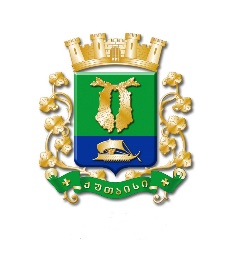 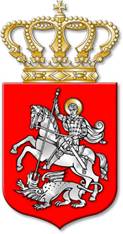 ს  ა  ქ  ა  რ  თ  ვ  ე  ლ  ოქალაქ  ქუთაისის  მუნიციპალიტეტის  საკრებულოდ  ა  დ  გ  ე  ნ  ი  ლ  ე  ბ  ა№     18ქალაქი  ქუთაისი		30		მარტი			2022  წელი„ქალაქ ქუთაისის მუნიციპალიტეტის 2022 წლის ბიუჯეტისდამტკიცების შესახებ“ ქალაქ ქუთაისის მუნიციპალიტეტისსაკრებულოს 2021 წლის 29 დეკემბრის № 5 დადგენილებაშიცვლილების შეტანის თაობაზესაქართველოს ორგანული კანონის „ადგილობრივი თვითმმართველობის კოდექსი“ 24–ე მუხლის პირველი პუნქტის „დ“ ქვეპუნქტის „დ.ა“ ქვეპუნქტის, „ნორმატიული აქტების შესახებ“ საქართველოს ორგანული კანონის მე–20 მუხლის მე–4 პუნქტისა და საქართველოს კანონის „საქართველოს ზოგადი ადმინისტრაციული კოდექსი“ 63–ე მუხლის საფუძველზე, ქალაქ ქუთაისის მუნიციპალიტეტის საკრებულო ა დ გ ე ნ ს :მუხლი 1. შეტანილ იქნეს ცვლილება „ქალაქ ქუთაისის მუნიციპალიტეტის 2022 წლის ბიუჯეტის დამტკიცების შესახებ“ ქალაქ ქუთაისის მუნიციპალიტეტის საკრებულოს 2021 წლის 29 დეკემბრის №5 დადგენილებაში (www.matsne.gov.ge, 31.12.2021, №190020020.35.123.016597), კერძოდ:1. შეიცვალოს დადგენილების №1 დანართი და ჩამოყალიბდეს თანდართული რედაქციით.2. შეიცვალოს დადგენილების №2 დანართი და ჩამოყალიბდეს თანდართული რედაქციით.მუხლი 2. დადგენილება ამოქმედდეს 2022 წლის 30 მარტიდან.საკრებულოს  თავმჯდომარე			ირაკლი  შენგელიაქალაქ ქუთაისის მუნიციპალიტეტისსაკრებულოს 2022 წლის 30 მარტის №18დადგენილება დანართი № 1თ ა ვ ი    I
ქალაქ ქუთაისის მუნიციპალიტეტის ბიუჯეტის მაჩვენებლებიმუხლი 1. ქალაქ ქუთაისის მუნიციპალიტეტის ბიუჯეტის ბალანსი(ათას ლარებში)მუხლი 2. ქალაქ ქუთაისის მუნიციპალიტეტის ბიუჯეტის შემოსულობები, გადასახდელები და ნაშთის ცვლილებამუხლი 3. ქალაქ ქუთაისის მუნიციპალიტეტის ბიუჯეტის შემოსავლებიმუხლი 4. ქალაქ ქუთაისის მუნიციპალიტეტის ბიუჯეტის გადასახადებიმუხლი 5. ქალაქ ქუთაისის მუნიციპალიტეტის ბიუჯეტის გრანტებიმუხლი 6. ქალაქ ქუთაისის მუნიციპალიტეტის ბიუჯეტის სხვა შემოსავლებიმუხლი 7. ქალაქ ქუთაისის მუნიციპალიტეტის ბიუჯეტის ხარჯებიმუხლი 8. ქალაქ ქუთაისის მუნიციპალიტეტის ბიუჯეტის არაფინანსური აქტივების ცვლილებამუხლი 9. ქალაქ ქუთაისის მუნიციპალიტეტის ბიუჯეტის ხარჯებისა და არაფინანსური აქტივების ზრდის ფუნქციონალური კლასიფიკაციამუხლი 10. ქალაქ ქუთაისის მუნიციპალიტეტის ბიუჯეტის ფინანსური აქტივების ცვლილებამუხლი 11. ქალაქ ქუთაისის მუნიციპალიტეტის ბიუჯეტის საოპერაციო და მთლიანი სალდომუხლი 12. ქალაქ ქუთაისის მუნიციპალიტეტის ბიუჯეტის ვალდებულებების ცვლილებაშენიშვნა: აღებული ვალდებულებების დასაფინანსებლად 2022 წლის ბიუჯეტში წლიური გეგმა განისაზღვრა 574.0 ათასი ლარის ოდენობით, აქედან (2015–2025 წლები), ნიკეას ქუჩის რეაბილიტაციისათვის დასაფარი ვალდებულება შეადგენს 2258,9 ათას ლარს, ხოლო, ქალაქ ქუთაისის მუნიციპალიტეტსა და სსიპ „საქართველოს მუნიციპალური განვითარების ფონდს“ შორის ხელმოწერილი პროექტის ქონების გადაცემის ხელშეკრულების (2018–2026 წლები) შესაბამისად, დასაფარი ვალდებულება შეადგენს 439,4 ათას ლარს, ქალაქ ქუთაისის მუნიციპალიტეტისათვის სამგზავრო ავტობუსებისა და მისი სათადარიგო ნაწილების გადაცემისათვის დასაფარი ვალდებულება (2021–2029 წლები) შეადგენს 22679,5 ათას ლარს. შესაბამისად, ქალაქ ქუთაისის მუნიციპალიტეტის ბიუჯეტით გასასტუმრებელი ვალის ნაშთი 2022 წლის 1 იანვრისათვის შეადგენს 25377,8 ათას ლარს.თ ა ვ ი   IIქალაქ ქუთაისის მუნიციპალიტეტის ბიუჯეტისპრიორიტეტები და პროგრამები მუხლი 13. ქალაქ ქუთაისის მუნიციპალიტეტის ბიუჯეტით განსაზღვრული პრიორიტეტები, პროგრამები და ქვეპროგრამები.1. პრიორიტეტი: ინფრასტრუქტურის განვითარება (პროგრამული კოდი 02 00).ა) პროგრამა: საგზაო ინფრასტრუქტურის განვითარება (პროგრამული კოდი 02 01). პროგრამა გულისხმობს გზების ტექნიკური მდგომარეობის გაუმჯობესებას, ახალი გზების მშენებლობას და არსებული საგზაო ინფრასტრუქტურის განვითარებას, სატრანსპორტო კვანძების რეაბილიტაციას. მიუხედავად იმისა, რომ უკანასკნელი წლების მანძილზე ქალაქში აქტიურად ხორციელდება მასშტაბური სამუშაოები ინფრასტრუქტურის მოწესრიგების კუთხით, გრძელვადიანი საჭიროებებიდან გამომდინარე, მაინც არის მნიშვნელოვანი სამუშაოების განხორციელების აუცილებლობა. ქალაქის ქუჩების ზოგიერთი ნაწილი საჭიროებს კაპიტალურ რეაბილიტაციას, ასევე, მიმდინარე შეკეთებით სამუშაოებს ითხოვს რეაბილიტირებული ქუჩების ნაწილი. ქალაქში საგზაო მოძრაობის ხარისხის გაუმჯობესების, საგზაო მოძრაობის ორგანიზებისა და უსაფრთხოების, სატრანსპორტო და ქვეითთა ნაკადის უსაფრთხოდ გადაადგილების მიზნით, საჭიროა საგზაო ინფრასტრუქტურის ეტაპობრივი მოწესრიგება. ბევრი კორპუსის ეზო საკმაოდ დიდი მანძილით არის დაშორებული კეთილმოწყობილი ცენტრალური თუ მეორეხარისხოვანი გზიდან და იქ მცხოვრებ მოქალაქეებს, ტრანსპორტით თუ ფეხით, ეზომდე მისასვლელად მაინც მოუწესრიგებელი ტერიტორიის გავლით უწევთ გადაადგილება. საჭიროა ცენტრალურ და მეორეხარისხოვან გზებამდე მისასვლელი გზების რეაბილიტაცია, ქალაქის სხვადასხვა უბნებში სანიაღვრე ქსელების ნორმალური ფუნქციონირებისათვის გასაწმენდია ზედმეტი ნატანისაგან დალექილი არხები და ბუნებრივი სასულეები, შესაკეთებელი და სარეაბილიტაციოა ნიაღვარმიმღები ობიექტები.ა.ა) ქვეპროგრამა: გზებისა და ტროტუარების კაპიტალური შეკეთება (პროგრამული კოდი 02 01 01). ქვეპროგრამის ფარგლებში გათვალისწინებულია: დაზიანებული ქუჩების, ტროტუარების მოწესრიგება, არსებულ ქუჩებში ასფალტობეტონის საფარისა და ტროტუარის ფილების დაგება, ბორდიურების მოწყობა, ბეტონის საფარის დაგება, დეკორატიული ბოძკინტებისა და ღობურების მონტაჟი, გზებისა და ტროტუარების რეაბილიტაცია საბავშვო ეტლით მოსარგებლეთათვის, შშმ პირების ადაპტირება, უსინათლოთა ბილიკებისა და პანდუსების მოწყობა.ა.ბ) ქვეპროგრამა: გზებისა და ტროტუარების მიმდინარე შეკეთება (პროგრამული კოდი 02 01 02). ქალაქის მასშტაბით ქუჩების გარკვეული ნაწილი საჭიროებს მიმდინარე ორმოულ შეკეთებას, რათა გახანგრძლივდეს მათი ექსპლოატაციისა და გამოყენების ვადები. აქედან გმომდინარე, განხორციელდება შემდეგი ღონისძიებები: გზების პერიოდული შეკეთება, ქუჩების სავალ ნაწილსა და ტროტუარებზე დაზიანებული გრანიტის ძელაკებისა და ფილების შეკეთება, გზის სავალ ნაწილსა და ტროტუარებზე დაზიანებული დაწნეხილი და დეკორატიული ფილების შეკეთების სამუშაოები.ა.გ) ქვეპროგრამა: სანიაღვრე სისტემის რეაბილიტაცია–მშენებლობა (პროგრამული კოდი 02 01 03). ქალაქის სანიაღვრე სისტემა სრულად გამართული არ არის, რის გამოც, აღნიშნული სისტემა ხშირი და ინტენსიური წვიმების დროს, ვერ უზრუნელყოფს მოსული უხვი ნალექის გატარებას, რაც იწვევს ნაწილი ქუჩების, კერძო ეზოებისა და სახლების დატბორვას, რომლის დროსაც ფერხდება მოსახლეობისა და ავტოსატრანსპორტო საშუალებების გადაადგილება, ეკონომიურად ზარალდება მოსახლეობა. აღნიშნული პრობლემის ეტაპობრივად მოგვარების მიზნით, ყოველწლიურად, ქვეპროგრამის ფარგლებში, ინტენსიურად ხორციელდება სანიაღვრე ქსელების მიმდინარე მოვლა–ექსპლოატაციისა და სანიაღვრე არხების მშენებლობა – რეკონსტრუქციის ღონისძიებები. განხორციელდება შემდეგი ღონისძიებები: ბუნებრივი სასულეების ექსპლოატაცია, სანიაღვრე სისტემების რეაბილიტაცია.ა.დ) ქვეპროგრამა: ვიდეო – სამეთვალყურეო კამერების შეძენა–ექსპლოატაცია (პროგრამული კოდი 02 01 05). ქვეპროგრამის ფარგლებში განხორციელდება ვიდეო სამეთვალყურეო კამერების შეძენა, მონტაჟი და ექსპლოატაცია.ბ) პროგრამა: გარე განათება (პროგრამული კოდი 02 03). გარე განათების სისტემის გაფართოება და გამართული ფუნქციონირების უზრუნველყოფა, ღამის პერიოდში მუნიციპალიტეტში უსაფრთხო გადაადგილებისა და კომფორტული გარემოს შექმნა, განათებულ ქუჩებში მოსახლეობის, განსაკუთრებით კი ქალებისა და ბავშვების უსაფრთხო გადაადგილება, სატრანსპორტო საშუალებების უსაფრთხო გადაადგილება. კრიმინოგენული ფაქტორების შემცირება.ბ.ა) ქვეპროგრამა: გარე განათების ქსელის ექსპლოატაცია (პროგრამული კოდი 02 03 01). მოსახლეობის უსაფრთხო გადაადგილებისათვის აუცილებელია ქალაქის გარე განათების ქსელის შეუფერხებელი ფუნქციონირება, ასევე, ახალი ლედ ტიპის ეკონომიური სანათებისა და უბნებზე ჯიპიესების დაყენებით ელექტროენერგიის ხარჯის შემცირება, პროგრამის ფარგლებში განხორციელდება შემდეგი ღონისძიებები: ადმინისტრაციული ხარჯის დაფინანსება, სანათი წერტილების ექსპლოატაცია და მოწყობა, ელექტრო ენერგიის ხარჯის დაფინანსება, განათებისათვის მაკომპლექტებლების შეძენა, შუქნიშნების, მონიშვნითი ხაზებისა და საგზაო ნიშნების ექსპლოატაცია, განათების მართვისათვის „GPS“ მოდემების შეძენა, შენობის სასაწყობე ნაწილის შეკეთება და გადახურვა.გ) პროგრამა: მშენებლობა, ავარიული ობიექტებისა და შენობების რეაბილიტაცია (პროგრამული კოდი 02 04). პროგრამა ითვალისწინებს მუნიციპალური სერვისების მოსახლეობისათვის ხელმისაწვდომობას, ასევე, სოციალურად დაუცველი ოჯახებისათვის საბინაო – საყოფაცხოვრებო პირობების გაუმჯობესებას, ამჟამად, აღრიცხვაზეა მრავალი ავარიული საცხოვრებელი სახლი, რომელსაც ესაჭიროება გადახურვა.გ.ა) ქვეპროგრამა: სოციალურად დაუცველი ოჯახებისთვის საცხოვრებელი სახლების ავარიული სახურავების რეაბილიტაცია (პროგრამული კოდი 02 04 01). ქალაქ ქუთაისში, მრავლად არიან ადამიანები, რომლებიც ცხოვრობენ დაზიანებული სახურავის მქონე ინდივიდუალურ სახლებში, რის გამოც, ცხოვრება გაუსაძლისია. განსაკუთრებული ყურადღება ესაჭიროებათ ისეთ ოჯახებს, რომელთა სოციალური სტატუსის დამადასტურებელი სარეიტინგო ქულა 65000 და ნაკლებია. მწირი შემოსავლების გამო, მათ ფაქტობრივად, არ აქვთ საშუალება მცირედით მაინც გაიუმჯობესონ საცხოვრებელი გარემო. მათ რიგებში მრავლად არიან მარტოხელა მოხუცი პენსიონერები, რომლებიც აღნიშნული კუთხით საჭიროებენ აუცილებელ და გადაუდებელ დახმარებას. მითითებული ღონისძიებების განხორციელების რიგითობა და მისამართები განისაზღვრება სპეციალური კომისიის მიერ, ოჯახის სოციალურ–ეკონომიკური მაჩვენებლის შესაბამისად.გ.ბ) ქვეპროგრამა: ქალაქში საყრდენი და დამცავი კედლების მშენებლობა (პროგრამული კოდი 02 04 02). ქვეპროგრამის ფარგლებში განხორციელდება საყრდენი კედლების მშენებლობა, რომელიც მოემსახურება საჯარო ინფრასტრუქტურის დაცვას, ეროზიული პროცესების შედეგად გამოწვეული საფრთხეებისგან.გ.გ) ქვეპროგრამა: ადმინისტრაციული ორგანოების შენობების მშენებლობა – რეკონსტრუქცია (პროგრამული კოდი 02 04 03). მუნიციპალიტეტის ბალანსზე რიცხული ადმინისტრაციული შენობების უსაფრთხო და გამართული ინფრასტრუქტურის უზრუნველსაყოფად, გარკვეული პერიოდულობით აუცილებელია მცირე კაპიტალური, სარეაბილიტაციო სამუშაოების ჩატარება. ქვეპროგრამით გათვალისწინებულია სულხან–საბას გამზირსა და ჯავახიშვილის ქუჩაზე ტიპური ადმინისტრაციული ოფისების მშენებლობა.დ) პროგრამა: ბინათმესაკუთრეთა ამხანაგობების განვითარება (პროგრამული კოდი 02 05). პროგრამის ფარგლებში უზრუნველყოფილი იქნება მუნიციპალიტეტის თანამონაწილეობით ბინათმესაკუთრეთა ამხანაგობების საკუთარი და საერთო საკუთრების მოვლა–პატრონობა. თანადაფინანსების პრინციპით განხორციელებული პროექტებითა და ღონისძიებებით მუნიციპალიტეტი აქტიურად ეხმარება მოსახლეობას მნიშვნელოვნად გააუმჯობესოს საცხოვრებელი გარემო და ქმნის ხელსაყრელ პირობებს სამოქალაქო საზოგადოების განვითარებისათვის.დ.ა) ქვეპროგრამა: მრავალბინიანი საცხოვრებელი სახლების ეზოების კეთილმოწყობა (პროგრამული კოდი 02 05 01). ქალაქში არსებული სოციალურ – ეკონომიკური მდგომარეობიდან გამომდინარე, ბინათმესაკუთრეთა ამხანაგობები ვერ ახორციელებენ ბინათმესაკუთრეთა ამხანაგობების საერთო ქონების დამოუკიდებლად მოვლა – პატრონობასა და განვითარებას. წლის განმავლობაში, მრავალბინიანი საცხოვრებელი სახლების დაზიანებული ეზოები ქმნის უსაფრთხოდ გადაადგილების პრობლემას. ასევე, მოუწესრიგებელი ეზოები დგას ეკოლოგიური საფრთხის წინაშე. ქვეპროგრამის ფარგლებში განხორციელდება მრავალსართულიანი, მრავალბინიანი საცხოვრებელი სახლების ეზოების კეთილმოწყობა, ეზოები ადაპტირებული იქნება ბავშვების, შშმ პირების, ეტლით მოსარგებლე პირების, ხანდაზმული მობინადრეების საჭიროებებზე. განხორციელდება შემდეგი ღონისძიებები: მრავალსართულიანი, მრავალბინიანი საცხოვრებელი სახლების ეზოების კეთილმოწყობა.დ.ბ) ქვეპროგრამა: მრავალბინიანი საცხოვრებელი სახლების ლიფტების რეაბილიტაცია (პროგრამული კოდი 02 05 02). ქალაქში არსებული სოციალურ – ეკონომიკური მდგომარეობიდან გამომდინარე, ბინათმესაკუთრეთა ამხანაგობები ვერ ახორციელებენ ბინათმესაკუთრეთა ამხანაგობების საერთო ქონების დამოუკიდებლად მოვლა – პატრონობასა და განვითარებას. მრავალბინიანი საცხოვრებელი სახლის დაზიანებული ლიფტები პრობლემად რჩება ადგილობრივი მოსახლეობის უსაფრთხო გადაადგილებისთვის, რომელიც ადაპტირებული იქნება შშმ პირების საჭიროებებზე.დ.გ) ქვეპროგრამა: მრავალბინიანი საცხოვრებელი სახლების ეზოების ფურნიტურა (პროგრამული კოდი 02 05 03). ბინათმესაკუთრეთა ამხანაგობების მოთხოვნის შესაბამისად, შესაძლებელია მოეწყოს ატრაქციონები, ძელსკამები, მცირე მოცულობის დეკორატიული ურნები, დასასვენებელი ფანჩატურები, მარტივი ტიპის სტაციონარული „ტრენაჟორები“ ბინათმესაკუთრეთა ამხანაგობების მიმდებარე თავისუფალ ტერიტორიაზე, ადამიანებისათვის გამაჯანსაღებელი გარემოს შესაქმნელად. ამხანაგობებისათვის თანადაფინანსების პრინციპით განხორციელდება შემდეგი ღონისძიებები: ძელსკამების შეძენა – მონტაჟი, ატრაქციონების შეძენა – მონტაჟი, დასასვენებელად განკუთვნილი ფანჩატურის მოწყობა.დ.დ) ქვეპროგრამა: მრავალბინიანი საცხოვრებელი სახლების წყალსაწრეტი მილებისა და პარაპეტების რეაბილიტაცია (პროგრამული კოდი 02 05 04). ქალაქში არსებული სოციალურ – ეკონომიკური მდგომარეობიდან გამომდინარე, ბინათმესაკუთრეთა ამხანაგობები ვერ ახორციელებენ ბინათმესაკუთრეთა ამხანაგობების საერთო ქონების დამოუკიდებლად მოვლა – პატრონობასა და განვითარებას. მრავალბინიანი საცხოვრებელი სახლების დაზიანებული წყალსაწრეტი მილებისა და პარაპეტების გამო, ნალექით სველდება მთლიანი ფასადები, რაც იწვევს ნალესის ჩამოშლას და სახლები ავარიული ხდება. ზემოთ მითითებული ღონისძიებების განხორციელების რიგითობა და მისამართები დამოკიდებულია ბინათმესაკუთრეთა ამხანაგობების აქტიურობაზე.დ.ე) ქვეპროგრამა: მრავალბინიანი საცხოვრებელი სახლების დაზიანებული კანალიზაციის სისტემის რეაბილიტაცია (პროგრამული კოდი 02 05 05). ქალაქში არსებული სოციალურ – ეკონომიკური მდგომარეობიდან გამომდინარე, ბინათმესაკუთრეთა ამხანაგობები ვერ ახორციელებენ ბინათმესაკუთრეთა ამხანაგობების საერთო ქონების დამოუკიდებლად მოვლა – პატრონობასა და განვითარებას. მრავალბინიანი საცხოვრებელი სახლების დაზიანებული წყალ–კანალიზაციის ქსელებიდან სარდაფებში ჩადინებული წყალი და ფეკალური მასები აზიანებს კორპუსების საძირკვლებს და ქმნის ანტისანიტარიას.დ.ვ) ქვეპროგრამა: მრავალბინიანი საცხოვრებელი სახლების სადარბაზოების რეაბილიტაცია (პროგრამული კოდი 02 05 06). ქალაქში არსებული სოციალურ – ეკონომიკური მდგომარეობიდან გამომდინარე, ბინათმესაკუთრეთა ამხანაგობები ვერ ახორციელებენ ბინათმესაკუთრეთა ამხანაგობების საერთო ქონების დამოუკიდებლად მოვლა – პატრონობასა და განვითარებას. ქვეპროგრამით განახორციელდება მრავალბინიანი საცხოვრებელი სახლების დაზიანებული სადარბაზოების შესასვლელებში რკინის, საკეტიანი კარებების მონტაჟი, სურვილის შემთხვევაში, აუცილებლობის დროს, პანდუსების მოწყობა, სადარბაზოს კარებამდე მისასვლელი კიბეებისა და ამორტიზებული ხის კიბეების კონსტრუქციის სრული, ან ნაწილობრივი რეაბილიტაცია, შესასვლელის გადახურვის კონსტრუქციისა და ბაქანის რეაბილიტაცია, მეტალოპლასტმასის ფანჯრების ჩასმა, სენსორული განათებების მოწყობა და სადარბაზოებში არსებული წყალსაწრეტი მილების რეაბილიტაცია.დ.ზ) ქვეპროგრამა: მრავალბინიანი საცხოვრებელი სახლების მცხოვრებთათვის სხვადასხვა სახეობის მასალის შეძენა–გადაცემა და დაზიანებული სახურავების (ბრტყელი, ქანობიანი) კაპიტალური შეკეთება (პროგრამული კოდი 02 05 07). ქალაქში არსებული სოციალურ – ეკონომიკური მდგომარეობიდან გამომდინარე, ბინათმესაკუთრეთა ამხანაგობები ვერ ახორციელებენ ბინათმესაკუთრეთა ამხანაგობების საერთო ქონების დამოუკიდებლად მოვლა – პატრონობასა და განვითარებას. მრავალბინიანი საცხოვრებელი სახლის დაზიანებული სახურავი მთლიანად აზიანებს ჭერს და მაღალ სართულებზე განთავსებულ ბინებზე მითითებული ღონისძიებების განხორციელების რიგითობა და მისამართების ნუსხის დამტკიცება დამოკიდებულია ბინათმესაკუთრეთა ამხანაგობების აქტიურობაზე.დ.თ) ქვეპროგრამა: მრავალბინიანი საცხოვრებელი სახლების სარდაფებში დამდგარი წყლის ამოსატუმბი მოწყობილობების შესყიდვა–გადაცემა (პროგრამული კოდი 02 05 08). მრავალბინიანი საცხოვრებელი სახლების სარდაფებში დამდგარი წყალი აზიანებს შენობების საძირკველს, რაც ხელს უშლის მათი კონსტრუქციული მდგრადობის შენარჩუნებას. შექმნილია ანტისანიტარიის კერები, რის გამოც მოსალოდნელია სხვადასხვა ინფექციური დაავადებების გავრცელება. გამომდინარე აქედან, გათვალისწინებულია ამოსატუმბი საშუალებების გადაცემა ბინათმესაკუთრეთა ამხანაგობებისათვის. მითითებული ღონისძიებების განხორციელების რიგითობა და მისამართების ნუსხის დამტკიცება დამოკიდებულია ბინათმესაკუთრეთა ამხანაგობების აქტივობაზე.დ.ი) ქვეპროგრამა: ავარიული მრავალბინიანი საცხოვრებელი სახლების რეაბილიტაცია (პროგრამული კოდი 02 05 09). ქვეპროგრამით გათვალისწინებულია ავარიული საცხოვრებელი სახლების ხანგრძლივი ექსპლოატაციით გამოწვეული, ავარიული მზიდი კონსტრუქციების (კედლები, სართულშუა და სასხვენო გადახურვის ფილები და სხვა) საპროექტო დოკუმენტაციის მომზადება და შესაბამისად, სარეაბილიტაციო აღდგენითი სამუშაოების განხორციელება. დ.კ) ქვეპროგრამა: მრავალბინიანი საცხოვრებელი სახლების სადარბაზოების რეაბილიტაცია (შიდა სამუშაოების გათვალისწინებით) (პროგრამული კოდი 02 05 10). ქალაქში არსებული სოციალურ – ეკონომიკური მდგომარეობიდან გამომდინარე, ბინათმესაკუთრეთა ამხანაგობები ვერ ახორციელებენ ბინათმესაკუთრეთა ამხანაგობების საერთო ქონების დამოუკიდებლად მოვლა – პატრონობასა და განვითარებას. საჭიროა განხორციელდეს მრავალბინიანი საცხოვრებელი სახლების დაზიანებული სადარბაზოების შესასვლელების, ასევე, შიდა სივრცის რეაბილიტაცია. კერძოდ: სადარბაზოს დაზიანებული კედლებისა და ჭერის შელესვა–შეღებვა, დაზიანებული კიბის საფეხურების აღდგენა, მოაჯირების გამაგრება–შეღებვა, კიბის ბაქნების მოჭიქული ფილებით მოპირკეთება, სადარბაზოს შიდა სენსორული განათების მოწყობა, სადარბაზოში გამავალი სხვადასხვა საკომუნიკაციო სადენების (ტელეფონი, ტელევიზია, ინტერნეტი) კანალარხებში მოთავსება. აღნიშნული სამუშაოების განხორციელება უზურნველყოფს ამხანაგობებისათვის სადარბაზოების ვიზუალური მხარის გაუმჯობესებასა და ესთეტიური სილამაზის შექმნას. ე) პროგრამა: ქალაქის კეთილმოწყობა (პროგრამული კოდი 02 06). საქალაქო ინფრასტრუქტურის კეთილმოწყობის დაგეგმვა, მოწყობა, მოვლა–პატრონობა, მშენებლობა–რეაბილიტაცია ერთ–ერთი მნიშვნელოვანი ფაქტორია ქალაქის სტრატეგიული განვითარებისათვის. პროგრამის მიზანია ქალაქში მნიშვნელოვანი და აუცილებელი კეთილმოწყობის ღონისძიებების სრულყოფილად და ეფექტურად განხორციელება; ქალაქის მიმზიდველობის გაზრდისათვის ტურისტული ინფრასტრუქტურის გაუმჯობესება; სხვადასხვა ქალაქგაფორმებითი ღონისძიებების მოწყობა კონკრეტული ღონისძიების სპეციფიკისა და მისი ჩატარების ადგილმდებარეობის გათვალისწინებით; ადმინისტრაციული ერთეულების მიხედვით ისეთი სხვადასხვა სახის ლოკალური პრობლემების აღმოფხვრა, რომლებიც წლების განმავლობაში მოუგვარებელია და ასახვა ვერ ჰპოვა ბიუჯეტში.ე.ა) ქვეპროგრამა: ქალაქ ქუთაისში, ტურისტული ინფრასტრუქტურის რეაბილიტაცია (პროგრამული კოდი 02 06 01). ტურიზმი ქუთაისის ეკონომიკის ერთ–ერთ მნიშვნელოვან ნაწილს წარმოადგენს. ქალაქის მდებარეობისა და ახლომდებარე აეროპორტის დატვირთვის ზრდის პარალელურად, ქალაქში სულ უფრო იზრდება ტურისტების რაოდენობა, თუმცა, გარდა ტურისტული ჰაბისა, მნიშვნელოვანია ქალაქს დამოუკიდებელი ტურისტული ფუნქციაც ჰქონდეს. შესაბამისად, აუცილებელია ტურისტული ინფრასტრუქტურის განვითარება, 2022 წელს იგეგმება აღმაშენებლის გამზირზე მდებარე 100 საფეხურიანი კიბის რეაბილიტაცია.ე.ბ) ქვეპროგრამა: ადმინისტრაციული ერთეულების მიხედვით თავისუფალი ინიციატივების განხორციელება (პროგრამული კოდი 02 06 02). ქვეპროგრამით განსაზღვრულია ქალაქის მასშტაბით, ადმინისტრაციული ერთეულების მიხედვით არსებული პრობლემების მოგვარება, რომელიც არ არის გათვალისწინებული ქუთაისის მუნიციპალიტეტის ბიუჯეტით და მოქალაქეებისათვის კომფორტული გარემოს შექმნა. საჭირო ღონისძიებების განხორციელების რიგითობა და მისამართები განისაზღვრება ქალაქ ქუთაისის მუნიციპალიტეტის მერის მიერ შექმნილი კომისიებისა და ადმინისტრაციული ერთეულების მომართვების საფუძველზე.ე.გ) ქვეპროგრამა: მემორიალური დაფებისა და ძეგლების მოწყობა (პროგრამული კოდი 02 06 03). გამოჩენილი საზოგადო მოღვაწეების პატივსაგებად და მომავალი თაობებისათვის ისტორიული ინფორმაციის შესანარჩუნებლად დიდ აუცილებლობას წარმოადგენს მემორიალური დაფების მოწყობა – ექსპლოატაცია.ე.დ) ქვეპროგრამა: მრავალსართულიანი სახლების ფასადების რეაბილიტაცია (პროგრამული კოდი 02 06 04). ქალაქის იერსახის შენარჩუნება – განვითარებისათვის მუნიციპალიტეტის მერია პერიოდულად ახორციელებს დაზიანებული ფასადების რეაბილიტაციის სამუშაოებს. გარდა იერსახისა, დაზიანების ხარისხის მიხედვით, ავარიული ფასადები ზრდის ქვეითთა დაზიანების რისკს. ქვეპროგრამის ფარგლებში განხორციელდება რუსთაველის გამზირზე ფასადების რეაბილიტაცია.ე.ე) ქვეპროგრამა: სადღესასწაულო ღონისძიებების ტექნიკური უზრუნველყოფა (პროგრამული კოდი 02 06 06). ქვეპროგრამის ფარგლებში განხორციელდება ქალაქის მხატვრულ დონეზე გაფორმება, სხვადასხვა ქალაქგაფორმებითი ღონისძიებების მოწყობა კონკრეტული ღონისძიების სპეციფიკისა და მისი ჩატარების ადგილმდებარეობის გათვალისწინებით, საახალწლო ილუმინაციების მონტაჟი, ექსპლოატაცია და დემონტაჟი, სასცენო დეკორაციებით მომსახურება და სხვა.ე.ვ) ქვეპროგრამა: შადრევან–აუზების ექსპლოატაცია–რეაბილიტაცია (პროგრამული კოდი 02 06 07). ეკოლოგიის, რეკრეაციული ინფრასტრუქტურის განვითარებისათვის მნიშვნელოვანია ქალაქის შადრევან–აუზების ექსპლოატაცია – რეაბილიტაცია. 16 ერთეული შადრევან–აუზისა და წყლის ნიჟარების ექსპლოატაცია (წყლისა და ელექტრო ენერგიის ხარჯის ჩათვლით).ვ) პროგრამა: მუნიციპალური ტრანსპორტი (პროგრამული კოდი 02 07). პროგრამის ფარგლებში გათვალისწინებულია ქალაქ ქუთაისის მუნიციპალიტეტის ადმინისტრაციულ საზღვრებში მუნიციპალური სატრანსპორტო სისტემის შექმნა, რომელმაც ხელი უნდა შეუწყოს მოსახლეობის, მ.შ. საბავშვო ეტლით მოსარგებლე პირების, შშმ პირების სწრაფ, უსაფრთხო და კომფორტულ გადაადგილებას.ზ) პროგრამა: საპროექტო–სახარჯთაღრიცხვო სამუშაოები (პროგრამული კოდი 02 10). პროექტირების ეტაპზე მოხდება საინჟინრო გადაწყვეტილებების მიღება, რომელიც განაპირობებს სამშენებლო სამუშაოების განხორციელების ვადებს, ხარისხსა და სამშენებლო ობიექტის საბოლოო სახეს.თ) პროგრამა: საპროექტო დოკუმენტაციისა და სამშენებლო სამუშაოების ტექნიკური ზედამხედველობის მომსახურება (პროგრამული კოდი 02 11). სამშენებლო სამუშაოების ხარისხის უზრუნველყოფის მიზნით განხორციელდება შესაბამისი კვალიფიკაციის მქონე ორგანიზაციისა და სპეციალისტების მომსახურების შეძენა.2. პრიორიტეტი: დასუფთავება და გარემოს დაცვა (პროგრამული კოდი 03 00). პრიორიტეტის განხორციელებით საგრძნობლად გაუმჯობესდება ქალაქის ეკოლოგიური მდგომარეობა, ქალაქისათვის აუცილებელ და მნიშვნელოვან საზრუნავს წარმოადგენს მისი დასუფთავება, უპატრონო ცხოველებისაგან იზოლირება და ხეების გადაბელვა, მცენარეთა ფიტოსანიტარული მდგომარეობა, ქალაქის მოსახლეობის დასვენების პირობები. მწვანე საფარის მოვლა–პატრონობა, მწვანე ნარგავებით ტერიტორიების შევსება და მათი შენარჩუნება საშუალებას იძლევა მნიშვნელოვნად გაუმჯობესდეს ქალაქის ეკოლოგიური მდგომარეობა.ა) პროგრამა: ქალაქის დასუფთავება და ნარჩენების გატანა (პროგრამული კოდი 03 01). ქალაქის ეკოლოგიური და უსაფრთხო მდგომარეობის შესანარჩუნებლად და გასაუმჯობესებლად აუცილებელია ქუჩების დასუფთავება, ნარჩენების გატანა, ქუჩების მორწყვა–მორეცხვა, დეზინფექცია და დერატიზაცია. განხორციელდება შემდეგი ღონისძიებები: მუნიციპალიტეტის ტერიტორიისა და ადმინისტრაციული შენობების დაგვა, დასუფთავება, მორწყვა/მორეცხვა, ზამთრის სეზონთან დაკავშირებით ქუჩების გაწმენდა და საზოგადოებრივი ტუალეტების მომსახურება, მუნიციპალიტეტის ტერიტორიიდან ნარჩენების გატანა, მუნიციპალიტეტის ტერიტორიაზე არსებული ღვარსადენების მოვლა, ექსპლოატაცია და კაპიტალური შეკეთება, სეზონურად მაღალი ბალახების ჩათიბვა, ხე–მცენარეების მოვლა, უპატრონო შინაური ბინადარი ცხოველების მოვლა–პატრონობისა და პოპულაციის რეგულირების ღონისძიებები, მუნიციპალიტეტის ტერიტორიის დერატიზაცია, დეზინფექცია, დეზინსექცია, მუნიციპალიტეტის ტერიტორიაზე საფეხმავლო ტროტუარებზე სპეციალური ჭრილების გაკეთება, საზოგადოებრივი ტუალეტების მოვლა–პატრონობა, სარდაფებიდან წყლის ამოტუმბვა, სარეკრეაციო ზონების განვითარების ხელშეწყობა, საზოგადოებრივი ტრანსპორტის მოსაცდელის მონტაჟი–დემონტაჟი, ძეგლებისა და ხიდების მოაჯირების მოვლა–პატრონობა, დაზიანებული გზის საფარის გრუნტით გასწორება, პოლიეთილენისა და მუყაოს ნარჩენების შეგროვება/სეპარაცია.ბ) პროგრამა: მწვანე ნარგავების მოვლა–პატრონობა და განვითარება (პროგრამული კოდი 03 02). პროგრამის ფარგლებში განხორციელდება მუნიციპალიტეტის ტერიტორიაზე არსებული პარკებისა და სკვერების მოვლა–პატრონობა, კერძოდ, ნარგავების მოვლა, ნიადაგის მომზადება, ერთწლიანი და მრავალწლიანი ნარგავების დარგვა, მორწყვა, შეწამვლა და საჭიროების შემთხვევაში შხამქიმიკატების შეტანა.ბ.ა) ქვეპროგრამა: ქალაქის გამწვანების მოვლა–პატრონობისა და სკვერების კეთილმოწყობის ღონისძიებები (პროგრამული კოდი 03 02 01). ეკოლოგიური მდგომარეობისა და რეკრეაციული ინფრასტრუქტურის განვითარებისათვის მნიშვნელოვანია ქალაქის მორთვა სეზონური ყვავილებით, სკვერების დაგვა–დასუფთავება და სკვერების მშენებლობა–რეაბილიტაცია.3. პრიორიტეტი: განათლება (პროგრამული კოდი 04 00). საბავშვო ბაგა–ბაღების აღსაზრდელთა განვითარების ხელშეწყობა და სრულფასოვანი სააღმზრდელო გარემოს შექმნა უზრუნველყოფს ქალაქის საგანმანათლებლო–სააღმზრდელო და კულტურული გარემოს მნიშვნელოვან გაუმჯობესებას, გენდერული საკითხებისა და მათთან დაკავშირებული პრობლემატიკის აღქმას, ამ კუთხით მიზანმიმართული ღონისძიებების პრაქტიკის დანერგვას, საზოგადოების აქტიურ ჩართვას მიმდინარე საგანმანათლებლო–სააღმზრდელო და კულტურულ პროცესებში, მათი ინტელექტუალური და შემოქმედებითი უნარების სტიმულირებას; ურბანული კულტურის განვითარებას; პრიორიტეტის ფარგლებში განხორციელდება ადგილობრივი მნიშვნელობის ბიბლიოთეკების განვითარების ხელშეწყობა.ა) პროგრამა: სკოლამდელი დაწესებულების ფუნქციონირება (პროგრამული კოდი 04 01). ფუნქციონირებს 37 ბაღი, მათში დასაქმებულია 1814 ადმინისტრაციული პერსონალი (მ.შ. ქალი 1729, მამაკაცი 85). რაც შეეხება აღსაზრდელების რაოდენობას, საშუალოდ, წლიურად, მათი რაოდენობა შეადგენს 8480–ს (მ.შ. გოგონები – 4970–ს, ვაჟები – 3510–ს). პროგრამის ფარგლებში განხორციელდება ადრეული და სკოლამდელი აღზრდისა და განათლების დაწესებულებების ფუნქციონირების უზრუნველყოფა; სანიტარული და ჰიგიენური ნორმების დაცვა, მატერიალურ – ტექნიკური ბაზის გაუმჯობესება; კვების ორგანიზებისა და რაციონის ნორმების დაცვა, ძირითადი აქტივების მიმდინარე შეკეთება და მოვლა–შენახვა; დასაქმებული პერსონალის შრომითი პირობების გაუმჯობესება. ა(ა)იპ „საბავშვო ბაღების გაერთიანების“ თანამშრომელთათვის სამუშაო პირობების შექმნა, მათი კვალიფიკაციის ამაღლება.ბ) პროგრამა: საგანმანათლებლო ინფრასტრუქტურის განვითარება (პროგრამული კოდი 04 02). პროგრამის ფარგლებში განხორციელდება საგანმანათლებლო ინფრასტრუქტურის მშენებლობა და რეაბილიტაცია.გ) პროგრამა: განათლების ღონისძიებები (პროგრამული კოდი 04 03). პროგრამა გულისხმობს ქალაქ ქუთაისში საგანმანათლებლო პროცესის მონაწილეთა მოტივაციის ამაღლებას, საგანმანათლებლო დაწესებულებებთან კოორდინირებულ თანამშრომლობას, მოზარდთა შემეცნებით–საგანმანათლებლო დონის ამაღლებას, არაფორმალური განათლების პოპულარიზაციას, ქუთაისის განათლების სფეროს წარმომადგენელთა წახალისებასა და მოსწავლეთა საერთაშორისო პროექტებში მონაწილეობის ხელშეწყობას.4. პრიორიტეტი: კულტურა, ახალგაზრდობა და სპორტი (პროგრამული კოდი 05 00). ქალაქის ინფრასტრუქტურული და ეკონომიკური განვითარების პარალელურად აუცილებელია ხელი შეეწყოს კულტურული ტრადიციების დაცვასა და ღირსეულ გაგრძელებას. ამასთანავე, ერთ–ერთი პრიორიტეტია ახალგაზრდების მრავალმხრივი (როგორც სულიერი, ისე ფიზიკური თვალსაზრისით) განვითარების ხელშეწყობა და მათში ცხოვრების ჯანსაღი წესის დამკვიდრება. შესაბამისად, მუნიციპალიტეტი განაგრძობს სპორტული ობიექტების ფინანსურ მხარდაჭერას, წარმატებული სპორტსმენების ხელშეწყობასა და შესაბამისი პირობების შექმნას, რათა ნიჭიერმა ბავშვებმა და ახალგაზრდებმა შეძლონ მათი სპორტული შესაძლებლობების გამოვლენა. ქალაქის კულტურული ტრადიციების დაცვის მიზნით, პრიორიტეტის ფარგლებში გაგრძელდება სხვადასხვა კულტურული ობიექტების ფინანსური მხარდაჭერა, ასევე, განხორციელდება სხვადასხვა კულტურული ღონისძიებები, მათ შორის, სადღესასწაულო დღეებში სხვადასხვა გასართობი და სანახაობრივი ღონისძიებები. პრიორიტეტის მიზანია, ახალგაზრდული ინიციატივების მხარდაჭერა, ნიჭიერი ახალგაზრდების გამოვლენა, მათი საქმიანობის მხარდაჭერა და საზოგადოებრივ ცხოვრებაში ჩართულობის ხელშეწყობა. ევროპული ღირებულებების გაზიარება და ევროსაბჭოს, ევროპარლამენტისა და სხვა სტრუქტურებში საქმიანობის შესწავლა პრაქტიკის მიღების მიზნით.ა) პროგრამა: სპორტის სფეროს განვითარება (პროგრამული კოდი 05 01). სპორტსმენებისათვის ხელშეწყობისა და შესაბამისი პირობების შექმნის მიზნით განხორციელდება სპორტის სხვადასხვა სახეობების ხელშეწყობა, მატერიალურ–ტექნიკური ბაზის განვითარება, სპორტული ინვენტარის შეძენა და თანამედროვე სტანდარტებთან მიახლოება, შეკრებებისა და მივლინებების განხორციელება, პერსპექტიული სპორტსმენების მომზადების წლიური საწვრთნელი პროცესის ორგანიზება და ნაკრები გუნდებისათვის მომზადება, სხვადასხვა შეჯიბრებებისა და სახელობითი ტურნირების ჩატარება. ასევე, წარმატებული ქუთაისელი სპორტსმენების წახალისება.ა.ა) ქვეპროგრამა: სპორტულ დაწესებულებათა გაერთიანების ხელშეწყობა (პროგრამული კოდი 05 01 01). ქვეპროგრამით გათვალისწინებულია სპორტული ფილიალების ფუნქციონირების ხელშეწყობა, სპორტული ინვენტარის შეძენა და თანამედროვე სტანდარტებთან მიახლოება, სპორტსმენთა კვებით უზრუნველყოფა, შეკრებებისა და მივლინებების განხორციელება, პერსპექტიული სპორტსმენების მომზადების წლიური საწვრთნელი პროცესის ორგანიზება და ნაკრები გუნდებისათვის მომზადება, სხვადასხვა შეჯიბრებებისა და სახელობითი ტურნირების ჩატარება. გაერთიანება განაწილებულია 15 ფილიალად, რომელშიც წარმოდგენილია 41 სპორტის სახეობა. ყოველწლიურად თვალშისაცემია სხვადასხვა სახეობებში სპორტსმენების შედეგები, რაც ქალაქისათვის, როგორც ქვეყნის მასშტაბით, ასევე, საერთაშორისო ასპარეზზე, მნიშვნელოვან წარმატებებს განაპირობებს.ა.ბ) ქვეპროგრამა: კალათბურთის განვითარება (პროგრამული კოდი 05 01 02). ქვეპროგრამით განსაზღვრულია კალათბურთის გუნდის ფუნქციონირების ხელშეწყობა, ქვეყნის ჩემპიონატისა და სხვადასხვა სახელობის ტურნირებზე მონაწილეობის მიღება, ახალგაზრდული გუნდის ხელშეწყობა.ა.გ) ქვეპროგრამა: ხელბურთის განვითარება (პროგრამული კოდი 05 01 03). ქვეპროგრამით გათვალისწინებულია საწვრთნელი–სავარჯიშო შეკრებები, სპორტსმენთა კვალიფიკაციის ამაღლება, ეროვნულ და საერთაშორისო სპორტულ ღონისძიებებზე ასპარეზობა, კლუბის ფუნქციონირებისათვის საჭირო ღონისძიებები.ა.დ) ქვეპროგრამა: ქალთა ფეხბურთისა და ფუტზალის განვითარება (პროგრამული კოდი 05 01 04). ქვეპროგრამით განსაზღვრულია საწვრთნელი–სავარჯიშო შეკრებები, სპორტსმენთა კვალიფიკაციის ამაღლება, ეროვნულ და საერთაშორისო სპორტულ ღონისძიებებზე ასპარეზობა.ა.ე) ქვეპროგრამა: რამაზ შენგელიას სახელობის სტადიონის ფუნქციონირების ხელშეწყობა (პროგრამული კოდი 05 01 05). ქვეპროგრამის ფარგლებში განხორციელდება რამაზ შენგელიას სახელობის სტადიონის ფუნქციონირების ხარჯების დაფინანსება. მუნიციპალიტეტის ბიუჯეტიდან თანხები სუბსიდიის სახით მიეცემა მუნიციპალურ შპს „რამაზ შენგელიას სახელობის სტადიონს“, რომელიც შემდგომ განახორციელებს სტადიონის მოვლა–პატრონობის ღონისძიებებს. სუბსიდიის ხარჯები მოხმარდება შპს–ს თანამშრომელთა ხელფასების, სტადიონის კომუნალური ხარჯების ანაზღაურებას, ბიუჯეტთან ანგარიშსწორებას (ქონების გადასახადი) და სტადიონის ფუნქციონირებისათვის სხვა აუცილებელი ხარჯების დაფინანსებას.ა.ვ) ქვეპროგრამა: სპორტული ღონისძიებები (პროგრამული კოდი 05 01 06). ქვეპროგრამის ფარგლებში განხორციელდება ღონისძიებები, რომლებიც ხელს შეუწყობს სპორტის სხვადასხვა სახეობის განვითარებას, საერთაშორისო ხასიათის სპორტული ტურნირების ჩატარებას, ცხოვრების ჯანსაღი წესის პოპულარიზაციას. ასევე, მოხდება წარმატებული სპორტსმენების წახალისება, ვეტერანი და დამსახურებული სპორტსმენების საიუბილეო თარიღების აღნიშვნა.ა.ზ) ქვეპროგრამა: სხვადასხვა სახეობის სპორტულ – გამაჯანსაღებელი და დასასვენებლად განკუთვნილი ობიექტების მოწყობა – რეაბილიტაცია – ექსპლოატაცია (პროგრამული კოდი 05 01 07). ქალაქ ქუთაისში არსებული, ჯერ კიდევ, წლების წინ მოწყობილი სპორტული „ტრენაჟორები“ და ატრაქციონები, რომელთაც შემოღობვა, სათამაშო ზედაპირი და სხვა შემადგენელი ნაწილები დაზიანებული აქვს, საჭიროებს აუცილებელ რეაბილიტაციას, ადამიანებისათვის უსაფრთხო და დაცული გამაჯანსაღებელი გარემოს შესაქმნელად. აღნიშნული ქვეპროგრამის განვითარება ხელს შეუწყობს ქალაქ ქუთაისში, სკოლამდელი და დაწყებითი კლასების ბავშვებისათვის კომფორტული გასართობი და დასასვენებელი ადგილების შექმნას.ბ) პროგრამა: კულტურის სფეროს განვითარება (პროგრამული კოდი 05 02) მუნიციპალიტეტის კულტურული ცხოვრებისათვის აუცილებელია წლის მანძილზე ჩატარდეს სხვადასხვა ხასიათის კულტურული ღონისძიებები, ფესტივალები და საერთაშორისო კულტურული აქტივობები. ასევე, მოხდეს ი.ჭავჭავაძის სახელობის სამეცნიერო ბიბლიოთეკის, ფოლკლორის სახელმწიფო ანსამბლისა და კულტურის ღონისძიებების ხელშეწყობა.ბ.ა) ქვეპროგრამა: კულტურულ, სახელოვნებო, საგანმანათლებლო დაწესებულებათა გაერთიანების ხელშეწყობა (პროგრამული კოდი 05 02 01). ქვეპროგრამა გულისხმობს ქალაქ ქუთაისში, კულტურულ, სახელოვნებო, საგანმანათლებლო დაწესებულებებში მომავალი თაობის შემეცნებით–საგანმანათლებლო დონის ამაღლებას, გაერთიანებაში შემავალი ფილიალების მუშაობის გააქტიურებას.ბ.ბ) ქვეპროგრამა: ი.ჭავჭავაძის სახელობის ქუთაისის საჯარო ბიბლიოთეკის ხელშეწყობა (პროგრამული კოდი 05 02 02). ქალაქ ქუთაისის საჯარო ბიბლიოთეკა და ფილიალები წარმოადგენს მიმზიდველ, საინტერესო და ხელმისაწვდომ ადგილს საზოგადოებრივი თავშეყრისათვის, სადაც მოსახლეობა იღებს განათლებას, ინფორმაციას და ხელს უწყობს განათლებული სამოქალაქო საზოგადოების ჩამოყალიბებას. ქვეპროგრამა ითვალისწინებს საჯარო ბიბლიოთეკისა და ფილიალების საქმიანობის ხელშეწყობას.ბ.გ) ქვეპროგრამა: ფოლკლორის განვითარების ხელშეწყობა (პროგრამული კოდი 05 02 03). ქვეპროგრამა ხელს შეუწყობს ააიპ „ქალაქ ქუთაისის მერიის ფოლკლორის ცენტრი – სიმღერისა და ცეკვის სახელმწიფო ანსამბლს“ ხალხური შემოქმედების შენარჩუნებასა და განვითარებაში, ფოლკლორულ–ეთნოგრაფიული მემკვიდრეობის მოძიებასა და პოპულარიზაციაში.ბ.დ) ქვეპროგრამა: კულტურის ღონისძიებები (პროგრამული კოდი 05 02 04). მუნიციპალიტეტის მასშტაბით წლის მანძილზე განხორციელდება სხვადასხვა ხასიათის კულტურული ღონისძიებები, ფესტივალები, საერთაშორისო კულტურული აქტივობები, კულტურული დღეები, გაცვლითი გასტროლები, გამოფენები, კონკურსები და ფორუმები, ასევე, სხვადასხვა ლიტერატურული ნაშრომების გამოცემა და ქუთაისში მცხოვრები ნიჭიერი შემოქმედების მხარდაჭერა.გ) პროგრამა: ახალგაზრდობის მხარდაჭერა (პროგრამული კოდი 05 03). ახალგაზრდული მიმართულებით განხორციელებული ღონისძიებები ხელს შეუწყობს ახალგაზრდების გააქტიურებასა და საზოგადოებრივ ცხოვრებაში ჩართულობას, ახალგაზრდული ფესტივალის ორგანიზებითა და ინიციატივების მხარდაჭერის გზით. პროგრამის ფარგლებში მოხდება შშმ პირების საზოგადოებაში ინტეგრირება.5. პრიორიტეტი: ჯანმრთელობის დაცვა და სოციალური უზრუნველყოფა (პროგრამული კოდი 06 00). მოსახლეობის ჯანმრთელობის დაცვის ხელშეწყობა და მათი სოციალური დაცვა ქალაქის ერთ–ერთ მთავარ პრიორიტეტს წარმოადგენს. მუნიციპალიტეტი არსებული რესურსებისა და კომპეტენციის ფარგლებში განაგრძობს სოციალურად დაუცველი მოსახლეობის სხვადასხვა დახმარებებითა და შეღავათებით უზრუნველყოფას. ერთიანი სახელმწიფო პოლიტიკის ფარგლებში გაგრძელდება საზოგადოებრივი ჯანმრთელობის დაცვის მიზნით, ადგილობრივ დონეზე სხვადასხვა ღონისძიებების განხორციელება, რაც უზრუნველყოფს არა მხოლოდ ქალაქის, არამედ, მთელი ქვეყნის მოსახლეობის ჯანმრთელობის დაცვას სხვადასხვა გადამდები და ინფექციური დაავადებებისაგან. ასევე, მნიშვნელოვანია ქალაქში რეგისტრირებული უსახლკარო ოჯახებისათვის დროებითი საცხოვრისის შექმნა და ამ მხრივ სოციალური ფონის გაუმჯობესება.ა) პროგრამა: ჯანმრთელობის დაცვა (პროგრამული კოდი 06 01). პროგრამის პრიორიტეტია მუნიციპალიტეტში მცხოვრები მოსახლეობის ჯანმრთელობის დაცვის უზრუნველყოფა. სახელმწიფო ბიუჯეტიდან გამოყოფილი მიზნობრივი ტრანსფერის ფარგლებში, კანონმდებლობით გათვალისწინებული საზოგადოებრივი ჯანდაცვის მომსახურების ხარჯების ანაზღაურება, მძიმე დაავადების მქონე პირების მედიკამენტებითა და სამედიცინო დანიშნულების საგნებით დახმარება, დაავადებული გადახდისუუნარო პირებისათვის სამედიცინო მომსახურების ხარჯების ანაზღაურება, ზოგადსაგანმანათლებლო დაწესებულებებში მოსწავლეების პროფილაქტიკური გამოკვლევა, მათში ყველაზე გავრცელებული დაავადებების დროულად გამოსავლენად, ეპილეფსიით დაავადებულ პირთა ანტიკონვულსანტებით უზრუნველყოფა.ა.ა) ქვეპროგრამა: საზოგადოებრივი ჯანმრთელობისა და უსაფრთხო გარემოს შექმნა (პროგრამული კოდი 06 01 01). ქვეპროგრამის ფარგლებში განხორციელდება ქალაქ ქუთაისის მოსახლეობისათვის საზოგადოებრივი ჯანმრთელობის დაცვის სერვისების მიწოდება და უსაფრთხო საცხოვრებელი გარემოს უზრუნველყოფა, გადამდებ დაავადებათა ეპიდზედამხედველობა და კონტროლი, პირველადი ეპიდკვლევის ჩატარება, იმუნოპროფილაქტიკის დაგეგმვა და მასზე ანგარიშგება დადგენილი წესის მიხედვით, ანტირაბიულ საქმიანობაზე ზედამხედველობა და კონტროლი, მუნიციპალიტეტის ტერიტორიაზე გადამდები ფაუნის შესწავლა და დადგენა, „C“ ჰეპატიტის სკრინინგის განხორციელება, „COVID–19“–ის გავრცელების მართვა და ეპიდზედამხედველობა, სამიზნე ჯგუფების ტესტირება და მონიტორინგი. სამედიცინო სტატისტიკის წარმოება და ანგარიშგება, საზოგადოებისათვის მნიშვნელოვან ობიექტებში სანიტარულ–ჰიგიენურ მდგომარეობაზე ზედამხედველობა.ა.ბ) ქვეპროგრამა: მედიკამენტებით უზრუნველყოფა (პროგრამული კოდი 06 01 02) ქვეპროგრამით მოსარგებლე ბენეფიციარებს მიეკუთვნებიან: ქალაქ ქუთაისში რეგისტრირებული და სოციალურად დაუცველი ოჯახების მონაცემთა ერთიან ბაზაში დაფიქსირებული 70001–მდე სარეიტინგო ქულის მქონე პირები; ნათესაურ და არანათესაურ მინდობაში მყოფი შშმ ბავშვები; ომისა და სამხედრო ძალების შშმ ვეტერანები; მკვეთრად და მნიშვნელოვნად გამოხატული მხედველობით შეზღუდული შესაძლებლობის მქონე პირები; ოჯახში ძალადობის მსხვერპლის სტატუსის მქონე მოქალაქეები და ჰემოდიალიზზე მყოფი პაციენტები; აღნიშნული ბენეფიციარებისთვის /გარდა ჰემოდიალიზზე მყოფი პაციენტებისა/ დახმარება გაიცემა წელიწადში ერთხელ არაუმეტეს 200 ლარის ოდენობით. ჰემოდიალიზზე მყოფი პაციენტები დახმარებით ისარგებლებენ ყოველთვიურად, რომლის მოცულობა განისაზღვრება 100 ლარის ოდენობით. აღნიშნული ქვეპროგრამით არ დაფინანსდება ის მედიკამენტი, რომელიც გათვალისწინებულია ქრონიკული დაავადებების სამკურნალო მედიკამენტებით უზრუნველყოფის პროგრამის ფარგლებში. ქვეპროგრამის ფარგლებში დახმარება გაიცემა საგარანტიო წერილის საშუალებით. განსაკუთრებული საჭიროების შემთხვევაში, ქვეპროგრამის ფარგლებში დახმარების საკითხი გადაწყდება სამსახურის მოკვლევის საფუძველზე, დამატებითი არგუმენტებისა და გარემოებების გათვალისწინებით. ბენეფიციარი, დახმარების მიღების მიზნით, განცხადებასთან ერთად წარმოადგენს საჭირო დოკუმენტაციას: ა) პირი წარმოადგენს: პირადობის მოწმობის ასლს, ფორმა №100–ს სამედიცინო დაწესებულებიდან, ანგარიშ–ფაქტურას აფთიაქიდან და სოციალური მომსახურების სააგენტოდან – ამონაწერს სოციალურად დაუცველი ოჯახების მონაცემთა ერთიანი ბაზიდან სადაც ფიქსირდება 70001–მდე სარეიტინგო ქულა.; ბ) ნათესაურ და არანათესაურ მინდობაში მყოფი შშმ ბავშვების შემთხვევაში, დახმარების მთხოვნელმა განცხადებასთან ერთად უნდა წარმოადგინოს: კანონიერი წარმომადგენლის პირადობის მოწმობის ასლი, არასრულწლოვანთა რეგისტრაციის ადგილის დამადასტურებელი დოკუმენტი, შეზღუდული შესაძლებლობის სტატუსის დამადასტურებელი მოწმობა, შშმ ბავშვის მინდობით აღზრდაში ყოფნის დამადასტურებელი დოკუმენტი, ფორმა №100 – სამედიცინო დაწესებულებიდან და ანგარიშფაქტურა აფთიაქიდან. გ) ომისა და სამხედრო ძალების შშმ ვეტერანებზე დახმარება გაიცემა სსიპ „ვეტერანების საქმეთა სახელმწიფო სამსახურის იმერეთის სამმარველოს“ მომართვის საფუძველზე, შემდეგი თანდართული დოკუმენტაციის შესაბამისად: პაციენტის პირადობის მოწმობის ასლი, შშმ პირის დამადასტურებელი დოკუმენტი, ვეტერანის დამადასტურებელი მოწმობის ასლი, ფორმა №100 სამედიცინო დაწესებულებიდან და ანგარიშფაქტურა აფთიაქიდან. დ) ჰემოდიალიზზე მყოფი პაციენტები წარმოადგენენ პირადობის მოწმობის ასლს, ანგარიშფაქტურას აფთიაქიდან და ფორმა №100–ს სამედიცინო დაწესებულებიდან. ე) მხედველობით შშმ პირებისთვის დახმარება გაიცემა საქართველოს უსინათლოთა კავშირის ქუთაისის ფილიალის მომართვის საფუძველზე შემდეგი თანდართული დოკუმენტაციის წარმოდგენით: პირადობის მოწმობის ასლი, შშშ პირის დამადასტურებელი დოკუმენტი, ფორმა №100 სამედიცინო დაწესებულებიდან, ანგარიშფაქტურა აფთიაქიდან.ა.გ) ქვეპროგრამა: სამედიცინო დახმარება (პროგრამული კოდი 06 01 03). ქალაქ ქუთაისში რეგისტრირებული, სიცოცხლისათვის საშიში დაავადების მქონე და სხვადასხვა შემთხვევების შედეგად დაავადებული, გადახდისუუნარო პირებისათვის სამედიცინო მომსახურების ხარჯების ანაზღაურებაში დახმარება. დახმარებით ისარგებლებენ ქალაქ ქუთაისში რეგისტრირებული, მოსახლეობის საყოველთაო ჯანდაცვის სახელმწიფო პროგრამით დაფინანსებული პირები, გარდა იმ პირებისა, რომლებიც სარგებლობენ მოსახლეობის საყოველთაო ჯანდაცვის 100% დაფინანსებით წელიწადში ერთხელ 1000 (ათასი) ლარის ფარგლებში. გამონაკლისს წარმოადგენს კარდიოლოგიური პაციენტები და ავთვისებიანი სიმსივნით დაავადებული პირები. კარდიოლოგიური პაციენტები დახმარებით ისარგებლებენ საჭიროებისამებრ არაერთჯერადი მომართვის საფუძველზე, წლიური ლიმიტით 1000 ლარის ფარგლებში. ავთვისებიანი სიმსივნით დაავადებული პირების სამედიცინო მომსახურების ლიმიტი განისაზღვრება 1500 ლარის ფარგლებში, მათ ასევე, დაუფინანსდებათ ის სამედიცინო მომსახურებები, რომელიც არ ანაზღაურდება საყოველთაო ჯანდაცვის პროგრამით. რადიოლოგიური და ლაბორატორიული დიაგნოსტიკის შემთხვევაში (ინვაზიური, არაინვაზიური) დახმარება გაიცემა სოციალურად დაუცველი ოჯახების მონაცემთა ერთიან ბაზაში რეგისტრირებული 100001–მდე სარეიტინგო ქულის მქონე ბენეფიციარებზე, შეზღუდული შესაძლებლობის სტატუსის მქონე პირებზე, ავთვისებიანი სიმსივნით დაავადებულ მოქალაქეებსა და კარდიოლოგიურ პაციენტებზე. პროგრამით დაფინანსდება აგრეთვე, 0–18 წლამდე ასაკის პაციენტების ქირურგიული ოფთალმოლოგია, რომელიც არ ანაზღაურდება საყოველთაო ჯანდაცვის პროგრამის ფარგლებში, არაუმეტეს 1000 ლარისა. ყველა სხვა შემთხვევაში დახმარების საკითხი განიხილება და გადაწყდება დაავადების სიმძიმის, მკურნალობის მეთოდის, ღირებულების, ბენეფიციარის მატერიალური მდგომარეობის მოკვლევის საფუძველზე და სხვა გარემოებების გათვალისწინებით. მკურნალობის ხარჯების (თერაპია, ქირურგია, დიაგნოსტიკა) ანაზღაურების შემთხვევაში დახმარება გაიცემა განსაზღვრული სამედიცინო მომსახურების მიღებამდე, ხოლო გადაუდებელი სამედიცინო მომსახურების შემთხვევაში სტაციონარში მკურნალობის პერიოდში, პაციენტის გაწერამდე. მთხოვნელმა განცხადებასთან ერთად უნდა წარმოადგინოს პირადობის მოწმობა, ანგარიშ–ფაქტურა, ფორმა №100 სამედიცინო დაწესებულებიდან, განსაკუთრებულ შემთხვევებში სხვა დამატებითი დოკუმენტი სამსახურის მოთხოვნით. გადაუდებელი სტაციონარული მომსახურების შემთხვევაში ბენეფიციარის სტაციონარიდან გამოწერამდე მათი უფლებამოსილი პირი წარმოადგენს ბენეფიციარის პირადომის მოწმობას, მიმდინარე ფორმა N100–ისა და წინასწარ ანგარიშ–ფაქტურას, დაფინანსების შემთხვევაში მომსახურების გამწევი დაწესებულება წარმოადგენს გაწეული სამუშაოს ხარჯთაღრიცხვას. ლიმიტს ზევით დახმარების საკითხი გადაწყდება სამსახურის მიერ დამატებითი არგუმენტებისა და გარემოებების საფუძველზე.ა.დ) ქვეპროგრამა: ეპილეფსიით დაავადებულ პირთა ანტიკონვულსანტებით უზრუნველყოფა (პროგრამული კოდი 06 01 04). ქვეპროგრამით მოსარგებლე პირები არიან ქალაქ ქუთაისში რეგისტრირებული ეპილეფსიით დაავადებული პირები. დახმარების მიღება მოხდება ვაუჩერისა და დანართის გამოყენებით, რომლის მოცულობა განისაზღვრება ყოველთვიურად, თითოეულ ბენეფიცირზე ინდივიდუალურად ფორმა N100–ის მიხედვით, არაუმეტეს 70 ლარის ღირებულების ანტიკონვულსანტებით, აღნიშნული პროგრამით არ დაფინანსდება ის ანტიკონვულსანტები, რომლებიც გათვალისწინებულია ქრონიკული დაავადებების სამკურნალო მედიკამენტებით უზრუნველყოფის პროგრამის ფარგლებში. ამასთან, თითოეულ ბენეფიციარზე მათივე ინტერესებიდან გამომდინარე, დახმარება გაიცემა სამ თვეში ერთხელ და შესაბამისად, დახმარების მიღება განხორციელდება არაუმეტეს 210 ლარის ღირებულების ანტიკონვულსანტებით. ბენეფიციარმა განცხადებასთან ერთად უნდა წარმოადგინოს ფორმა №100 და პირადობის დამადასტურებელი მოწმობა. ლიმიტს ზემოთ დახმარების საკითხი გადაწყდება სამსახურის მიერ დამატებითი არგუმენტებისა და გარემოებების შესწავლის საფუძველზე გამონაკლის შემთხვევაში.ა.ე) ქვეპროგრამა: ფენილკეტონურიითა და ცელიაკიით დაავადებულ პირთა დახმარება (პროგრამული კოდი 06 01 05). ქვეპროგრამით მოსარგებლე, ფენილკეტონურიითა და ცელიაკით დაავადებულ არასრულწლოვან პირებს, მატერიალური დახმარება გაეწევათ მათი უფლებამოსილი წარმომადგენლის, ხოლო სრულწლოვან პირებს პირადი განცხადების მომართვის საფუძველზე, საბიუჯეტო წლის ბოლომდე. დახმარების ოდენობა განისაზღვრება თვეში 200 ლარის ოდენობით. დახმარების მისაღებად განცხადებასთან ერთად საჭიროა ბენეფიციარის პირადობის დამადასტურებელი მოწმობა, არასრულწლოვანის დახმარების შემთხვევაში, უფლებამოსილი პირის პირადობის დამადასტურებელი მოწმობა, ანგარიშის რეკვიზიტი ბანკიდან და ექვს თვეში ერთხელ ფორმა №100.ბ) პროგრამა: სოციალური უზრუნველყოფა (პროგრამული კოდი 06 02). პროგრამის მიზანია ქალაქის ტერიტორიაზე მცხოვრები მოსახლეობის სხვადასხვა ფენის სოციალური დახმარებებით უზრუნველყოფა. სახელმწიფო ბიუჯეტიდან გამოყოფილი მიზნობრივი ტრანსფერის ფარგლებში კანონმდებლობით გათვალისწინებული სარიტუალო მომსახურების ხარჯების ანაზღაურება, დემოგრაფიული მდგომარეობის გაუმჯობესების მიზნით, მრავალშვილიანი ოჯახების დახმარება და სხვა სოციალური ღონისძიებები, რომელიც მთლიანობაში უზრუნველყოფს ქალაქის მოსახლეობის სოციალური მდგომარეობის გაუმჯობესებას.ბ.ა) ქვეპროგრამა: სოციალური საცხოვრისის კომუნალური ხარჯების უზრუნველყოფა (პროგრამული კოდი 06 02 01). ქვეპროგრამით განხორციელდება ქალაქ ქუთაისში, ზ.ჭავჭავაძის ქუჩის N1 და N3–ში მდებარე სოციალური საცხოვრისის მობინადრეთა მიერ დახარჯული ელექტრო ენერგიისა (თითოეულ ოჯახს თვეში არაუმეტეს 60 ლარი) და ცენტრალური გათბობისათვის საჭირო ბუნებრივი აირის თანხების ანაზღაურება წარმოდგენილი ქვითრების შესაბამისად, ფაქტობრივი ხარჯის მიხედვით. ქალაქ ქუთაისში, ნიკეას ქუჩის N40–ში მდებარე სოციალური საცხოვრისის ბენეფიციარების მიერ დახარჯული ელექტრო ენერგიის თანხა ანაზღაურდება წარმოდგენილი ქვითრების შესაბამისად, ფაქტობრივი ხარჯის მიხედვით.ბ.ბ) ქვეპროგრამა: მრავალშვილიანი ოჯახების დახმარება (პროგრამული კოდი 06 02 02). ქალაქ ქუთაისში რეგისტრირებულ და მცხოვრებ მრავალშვილიან ოჯახებს, რომელთაც ჰყავთ 4 (ოთხი) და მეტი შვილი და რეგისტრირებული არიან სოციალურად დაუცველი ოჯახების მონაცემთა ერთიან ბაზაში სარეიტინგო ქულით 0–დან 70 000–მდე, თითოეულ არასრულწლოვან შვილზე გაეწევათ მატერიალური დახმარება თვეში 40 (ორმოცი) ლარის ოდენობით, ხოლო სხვა დანარჩენ შემთხვევაში დახმარება განისაზღვრება თითეულ არასრულწლოვან შვილზე თვეში 30 (ოცდაათი) ლარის ოდენობით. სავალდებულოა დახმარების მიმღები მრავალშვილიანი ოჯახის ორივე მშობელი რეგისტრირებული და მცხოვრები იყოს ქალაქ ქუთაისში დახმარების დანიშვნამდე არანაკლებ ერთი წლისა. მრავალშვილიან ოჯახებს დახმარება დაენიშნებათ განცხადებით მიმართვის მომდევნო თვის პირველი რიცხვიდან. 18 წლის შესრულების შემთხვევაში არასრულწლოვან ბავშვს დახმარება შეუწყდება მომდევნო თვის პირველი რიცხვიდან. დახმარებით ვერ ისარგებლებს არასრულწლოვანი ბავშვი, თუ ის იმყოფება სახელმწიფო კმაყოფაზე. ქალაქ ქუთაისში რეგისტრირებულ და მცხოვრებ ოჯახებს, რომელთაც ჰყავთ 5 (ხუთი) და მეტი შვილი და ამათგან ერთი მაინც არის 18 (თვრამეტ) წლამდე არასრულწლოვანი, მატერიალური დახმარება გაეწევათ ერთჯერადად, კერძოდ, 5 (ხუთი) შვილიან ოჯახს – 500 ლარის ოდენობით, 6 (ექვსი), 7 (შვიდი) და 8 (რვა) შვილიან ოჯახს დახმარება გაეწევა – 700 ლარის ოდენობით, 9 (ცხრა) და მეტი შვილიანი ოჯახის დახმარება შეადგენს 1000 ლარს. ქალაქ ქუთაისში რეგისტრირებულ და მცხოვრებ ოჯახებს, რომელთაც 2022 წელს შეეძინებათ მე–4, მე–5 და შემდეგი შვილი, მატერიალური დახმარება გაეწევათ ერთჯერადად. მე–4 შვილის შეძენისას დახმარება გაეწევა 1000 (ათასი) ლარის ოდენობით, მე–5 შვილის შეძენისას – 1100 (ათასასი) ლარის ოდენობით, მე–6 შვილის შეძენისას – 1200 (ათასორასი) ლარის ოდენობით, მე–7 შვილის შეძენისას – 1300 (ათასსამასი) ლარის ოდენობით, მე–8, მე–9 და ა.შ. შვილის შეძენისას – 1400 (ათასოთხასი) ლარის ოდენობით. მრავალშვილიან ოჯახებს, რომლეთაც ჰყავთ თუნდაც ერთი არასრულწლოვანი და ვერ სარგებლობენ სახელმწიფოს მიერ დადგენილი შეღავათით, თვეში მიიღებენ 20 ლარის ოდენობით ელექტრო ენერგიის თანადაფინანსებას.ბ.გ) ქვეპროგრამა: სარიტუალო დახმარება (პროგრამული კოდი 06 02 03). ქვეპროგრამა ემსახურება საქართველოს კანონებით: „ომისა და სამხედრო ძალების ვეტერანების შესახებ“, „სამშობლოს დაცვისას დაღუპულთა და ომის შემდეგ გარდაცვლილ მეომართა ხსოვნის უკვდავყოფის შესახებ“ გათვალისწინებული ვალდებულებების დელეგირებული უფლებამოსილების ფარგლებში შესრულებას. განიხილება ქალაქ ქუთაისში რეგისტრირებული გარდაცვლილი ვეტერანის დასაფლავების ხარჯების გაწევაში დახმარების საკითხი. დახმარებისათვის წარმოდგენილ უნდა იქნეს: ვეტერანის დამადასტურებელი მოწმობა, ცნობა გარდაცვალების შესახებ, დასაფლავების ხარჯის გამღები პირის განცხადება და პირადობის მოწმობა, საჭიროების შემთხვევაში სხვა დამატებითი დოკუმენტაცია. გარდაცვლილი ვეტერანის დასაფლავების ხარჯის გამღებ პირზე ერთჯერადი მატერიალური დახმარება გაიცემა 300 (სამასი) ლარის ოდენობით. ქვეპროგრამა ასევე, გულისხმობს ქალაქ ქუთაისში რეგისტრირებული პირების სარიტუალო მომსახურებას, რომლებიც გარდაიცვალნენ „კოვიდ–19“ დიაგნოზით სამედიცინო დაწესებულებაში, ერთჯერადად 300 (სამასი) ლარის ოდენობით. დახმარების მისაღებად წარმოდგენილ უნდა იქნას გარდაცვლილის ოჯახის კანონიერი წარმომადგენლის განცხადება, პირადობის დამადასტურებელი დოკუმენტი, ცნობა გარდაცვალების შესახებ, დასკვნა სამედიცინო დაწესებულებიდან.ბ.დ) ქვეპროგრამა: სოციალური ღონისძიებები (პროგრამული კოდი 06 02 04). ქვეპროგრამით განსაზღვრულია ქალაქ ქუთაისში რეგისტრირებული და მცხოვრები, გარკვეული კატეგორიის ღვაწლმოსილი, დამსახურებული და სოციალურად დაუცველი პირებისათვის ტრადიციულ დღესასწაულებთან და ღირსშესანიშნავ თარიღებთან დაკავშირებით სხვადასხვა შინაარსიის ღონისძიებების მოწყობა. შეზღუდული შესაძლებლობების მქონე ბენეფიციარების, ნათესაურ და არანათესაურ მინდობაში მყოფი შშმ პირების სამკურნალო – სარეაბილიტაციო მომსახურების გაწევა. დაფინანსება მოხდება ვაუჩერული პრინციპით, არანაკლებ 6 დღე–ღამისა, ბენეფიციარზე კალენდარულ წლის მანძილზე გაიცემა 1 ვაუჩერი. განსაკუთრებული საჭიროების შემთხვევაში, დახმარების საკითხი გადაწყდება დამატებითი არგუმენტებისა და გარემოებების გათვალისწინებით: 1. ფაშიზმზე ისტორიული გამარჯვების დღესთან – 9 მაისთან დაკავშირებით მე–2 მსოფლიო ომის ვეტერანებისათვის გაიცემა მატერიალური დახმარება სსიპ „ვეტერანების საქმეთა სახელმწიფო სამსახურის იმერეთის სამმართველოს“ მიერ წარმოდგენილი ბენეფიციართა სიის შესაბამისად (მომართვას უნდა ერთვოდეს ბენეფიციარის საბანკო რეკვიზიტი, პირადობისა და ვეტერანის მოწმობის ქსეროასლი). დახმარების თანხა განაწილდება პროპორციული წესით, თითოეულს არაუმეტეს 1000 ლარისა. 2. ქალაქ ქუთაისის მუნიციპალიტეტში განაცხადის წარდგენის დროისათვის არანაკლებ ბოლო ერთი წლის მანძილზე რეგისტრირებული სოციალურად დაუცველი ოჯახების მონაცემთა ერთიან ბაზაში რეგისტრირებული 3–დან 18 წლამდე ასაკის შშმ პირები, რომელთა ოჯახების სარეიტინგო ქულა არ აღემატება 200 000–ს, 3–დან 18 წლამდე სახელმწიფო მზრუნველობაში, კერძოდ: ნათესაურ და არანათესაურ მინდობაში მყოფი შშმ პირები. ქვეპროგრამა ითვალისწინებს შავი ზღვის კურორტზე (მაგნიტური ქვიშა) სასტუმროს მომსახურების ხარჯების ვაუჩერულ დაფინანსებას. ვაუჩერით მოსარგებლე თავად ირჩევს მომსახურების მიმწოდებელ მხოლოდ ერთ სასტუმროს და სერვისის პირობებს. ერთ ადამიანზე მომსახურების ღირებულება შეადგენს 250 (ორას ორმოცდაათი) ლარს; ერთ ბენეფიციარზე და მის კანონიერ წარმომადგენელზე ვაუჩერის ღირებულება ჯამში განისაზღვრება 500 (ხუთასი) ლარით. თუ, ერთ კანონიერ წარმომადგენელს ეყოლება ორი ან მეტი ბენეფიციარი, ანაზღაურდება მხოლოდ ერთი კანონიერი წარმომადგენლისა და ბენეფიციართა რაოდენობის მიხედვით მომსახურების ღირებულება. ვაუჩერით ანაზღაურდება არანაკლებ 6 (ექვსი) დღე–ღამის მომსახურება. ქვეპროგრამის მოსარგებლეებზე ერთი კალენდარული წლის განმავლობაში გაიცემა ერთი ვაუჩერი. ქვეპროგრამით მოსარგებლემ (კანონიერმა წარმომადგენელმა), პროგრამაში ჩართვის მიზნით, სოციალურ საკითხთა სამსახურს განცხადებით უნდა მიმართოს და წარმოადგინოს შემდეგი დოკუმენტაცია: ა) არასრულწლოვნი პირის დაბადების მოწმობა; ბ) შეზღუდული შესაძლებლობის მქონე პირის სტატუსის დამადასტურებელი დოკუმენტი; გ) რეგისტრაციის დამადასტურებელი დოკუმენტი; დ) მშობლის ან კანონიერი წარმომადგენლის პირადობის დამადასტურებელი დოკუმენტი; ე) ცნობა ჯანმრთელობის მდგომარეობის შესახებ (ფორმა N100) სამედიცინო დაწესებულებიდან. საჭიროების შემთხვევაში სხვა დამატებით დოკუმენტი სამსახურის მოთხოვნით. ქვეპროგრამის მოსარგებლის მშობელმა/კანონიერმა წარმომადგენელმა, ვაუჩერის მისაღებად სოციალურ საკითხთა სამსახურს უნდა მიმართოს 2022 წლის 20 სექტემბრამდე. ვაუჩერის მოქმედების ვადა განისაზღვრება გაცემიდან 1 ოქტომბრამდე. ვაუჩერის განაღდება სერვისის მიმწოდებლის მიერ სავალდებულოა მომსახურების დასრულებიდან 2 (ორი) თვის განმავლობაში. სერვისის მიმწოდებელმა უნდა წარმოადგინოს: ა) ვაუჩერი (დედანი) და ვაუჩერით მოსარგებლის დაბადების/პირადობის დამადასტურებელი მოწმობის ასლი; ბ) სერვისის მიმწოდებლის გაწეული მომსახურების ინვოისი, რომელშიც მითითებული უნდა იყოს სერვისის მიმწოდებლის დასახელება და საიდენტიფიკაციო ნომერი; საბანკო რეკვიზიტები; მომსახურების გაწევის ადგილის მისამართი; ვაუჩერით მოსარგებლის სახელი, გვარი და პირადი ნომერი; ვაუჩერით მოსარგებლის მიერ საკურორტო მომსახურების მიღების დაწყებისა და დასრულების თარიღი; სერვისის მიწოდებისათვის ასანაზღარებელი თანხა, რომელიც არ უნდა აღემატებოდეს საკურორტო მომსახურების 1 ბენეფიციარის მომსახურების ღირებულებას, 250 ლარს; სერვისის მიმწოდებლის უფლებამოსილი პირის ხელმოწერა; გ) ინვოისი შედგენილი უნდა იქნეს ვაუჩერით მოსარგებლის მიერ საკურორტო მომსახურების დასრულების შემდეგ; დ) გაწეული მომსახურების აქტი, გაფორმებული სერვისის მიმწოდებელსა და ბენეფიციარის უფლებამოსილ წარმომადგენელს შორის, მიღებული მომსახურების დღეების გათვალისწინებით. თანდართული მომსახურების მიმღები პირის მიერ თითოეულ დღეზე ხელმოწერით დადასტურებული და სხვა საჭირო დოკუმენტი სამსახურის მოთხოვნით. 3. I იანვარს, ქალაქ ქუთაისში დაბადებული ახალშობილების, ქალაქ ქუთაისში რეგისტრირებული და მცხოვრები მშობლების მატერიალური დახმარება. თანხა განაწილდება პროპორციული წესით, მაგრამ არაუმეტეს 1000 ლარის ოდენობით. 4. ავღანეთიდან ჯარების გამოყვანის წლისთავთან დაკავშირებით, 15 თებერვალს, ავღანეთის ომის ვეტერანებისათვის მატერიალური დახმარება (თანხა განაწილდება პროპორციული წესით, სსიპ „ვეტერანების საქმეთა სახელმწიფო სამსახურის იმერეთის სამმართველოს“ მიერ წარმოდგენილი ბენეფიციართა სიის შესაბამისად, მომართვას უნდა ერთვოდეს ბენეფიციარის საბანკო რეკვიზიტი, პირადობისა და ვეტერანის მოწმობების ქსეროასლები) 5. 2004 წელს აგვისტოს ქართულ –ოსურ კონფლიქტსა და 2008 წლის 8 აგვისტოს ომში დაღუპული, ქალაქ ქუთაისში რეგისტრირებული და მცხოვრები დაღუპული მეომრების ოჯახების მატერიალური დახმარება. მეომრის ოჯახის წევრის ინდივიდუალური მომართვის საფუძველზე ოჯახს ერთჯერადად მიეცემა მატერიალური დახმარება 1500 ლარის ოდენობით. 6. 26 აპრილს, ჩერნობილის ატომური ელექტროსადგურის ლიკვიდაციის მონაწილე პირების ერთჯერადი მატერიალური დახმარება (თანხა განაწილდება პროპორციული წესით, დასავლეთ საქართველოს ჩერნობილელ ინვალიდთა კავშირის მიერ წარმოდგენილი ბენეფიციართა სიის შესაბამისად, მომართვას უნდა ერთვოდეს ბენეფიციარის საბანკო რეკვიზიტი, პირადობისა და ვეტერანის მოწმობების ქსეროასლები). 7. ომისა და სამხედრო ძალების ვეტერანთა დღესთან დაკავშირებით, 17 ოქტომბერს შეზღუდული შესაძლებლობების მქონე ვეტერანებისათვის მატერიალური დახმარება (თანხა განაწილდება პროპორციული წესით, სსიპ „ვეტერანების საქმეთა სახელმწიფო სამსახურის იმერეთის სამმართველოს“ მიერ წარმოდგენილი ბენეფიციართა სიის შესაბამისად, მომართვას უნდა ერთვოდეს ბენეფიციარის საბანკო რეკვიზიტი, შშმ პირების სტატუსის დამადასტურებელი დოკუმენტების, პირადობისა და ვეტერანის მოწმობების ქსეროასლები). 8. „წითელი ჯვრის“ ქუთაისის ორგანიზაციის მხარდაჭერა. 9. 100 და მეტი წლის ბენეფიციარების მატერიალური დახმარება, თითოეულს 1000 ლარის ოდენობით. 10. „60+“ ხანდაზმულთა კლუბის თანადაფინანსება, რომლის ფარგლებშიც კლუბი უზრუნველყოფს მოწყვლადი ჯგუფისა და თავშესაფრების ბენეფიციარების ჩართულობას სხვადასხვა აქტივობებსა და ღონისძიებებში. 11. აა(ი)პ „World Vision International“ საქართველოს ფილიალის თანადაფინანსება. 12. ღონისძიებების ფარგლებში გვირგვინებისა და თაიგულების შეძენა.ბ.ე) ქვეპროგრამა: სოციალურად დაუცველი ოჯახების ყოფითი პირობების გაუმჯობესების ხელშეწყობა (პროგრამული კოდი 06 02 05). ქვეპროგრამის ფარგლებში განხორციელდება ქალაქ ქუთაისში მცხოვრები, სოციალურად დაუცველი, 0–70001–მდე სარეიტინგო ქულის მქონე ოჯახების ყოფითი პირობების გაუმჯობესების ხელშეწყობის მიზნით, მათ მიერ მოხმარებული ელექტრო ენერგიისა და საყოფაცხოვრებო ნარჩენების გატანის ღირებულების ანაზღაურების თანადაფინანსება ადგილობრივი თვითმმართველობის ბიუჯეტიდან. ბენეფიციარებს ყოველთვიურად აუნაზღაურდებათ მოხმარებული ელექტრო ენერგიის ღირებულება შემდეგი პრინციპით: ერთწევრიან და ორწევრიან ოჯახებს 48 ლარი, სამ, ოთხ და ხუთწევრიან ოჯახებს – 72 ლარი, ექვს და შვიდწევრიან ოჯახებს – 96 ლარი, რვა და მეტ წევრიან ოჯახებს – 120 ლარი. თანხები გადანაწილდება თვეების მიხედვით პროპორციულად, რომელიც აუნაზღაურდება მხოლოდ ინდივიდუალური მრიცხველების მქონე ბენეფიციარებს. ელექტრო ენერგიის ღირებულების ანაზღაურება მოხდება სადისტრიბუციო კომპანიის („ეპ ჯორჯია მიწოდებას“) ანგარიშზე ჩარიცხვის გზით. საყოფაცხოვრებო ნარჩენების გატანის ღირებულება აუნაზღაურდებათ სულზე 0.5 (ორმოცდაათი თეთრი) ლარი. თანხა ანაზღაურდება აბონენტის ნომრის მიხედვით. ბენეფიციართა იდენტიფიცირება განხორციელდება სოციალური მომსახურების სააგენტოს მიერ ყოველთვიურად წარმოდგენილი მონაცემთა ბაზის საფუძველზე. სსიპ „სოციალური სააგენტოს“ სოციალურად დაუცველი ოჯახების ერთიან ბაზაში ელექტროენერგიის აბონენტის ნომრის არარსებობის შემთხვევაში, ბენეფიციართა აბონენტის ნომრების იდენტიფიცირება მოხდება ბენეფიციარის განცხადების საფუძველზე, რომელსაც თან უნდა ახლდეს პირადობის დამადასტურებელი მოწმობის ასლი, სადისტრიბუციო კომპანიის „ეპ ჯორჯია მიწოდებას“ მიერ გაცემული აბონენტის ნომერი (ქვითარი), სხვა საჭირო დოკუმენტი სამსახურის მოთხოვნით. ბ.ვ) ქვეპროგრამა: განსაკუთრებული საჭიროების მქონე პირთა თანადგომა (პროგრამული კოდი 06 02 06). ქვეპროგრამის მიზანია მზრუნველობამოკლებული ბავშვის სტატუსის მქონე 18 წლამდე ასაკის პირებისათვის, რომელთაც მიაღწიეს სრულწლოვანების ასაკს და ვერ იქნენ რეინტეგრირებული ბავშვთა სააღმზრდელო დაწესებულებიდან, მინდობით, ასევე, სახელმწიფო მზრუნველობიდან რეინტეგრირებული ბავშვების ბიოლოგიური ოჯახების გაძლიერებისა და ხელშეწყობის მიზნით, მატერიალური დახმარების გაწევა; ჰემოდიალიზზე მყოფი პირების (პაციენტების), სასიცოცხლოდ აუცილებელი საჭიროებების დაკმაყოფილების მიზნით, ფინანსური დახმარების გაწევა. ქვეპროგრამის სამიზნე ჯგუფია: ბავშვთა დაწესებულების (ფილიალების) ყოფილი აღსაზრდელები, „მინდობით აღზრდისა“ და „მცირე საოჯახო ტიპის სახლის“ მომსახურებიდან გამოსული პირები, რომელთაც მიაღწიეს სრულწლოვანების ასაკს და აქვთ ამ ქვეპროგრამაში ჩართვის საჭიროება; ოჯახები, რომელთა წევრთა შემადგენლობიდან სახელმწიფო მზრუნველობაში განთავსებულია, ან რეინტეგრირებულია ერთი, ან მეტი ბავშვი და აქვთ ამ პროგრამაში ჩართვის საჭიროება, ჰემოდიალიზზე მყოფი პირები (პაციენტები), რომელთაც აქვთ ამ ქვეპროგრამაში ჩართვის საჭიროება. ქვეპროგრამის პირველი და მეორე პუნქტის სამიზნე ჯგუფის პირთა იდენტიფიცირება განხორციელდება კომპეტენტური ორგანოს სსიპ „სოციალური მომსახურების სააგენტოს“, მეურვეობისა და მზრუნველობის ადგილობრივი ორგანოს მიერ გაცემული დოკუმენტაციის საფუძველზე, რომელშიც აღნიშნული იქნება პირის სახელმწიფო მზრუნველობაში განთავსებისა და ვადების შესახებ, დოკუმენტაციას თან უნდა ერთვოდეს კომპეტენტური ორგანოს მიერ დადგენილი წესით შემუშავებული და გაცემული დასკვნა–რეკომენდაცია ქვეპროგრამაში 18 წელს მიღწეული პირის, ან ოჯახის ჩართვის საჭიროების შესახებ. ქვეპროგრამის სამიზნე ჯგუფის პირველ პუნქტში მითითებულ პირთა წრის დახმარება განსაზღვრულია თვეში 200 (ორასი) ლარის ოდენობით. დახმარების მიღების უფლება წარმოეშობათ სრულწლოვანების მიღწევის მომდევნო თვიდან მიმდინარე საბიუჯეტო წლის დასასრულამდე. ბენეფიციარს დახმარება დაენიშნება მომართვის შემდეგ, მომდევნო თვის პირველი რიცხვიდან. ფინანსური დახმარება გაიცემა ქვეპროგრამის განხორციელების ვადის ამოწურვამდე, თითოეულ ბენეფიციარზე ჯამში არაუმეტეს 12 თვისა. ქვეპროგრამის სამიზნე ჯგუფის მეორე პუნქტში მითითებულ ოჯახებს დახმარება გაეწევათ თითოეულ რეინტეგრირებულ ბავშვზე, თვეში 200 (ორასი) ლარის ოდენობით. მატერიალური დახმარება მიეცემა ქალაქ ქუთაისში რეგისტრირებულ და იმავდროულად, ფაქტობრივად მცხოვრებ ოჯახს/პირს, რომელსაც 2022 წლამდე მოპოვებული აქვს და არ აქვს შეწყვეტილი რეინტეგრაციის შემწეობის მიღების უფლება „სოციალური დახმარების შესახებ“ საქართველოს კანონის მე–9 მუხლის შესაბამისად და ასევე, 2022 წლის განმავლობაში მოიპოვებს ამ უფლებას. დახმარების გაცემის ვადა განისაზღვრება რეინტეგრაციის მოქმედების ვადით. ბენეფიციარებს დახმარების მისაღებად უფლება წარმოეშობათ, სათანადო დოკუმენტაციის წარმოდგენის საფუძველზე, მიმდინარე საბიუჯეტო წლის განმავლობაში, მომართვის შემდეგ, მომდევნო თვის პირველი რიცხვიდან. ქვეპროგრამაში ჩართული ოჯახები მატერიალური დახმარებით დაკმაყოფილდებიან რეინტეგრაციის სახელმწიფო პროგრამით მომსახურების ვადის დასრულებამდე 2022 საბიუჯეტო წლის განმავლობაში. გამონაკლის შემთხვევაში, მატერიალური დახმარება შესაძლებელია, დასკვნა–რეკომენდაციის საფუძველზე გაიცეს ბავშვის ჭეშმარიტი ინტერესიდან გამომდინარე, მისი ოჯახში დაბრუნებამდე ერთი თვით ადრე. ქვეპროგრამის სამიზნე ჯგუფის მესამე პუნქტში მითითებულ, ჰემოდიალიზზე მყოფ პირებს დახმარება გაეწევათ თვეში ერთხელ 100 (ასი) ლარის ოდენობით. დახმარება გაიცემა ბენეფიციარის განცხადებით მომართვიდან, საბიუჯეტო წლის ბოლომდე. ქვეპროგრამის ფარგლებში მონაწილე ბენეფიციარები რეგისტრირებული (მცხოვრები) უნდა იყვნენ ქალაქ ქუთაისში. ბენეფიციარებმა განცხადებასთან და პირადობის დამადასტურებელი მოწმობის ასლთან ერთად უნდა წარმოადგინონ შესაბამისი დოკუმენტაცია სამსახურის მოთხოვნის საფუძველზე, ჰემოდიალიზზე მყოფმა პაციენტმა ცნობა – სამედიცინო დაწესებულებიდან (ფორმა N100). პროგრამაში ჩართულ ბენეფიციარებს მომსახურება შეუწყდებათ: პირადი განცხადების, გარდაცვალების, საცხოვრებლად სხვა რაიონში გადასვლისა და პროგრამით გათვალისწინებული ვადის ამოწურვის შემთხვევაში.ბ.ზ) ქვეპროგრამა: შეზღუდული შესაძლებლობის მქონე პირთა დახმარება (პროგრამული კოდი 06 02 07). ქვეპროგრამით მოსარგებლე ბენეფიციარები არიან სახელმწიფო პროგრამით „ბავშვთა ადრეული განვითარებისა“ და „დღის ცენტრის“ მომსახურებით მოსარგებლე ქალაქ ქუთაისში რეგისტრირებული შეზღუდული შესაძლებლობის სტატუსის მქონე პირები, მათთვის უმთავრესი საჭიროების მქონე ჰიგიენური საშუალებებით, კერძოდ, ბავშვის ჰიგიენური საფენებითა და სველი სალფეთქებით დახმარება. დახმარების მთხოვნელი ყოველთვიურად, განცხადებასთან ერთად, წარმოადგენს კანონიერი წარმომადგენლის დამადასტურებელ საბუთს, ბავშვის დაბადების მოწმობის ასლს, შეზღუდული შესაძლებლობის სტატუსის დამადასტურებელ მოწმობას, სსიპ „სოციალური მომსახურების სააგენტოდან“ ცნობას აღნიშნული შშმ ბენეფიციარის „ბავშვთა ადრეული განვითარებისა“ და „დღის ცენტრის“ სახელმწიფო პროგრამებით სარგებლობის შესახებ, ანგარიშ–ფაქტურას აფთიაქიდან. აღნიშნული დოკუმენტაციის წარმოდგენის საფუძველზე, ყოველთვიურად გაიცემა 60 ლარის ღირებულების საგარანტიო წერილი.ბ.თ) ქვეპროგრამა: უფასო კვება (პროგრამული კოდი 06 02 09). ქვეპროგრამით გათვალისწინებულია ქალაქ ქუთაისის ადმინისტრაციულ ერთეულებში რეგისტრირებული უკიდურესად შეჭირვებული მოხუცებისა და შეზღუდული შესაძლებლობის მქონე პირთა უფასო კვება დღეში ერთხელ სასადილოში და მუნიციპალიტეტის სხვადასხვა ადმინისტრაციულ ერთეულებში ბენეფიციართათვის საკვების მიწოდება ოჯახებში ყოველდღიურად.ბ.ი) ქვეპროგრამა: კოხლეარული იმპლანტით მოსარგებლე ბენეფიციართა დახმარება (პროგრამული კოდი 06 02 10). ქვეპროგრამის მიზანია ქალაქ ქუთაისში რეგისტრირებული და მცხოვრები კოხლეარული იმპლანტით მოსარგებლე, 0–18 წლამდე არასრულწლოვანი პირების ფუნქციური დამოუკიდებლობის ხარისხის გაუმჯობესება და მათი საზოგადოებაში ინტეგრაციის ხელშეწყობა. დახმარება გაეწევათ კოხლეარული იმპლანტის აპარატის შეუფერხებელი ფუნქციონირებისათვის საჭირო ნაწილების შეძენის თვალსაზრისით. ქვეპროგრამის ფარგლებში ანაზღაურდება კვების წყაროსათვის საჭირო ელემენტის ღირებულება, თვეში – 95.0 ლარის ოდენობით და ექვს თვეში ერთხელ, პროცესორისა და მიკროფონის შემაერთებელი სადენის ღირებულება – 150.0 ლარის ოდენობით. დახმარების მიღება მოხდება ბენეფიციარის მშობლის/უფლებამოსილი პირის განცხადების მომართვის თვიდან საგარანტიო წერილის საშუალებით, რომელიც გაიცემა თვეში ერთხელ ელემენტის ღირებულების ანაზღურების და ექვს თვეში ერთხელ პროცესორისა და მიკროფონის შემაერთებელი სადენის ღირებულების ანაზღაურების თაობაზე. ბენეფიციარის 18 წლის შესრულების შემთხვევაში დახმარება შეწყდება ასაკის შესრულებიდან მომდევნო თვის პირველი რიცხვიდან. დახმარება გაიცემა განცხადებასთან ერთად საჭირო დოკუმენტაციის წარმოდგენის შემთხვევაში. დახმარების მიმღებმა უნდა წარმოადგინოს: ა) მშობლის/უფლებამოსილი პირის პირადობის მოწმობა; ბ) არასრულწლოვანი პირის დაბადების მოწმობა; გ) არასრულწლოვანი პირის ქალაქ ქუთაისში რეგისტრაციის დამადასტურებელი საბუთი; დ) ფორმა №100 შესაბამისი სამედიცინო დაწესებულებიდან; ე) შეზღუდული შესაძლებლობის სტატუსის დამადასტურებელი მოწმობა და სხვა საჭირო დოკუმენტი სამსახურის მოთხოვნით.ბ.კ) ქვეპროგრამა: ლეიკოზითა და სოლიდური სიმსივნის ფორმით დაავადებულ პირთა თანადგომა (პროგრამული კოდი 06 02 11). ქვეპროგრამით მოსარგებლე პირები არიან ქალაქ ქუთაისში რეგისტრირებული ლეიკოზითა და სოლიდური სიმსივნის ფორმით დაავადებული 0–18 წლამდე ასაკის პირები. ქვეპროგრამით მოსარგებლე პირებს მატერიალური დახმარება გაეწევათ მათი უფლებამოსილი წარმომადგენლის განცხადებით მომართვის საფუძველზე, სამ თვეში ერთხელ საბიუჯეტო წლის ბოლომდე. დახმარების ოდენობა განისაზღვრება თვეში 200 ლარის ოდენობით. დახმარების მთხოვნელი განცხადებასთან ერთად წარმოადგენს პირადობის დამადასტურებელ მოწმობას, ბენეფიციარის პირადობის დამადასტურებელ მოწმობას, ჯანმრთელობის ფორმა №100–ს, საბანკო ანგარიშის (ლარი) რეკვიზიტს.ბ.ლ) ქვეპროგრამა: შინმოვლა (პროგრამული კოდი 06 02 12). ქვეპროგრამით მოსარგებლე პირები არიან „სოციალურად დაუცველი ოჯახების მონაცემთა ერთიან ბაზაში“ ქალაქ ქუთაისში რეგისტრირებული 100001–მდე სარეიტინგო ქულის მქონე ოჯახის წევრები (შემდგომ, მოსარგებლე), რომელთათვისაც „უძლურების შეფასების ბართელის კითხვარის მიხედვით მინიჭებული ქულა (შემდგომ, ბართელის ინდექსი) არ აღემატება 95 ერთეულს, არიან მწოლიარენი ან/და საჭიროებენ სამედიცინო მანიპულაციებს საცხოვრებელ ადგილზე. მოსარგებლეები არ არიან ინკურაბელურ პაციენტთა პალიატური მზუნველობის სახელმწიფო პროგრამის მოსარგებლეები, ასევე, სახელმწიფო პროგრამის ფარგლებში სამედიცინო ან ზრუნვით დაწესებულებაში მომსახურების მიმღები პირები. მოსარგებლეთა კატეგორია განისაზღვრება ბართელის ინდექსის მიხედვით: ა) I კატეგორია: ბართელის ინდექსი ნაკლებია 70 ერთეულზე; ბ) II კატეგორია: ბართელის ინდექსი მეტია ან ტოლია 70 ერთეულისა და ნაკლებია 80 ერთეულზე; გ) III კატეგორია: ბართელის ინდექსი მეტია ან ტოლია 80 ერთეულისა და არ აღემატება 95 ერთეულს. მოსარგებლის შეფასებას და ბართელის ინდექსის მინიჭებას პირველადი ჯანდაცვის ორგანიზაცია ახდენს არაუგვიანეს 6 თვეში ერთხელ. ქვეპროგრამით გათვალისწინებულ მიმწოდებელს (შემდგომ, მიმწოდებელი) წარმოადგენს საჯარო ან კერძო სამართლის იურიდიული პირს, რომლებიც წერილობით დაადასტურებენ ქვეპროგრამაში მონაწილეობის სურვილს და აკმაყოფილებენ შემდეგ კრიტერიუმებს: საჯარო ან კერძო სამართლის იურიდიული პირის რეგისტრაცია ქვეპროგრამაში ჩართვამდე არაუგვიანეს 1 წლისა და განსახორციელებელი მომსახურებების სულ მცირე, 6 თვიანი გამოცდილება, კერძოდ: ა) მოსარგებლის შესახებ ინფორმაციის შეგროვება და მოვლის ინდივიდუალური გეგმის შედგენა; ბ) მოსარგებლეთა ჯანმრთელობის მდგომარეობის მართვის, პერსონალური მოვლის, ყოველდღიურ საქმიანობაში დახმარების, მისი და მისი გარემოცვის ფსიქოსოციალური დახმარების გზით კომპლექსური მოვლის უზრუნველყოფა. ინდივიდუალური გეგმის შესაბამისად, მრავალდარგობრივი გუნდის მიერ ბინაზე მოვლის განხორციელება. ქვეპროგრამით განსაზღვრულ მინიმალურ სერვისებს წარმოადგენს: ბენეფიციარების ჯანმრთელობის მდგომარეობის მართვა, საექიმო და საექთნო მომსახურება (დაავადებების გართულების პრევენცია): ნაწოლები, ქირურგიული გადახვევები, კონტრაქტურების პრევენცია შესაძლებლობის ფარგლებში (მედიკამენტების მიწოდება, პერსონალური მოვლა, სხეულის დაბანა, ფრჩხილისა და სახის მოვლა და ა.შ.), ჰიგიენური მოვლის საშუალებებით უზრუნველყოფა, პაციენტის მოვლის მიზნით, ოჯახის წევრების დატრენინგება. ამასთან, პროგრამაში ჩართულ ორგანიზაციებს უფლება აქვთ დამატებითი მომსახურება (ისეთი როგორიცაა ცხელი საკვების მიწოდება, სარეცხის რეცხვა, გარემოს ადაპტირება და სხვა მსგავსი ტიპის სერვისები, რასაც სერვისის მიმწოდებელი საჭიროდ ჩათვლის ბენეფიციარებს ინტერესებიდან გამომდინარე), გაუწიონ ბენეფიციარებს დამატებითი ანაზღაურების გარეშე. ქვეპროგრამაში ჩართვის მიზნით, მოქალაქე განცხადებითა და თანდართული დოკუმენტაციით (მოქალაქის/ოჯახის კანონიერი წარმომადგენლის განცხადება, პირადობის მოწმობის ასლი, ამონაწერი სოციალურად დაუცველი ოჯახების ერთიანი მონაცემთა ბაზიდან ბართელის ინდექსის მიხედვით მიკუთვნებული კატეგორიის დამადასტურებელი შეფასების დოუმენტი პირველადი ჯანდაცვის დაწესებულებიდან) მიმართავს ქალაქ ქუთაისის მუნიციპალიტეტის მერიას/ქალაქ ქუთაისის მუნიციპალიტეტის მერიის სოციალურ საკითხთა სამსახურს. მოსარგებლე პირი ქვეპროგრამით განსაზღვრულ მომსახურებას მიიღებს მიმწოდებელი ორგანიზაციისგან, რომელსაც იგი ირჩევს თავისუფალი არჩევანის პრინციპით იმ პირობით, რომ მიმწოდებლის შეცვლა შეუძლია არაუმეტეს 6 თვეში ერთხელ. ქვეპროგრამით გათვალისწინებული მომსახურების დაფინანსება ხორციელდება წლიური ვაუჩერის მეშვეობით, რომლის ღირებულება კატეგორიების მიხედვით შემდეგნაირია: ა) I კატეგორიას მიკუთვნებული პირისთვის: 660 ლარი; ბ) II კატეგორიას მიკუთვნებული პირისთვის: 540 ლარი: გ) III კატეგორიას მიკუთვნებული პირისთვის: 360 ლარი. მომსახურება დაფინანსდება გათვალისწინებული წლიური ღირებულების შესაბამისად, თვეში 1/12–ის პრინციპით. მიმწოდებლის შემოწმებას პერიოდულად აწარმოებს განმახორციელებელი. შემოწმებისას ხდება მიმწოდებელთან ქვეპროგრამის განმახორციელებლის უფლებამოსილი პირის ვიზიტი და შესრულებული სამუშაოს დამადასტურებელი დოკუმენტაციით მიწოდებული ინფორმაციის გადამოწმება, საჭიროებისამებრ, პირის კანონიერ წარმომადგენელთან და მიმწოდებელთან დასაქმებულ პერსონალთან გასაუბრება. შესრულებული სამუშაოს დადასტურების შემთხვევაში, ქვეპროგრამის მიმწოდებელსა და განმახორციელებელს შორის ფორმდება მიღება–ჩაბარების აქტი 2 ეგზემპლარად, რომელთაგან ერთი ეგზემპლარი ეძლევა მიმწოდებელს, ხოლო მეორე რჩება ქვეპროგრამის განმახორციელებელთან. ანაზღაურებას არ ექვემდებარება შემთხვევები, როდესაც: მიმწოდებლის მიერ წარმოდგენილი საანგარიშგებო დოკუმენტაციის მონაცემები არ ემთხვევა შემოწმებისას დადგენილ ფაქტებს/მონაცემებს. ვაუჩერის ანაზღაურება ქვეპროგრამის განმახორციელებლის მხრიდან ხდება სრულად, მოსარგებლის მხრიდან თანაგადახდის გარეშე.ბ.მ) ქვეპროგრამა: სოციალური საცხოვრისის მშენებლობა (პროგრამული კოდი 06 02 13). ქალაქის სოციალური საცხოვრისის ფონდის განვითარების მიზნით 2021 წელს დაიწყო და 2022 წელს დასრულდება გუგუნავას ქუჩაზე სოციალური საცხოვრისის შენობის რეაბილიტაცია, რის შემდეგაც ქალაქის სოციალური საცხოვრისის ფონდს შეემატება 42 ერთეული საცხოვრებელი ბინა.ბ.ნ) ქვეპროგრამა: აუტიზმის სპექტრის დარღვევის მქონე ბავშვთა რეაბილიტაცია (პროგრამული კოდი 06 02 14). ქვეპროგრამა ითვალისწინებს ქალაქ ქუთაისში ბოლო 2 წლის განმავლობაში რეგისტრირებული და მცხოვრები 2 – 15 წლის ჩათვლით ბავშვების, რომელთა ძირითადი დიაგნოზია („ICD–10“) კლასიფიკაციის მიხედვით განსაზღვრული განვითარების ზოგადი აშლილობები („F84.0“; „F84.9“), სარეაბილიტაციო მომსახურებას. ქვეპროგრამაში პირველადი ჩართვის შემთხვევაში ბენეფიციარის დიაგნოზი განსაზღვრული უნდა იყოს „ADOS–2“ ტესტირების აუტიზმის სადიაგნოსტიკო კვლევის შედეგის საფუძველზე. მიმწოდებელი, ქვეპროგრამაში ჩართვისას, ქვეპროგრამის განმახორციელებელთან წარმოადგენს სიას მასთან აღრიცხვაზე მყოფი იმ პირების შესახებ, რომლებიც აკმაყოფილებენ პროგრამის კრიტერიუმებს. ქვეპროგრამის განმახორციელებლის მიერ დადგენილი ფორმის სიას თან უნდა ერთვოდეს შემდეგი დოკუმენტაცია: მოსარგებლის პირადობის დამადასტურებელი დოკუმენტის(/დაბადების მოწმობა, პასპორტი, იძულებით გადაადგილებული პირის მოწმობა) ასლი; მშობლის(კანონიერი წარმომადგენლის პირადობის დამადასტურებელი დოკუმენტის) მოქალაქის პირადობის მოწმობა, ან პასპორტი( ასლი, კანონიერი წარმომადგენლის შემთხვევაში – აღნიშნულის დამადასტურებელი დოკუმენტის ასლი; ქალაქ ქუთაისში რეგისტრაციის დამადასტურებელი დოკუმენტი (საინფორმაციო ბარათი); მოსარგებლის ჯანმრთელობის მდგომარეობის შესახებ ცნობა (ფორმა №IV–100/ა), რომელიც გაცემული უნდა იყოს ცნობის პროგრამის განმახორციელებელთან წარდგენამდე არაუმეტეს 2 თვით ადრე და მასში მითითებული უნდა იყოს პირის ძირითადი დიაგნოზი და დიაგნოსტიკისთვის აუცილებელი, სულ მცირე, „ADOS–2“ აუტიზმის სადიაგნოსტიკო კვლევის შედეგი, „ADOS“ ტესტირების შედეგი; ამასთან, სერვისით უწყვეტად სარგებლობისთვის, ყოველი მომდევნო წლის დასაწყისში უნდა იქნეს წარმოდგენილი ჯანმრთელობის მდგომარეობის შესახებ ცნობა (ფორმა №IV–100/ა), შეზღუდული შესაძლებლობის სტატუსის დამადასტურებელი დოკუმენტი(ასეთის არსებობის შემთხვევაში). მომლოდინეთა სიაში ბენეფიციარის ჩართვა ხდება, ქალაქ ქუთაისის მუნიციპალიტეტის მერიის პირველადი სტრუქტურული ერთეულის_სოციალურ საკითხთა სამსახურში, მომსახურების მომწოდებელი ორგანიზაციის წერილობითი მომართვის საფუძველზე. მომართვას თან უნდა ერთვოდეს ბენეფიციარის პირადობის დამადასტურებელი მოწმობის ასლი(დაბადების მოწმობა, პასპორტი, იძულებით გადაადგილებული პირის მოწმობა, დიაგნოზის დამადასტურებელი შესაბამისი დოკუმენტი და ქალაქ ქუთაისში რეგისტრაციის დამადასტურებელი დოკუმენტი საინფორმაციო ბარათი). ქვეპროგრამაში ბენეფიციართა ჩარიცხვა იწარმოებს ორ ეტაპად: საბიუჯეტო წლის დასაწყისიდან (იანვრის თვე) და 1 ივნისიდან. მომსახურების მიმწოდებელ ორგანიზაციასთან გაჩენილ ვაკანტურ ადგილზე, მომლოდინეთა სიაში მყოფი პირის მომავალი საანგარიშო წლის დასაწყისში ჩართვის მიზნით, აუცილებელია შესაბამისი დოკუმენტაციის წარმოდგენა მიმდინარე წლის 1 დეკემბრამდე, ხოლო მიმდინარე წლის 1 ივნისიდან ჩაერთვებიან პირები, რომელთათვის შესაბამისი დოკუმენტაციის წარმოდგენა სავალდებულოა მ/წლის 1-ელ მაისამდე. ქვეპროგრამაში ჩართვისას, პრიორიტეტი მიენიჭება მომლოდინეთა რიგში(სიაში მყოფ სოციალურად დაუცველ ოჯახს, რომლის ქულა არ აღემატება 70000–ს); ასევე, იმ პირს, რომელმაც უფრო ადრე მიმართა განმახორციელებელს განცხადებით. ქვეპროგრამით განსაზღვრულ სერვისებს წარმოადგენს: მიმწოდებლის მიერ აუტიზმის სპექტრის დარღვევის მქონე ბავშვთა განვითარებისა და ადაპტური ფუნქციონირების დონის შეფასება და ინდივიდუალური განვითარების წლიური გეგმის შედგენა; ბავშვის მოტორული, შემეცნებითი, სოციალურ – ემოციური, სოციალური განვითარების, თვითმოვლისა და დამოუკიდებლად ფუნქციონირების უნარების ჩამოყალიბების ხელშეწყობა. აღნიშნული ღონისძიება თავის მხრივ მოიცავს საჭიროების შემთხვევაში, მულტიდისციპლინური – ინტერდისციპლინური გუნდის – რამდენიმე სპეციალისტის (ფსიქოლოგი, ფსიქიატრი, ნევროლოგი, ქცევითი თერაპევტი, ოკუპაციური თერაპევტი, ფიზიკური თერაპევტი, ლოგოპედი, სპეციალური პედაგოგი და სხვა) მიერ, ბენეფიციარისათვის ინდივიდუალური განვითარების წლიური გეგმის შესაბამისად, კომპლექსური თერაპიის მიწოდებას, თვეში, არაუმეტეს, 20 ინდივიდუალური სეანსისა (მათ შორის: გამოყენებითი ქცევითი ანალიზის თერაპია, საჭიროებისამებრ: კომუნიკაციის, ენისა და მეტყველების თერაპია, ოკუპაციური თერაპია, სენსორული თერაპია, ფიზიკური თერაპია, არტთერაპია, მუსიკალური თერაპია მათ შორის ჯგუფური თერაპია და სხვა). ასევე, მშობლის/კანონიერი წარმომადგენლის მომზადება (მათ შორის, შესაბამისი უნარ–ჩვევების განვითარება და სპეციფიკური ზრუნვის სწავლება) და კონსულტირება ბავშვის განვითარების ინდივიდუალური გეგმის განხორციელების ხელშეწყობის მიზნით. პროგრამით განსაზღვრული თითოეული ინდივიდუალური სეანსის ხანგრძლივობა შეადგენს არანაკლებ, 1 საათს. პროგრამის ფარგლებში, წლიური გეგმის შესაბამისად, თვეში 20 სეანსის განსაზღვრის შემთხვევაში, გამოყენებითი ქცევითი ანალიზის თერაპიის სეანსების მინიმალურმა ოდენობამ უნდა შეადგინოს არანაკლებ 14 სეანსი. გაწეული მომსახურება ანაზღაურდება ქალაქ ქუთაისში რეგისტრირებულ მიმწოდებელ ორგანიზაციებზე ვაუჩერული მეთოდით სრულად, თითოეულ ბენეფიციარზე შემთხვევაში, სეანსების რაოდენობა უნდა შეადგენდეს არანაკლებ 3/4–ს (15 ვიზიტი). წინააღმდეგ შემთხვევაში ბენეფიციარი არასაპატიო მიზეზით მინიმალურზე ნაკლები რაოდენობის სეანსების მიღების შემთხვევაში იღებს მომსახურების შეწყვეტაზე წერილობით გაფრთხილებას და განმეორებითი შემთხვევის გამოვლენისას მიმწოდებლის მიერ შეუწყდება პროგრამით მომსახურება, ხოლო ჩატარებული სეანსების ანაზღაურება მოხდება შემსრულებლის მიერ წარმოდგენილი ფაქტობრივად გაწეული ხარჯის შესაბამისად. მიმდინარე პერიოდში ქვეყანაში ინფექციით („COVID–19“) გამოწვეული შეზღუდვების გამო, ქვეპროგრამის უწყვეტობის უზრუნველყოფის მიზნით, შეზღუდვების გაუქმებამდე, ბენეფიციარებისათვის დისტანციური მომსახურების (მოდიფიცირებული ქვეპროგრამა) მიწოდების შემთხვევაში ანაზღაურდება მომწოდებლის მიერ შესრულებული სამუშაო, დოკუმენტაციის (აღრიცხული ვიზიტების რაოდენობა დამოწმებული ორგანიზაციისა და მშობლის ხელმოწერით) შესაბამისად. 6 თვეში ერთხელ მომსახურების მიმწოდებლები, ქალაქ ქუთაისის მუნიციპალიტეტის მერიის სოციალურ საკითხთა სამსახურში წარმოადგენენ ბენეფიციარებისათვის გაწეული მომსახურების საერთაშორისოდ აღიარებული მეთოდოლოგიების გამოყენებით (მ.შ. „ABLLS–R“, „VB–MAPP“, „ESDM“ „Curriculum Checklist“ და სხვა) შეფასების შედეგებს. მიმწოდებლის მიერ, შესრულებული სამუშაოს ანგარიში წარმოდგენილი უნდა იყოს ყოველი მომდევნო თვის 5 რიცხვამდე (ანაზღაურებას არ ექვემდებარება საშვებულებო დღეები ჯამში 30 კალენდარული დღე), შემდეგი ფორმის მიხედვით: ინფორმაცია ბენეფიციარების შესახებ (სახელი, გვარი, პირადი ნომერი, დაბადების თარიღი); ინფორმაცია გაწეული მომსახურების შესახებ (ქცევის გამოყენებითი ანალიზის, მეტყველებისა და ოკუპაციური თერაპიის კურსის თვეში ჩატარებული სეანსების რაოდენობისა და ასანაზღაურებელი თანხის თაობაზე). ინფორმაცია ბენეფიციარის კანონიერი წარმომადგენლის შესახებ; ანგარიშ–ფაქტურა, მომსახურების შესაბამისი პერიოდის დამადასტურებელი ვაუჩერი, დამოწმებული მომსახურების მიმწოდებელი ორგანიზაციის მიერ. ქვეპროგრამით გათვალისწინებული მიმწოდებელი უნდა აკმაყოფილებდეს შემდეგ კრიტერიუმებს: ჰქონდეს პროგრამით გათვალისწინებული ყველა მომსახურების განხორციელების, სულ მცირე, 2 წლიანი გამოცდილება. ჰქონდეს შესაბამისი მომსახურების მულტიდისციპლინური ინტერდისციპლინური გუნდის – ნევროლოგი, ფსიქიატრი, ფსიქოლოგი, ოკუპაციური თერაპევტი, ფსიქოლოგი, სპეციალური პედაგოგი, ქცევითი თერაპევტი, მეტყველების თერაპევტი და სხვა – ჩართულობით უზრუნველყოფის შესაძლებლობა; ჰყავდეს ქცევითი თერაპევტი (10 მოსარგებლეზე, არანაკლებ, 1 თერაპევტი). ამასთან, თუ ქცევითი თერაპევტი წარმოადგენს სხვადასხვა მიმწოდებლის მიერ დასაქმებულს, რომელიც არის ბავშვის ემოციურ – ქცევითი აშლილობების მართვის უნარ – ჩვევების მქონე დიპლომირებული სპეციალისტი ფსიქოლოგიაში, ან მომიჯნავე სპეციალობაში (სპეციალური პედაგოგი, პედაგოგი, ოკუპაციური თერაპევტი, ფიზიკური თერაპევტი, ენისა და მეტყველების თერაპევტი, სოციალური მუშაკი) და გავლილი აქვს გამოყენებითი ქცევითი ანალიზის ბაზისური მომზადების საერთაშორისო ან/და ადგილობრივი კურსი, რაც დასტურდება სერტიფიკატით ან/და შესაბამისი დოკუმენტით და აქვს ქცევითი თერაპიის დამოუკიდებლად ჩატარების, სულ მცირე, 1 წლიანი სამუშაო გამოცდილება. აუცილებელია, ყოველ 5 ქცევით თერაპევტზე ჰყავდეს ფსიქოლოგიის მეცნიერებათა მაგისტრის ხარისხის მქონე ერთი ქცევითი თერაპევტი (სუპერვაიზერი), ამასთან, თუ სუპერვაიზერი წარმოადგენს სხვადასხვა მიმწოდებლის მიერ დასაქმებულს, ის ჯამში ქვეპროგრამის ფარგლებში ზედამხედველობას უნდა უწევდეს 5 ქცევით თერაპევტს და შესაბამისად, არაუმეტეს 50 ბენეფიციარს უნდა მართავდეს, რომელსაც შეუძლია ბავშვის მოზარდის უნარების შეფასება – გადაფასება, შესაბამისი საერთაშორისო მეთოდოლოგიის გამოყენებით (ინსტრუმენტები: „ABLLS“, „VB–MAPP“, „ESDM“ „Curriculum Checklist“ და სხვა); ინდივიდუალური თერაპიული პროგრამის შედგენა; აქვს აუტიზმის სპექტრის აშლილობის მქონე ბავშვებთან დამოუკიდებლად მუშაობის, სულ მცირე, 2 წლის გამოცდილება; სრულად გავლილი აქვს გამოყენებითი ქცევითი ანალიზის საერთაშორისო კურსი, ან მომზადებულია საერთაშორისო ექსპერტების მიერ, რაც დასტურდება შესაბამისი სერტიფიკატით. უზრუნველყოფილი უნდა იყოს შესაბამისი მატერიალურ – ტექნიკური ბაზით (თითოეული მოსარგებლისათვის ერთ–ერთზე სერვისის განსახორციელებლად) ჯგუფური სეანსის შემთხვევაში, ჯგუფში მოსარგებლეების მინიმალური რაოდენობა უნდა იყოს 2 და მაქსიმალური 4, ხოლო ყოველი 2 მოსარგებლისათვის უნდა იყოს გათვალისწინებული 1 შესაბამისი სპეციალისტი არაუმეტეს, 4 ჯგუფური თერაპიისა თვეში; მიმწოდებელი ვალდებულია ქვეპროგრამის განმახორციელებელს წარუდგინოს პროგრამით გათვალისწინებული მოთხოვნების დაკმაყოფილების დამადასტურებელი დოკუმენტაცია. ბენეფიციარს სურვილის შემთხვევაში აქვს შესაძლებლობა შეცვალოს მომსახურე ორგანიზაცია მომდევნო თვის 1–ლი რიცხვიდან.ბ.ო) ქვეპროგრამა: შშმ პირთა მხარდაჭერაზე ორიენტირებული პროექტების დაფინანსება/თანადაფინანსება (პროგრამული კოდი 06 02 15). ქვეპროგრამის მიზანია შშმ პირების შესაძლებლობების განვითარებისა და რეალიზებისათვის უაღრესად მნიშვნელოვანი ისეთი პროექტებისა და ღონისძიებების განხორციელება, რომლებიც ხელს შეუწყობს საზოგადოებაში მათ სრულყოფილ ინტეგრაციას. ამასთან, კიდევ უფრო ეფექტური იქნება ასეთი პროექტებისა და ღონისძიებების განხორციელება შშმ პირთა საკითხებზე მომუშავე არასამთავრობო საზოგადოებრივი ორგანიზაციების ინიციატივითა და თავად შშმ პირთა ჩართულობით. გამომდინარე აქედან, წინამდებარე ქვეპროგრამის ფარგლებში მოხდება შესაბამისი პროფილით მომუშავე საზოგადოებრივი ორგანიზაციების მიერ ინიცირებული ისეთი პროექტების დაფინანსება/თანადაფინანსება, რომლებიც მიზნად ისახავს შშმ პირთა საზოგადოებაში ინტეგრაციის ხელშეწყობას. ამასთან, წარმოდგენილი პროექტები დაფინანსებისათვის /თანადაფინანსებისათვის შეირჩევა კონკურსის წესის შესაბამისად. შერჩევისას უპირატესობა მიენიჭება სოციალური მეწარმეობის განვითარებას და შშმ პირების მიერ შემოსავლების გამომუშავებაზე ორიენტირებულ პროექტებს. ქვეპროგრამაში მონაწილეობა შეუძლიათ ქალაქ ქუთაისში რეგისტრირებულ ფიზიკურ და შშმ პირებს. ასევე, ქალაქ ქუთაისში რეგისტრირებულ და ქალაქ ქუთაისის ტერიტორიაზე მოქმედ შშმ პირების საჭიროებებზე მომუშავე არასამთავრობო ორგანიზაციებს. სავალდებულოა, საკონკურსოდ წარმოდგენილი პროექტის განხორციელებაში მონაწილეობას იღებდეს ქალაქ ქუთაისში რეგისტრირებული შეზღუდული შესაძლებლობების მქონე პირი.ბ.პ) ქვეპროგრამა: შშმ ბენეფიციარებისა და მიუსაფარ ბავშვთა საჭიროებებზე მომუშავე ორგანიზაციების ხელშეწყობა (პროგრამული კოდი 06 02 16). ქვეპროგრამის მიზანია სოციალური რეაბილიტაციისა და ბავშვზე ზრუნვის 2022 წლის სახელმწიფო პროგრამით მოსარგებლე ქალაქ ქუთაისში მოქმედი 18 წლამდე და 18 წელს ზემოთ ასაკის შეზღუდული შესაძლებლობის მქონე ბენეფიციარებსა და მიუსაფარ ბავშვთა საჭიროებებზე მომუშავე ორგანიზაციების ფუნქციონირების ხელშეწყობის მიზნით დღის ცენტრების კომუნალური ხარჯების დაფინანსება/თანადაფინანსება. 2022 წლის განმავლობაში დაფინანსების /თანადაფინანსების პრინციპით ანაზღაურდება კომუნალური ხარჯები (ელექტროენერგია, ბუნებრივი აირი და წყალი) მომსახურების მიმწოდებელი ორგანიზაციების მიერ, ყოველთვიურად წარმოდგენილი ანგარიშ–ფაქტურებისა და ქვითრების შესაბამისად. თანხა ჩაირიცხება შესაბამისი სადისტრიბუციო კომპანიების ანგარიშებზე ზამთრის თვეებში (იანვარი, თებერვალი, დეკემბერი), თვეში არაუმეტეს 2400 ლარისა. ხოლო დანარჩენ თვეებში – თვეში არაუმეტეს 1200 ლარისა, რომელიც თანაბრად გადანაწილდება დაფინანსების მთხოვნელ ორგანიზაციებზე.ბ.ჟ) ქვეპროგრამა: მარტოხელა მშობელთა დახმარება (პროგრამული კოდი 06 02 17). ქვეპროგრამით განსაზღვრულია ქალაქ ქუთაისში მცხოვრები და რეგისტრირებული მარტოხელა მშობლის სტატუსის მქონე პირთა ოჯახების მიერ მოხმარებული კომუნალური გადასახადების – ელექტრო ენერგიის, წყალის, ბუნებრივი აირის ღირებულების თანადაფინანსება ადგილობრივი თვითმმართველობის ბიუჯეტიდან 30 ლარის ოდენობით. აქედან, ელექტრო ენერგიის გადასახადის თანადაფინანსება ოჯახზე განისაზღვრება ყოველთვიურად 12 ლარის ოდენობით; ბუნებრივი აირის გადასახადის ანაზღაურება ოჯახზე მოხდება ყოველთვიურად – 15 ლარის ოდენობით, წყლის გადასახადის ღირებულება ოჯახზე განისაზღვრება 3 ლარის ოდენობით. მოხმარებული გადასახადების ღირებულების ანაზღაურება/თანადაფინანსება მოხდება სადისტრიბუციო კომპანიების ანგარიშებზე ჩარიცხვის გზით. ქვეპროგრამის ბენეფიციარებს განეკუთვნებიან მარტოხელა მშობლის სტატუსის მქონე პირები, რომელთაც ჰყავთ 18 წლამდე ასაკის შვილი/შვილები და არ იმყოფებიან ქორწინებაში. ბენეფიციართა იდენტიფიცირება მოხდება საქართველოს იუსტიციის სამინისტროს სახელმწიფო განვითარების სააგენტოს მიერ გაცემული მარტოხელა მშობლის სტატუსის დამადასტურებელი დოკუმენტის მიხედვით. დახმარების მიმღებმა პირმა უნდა წარმოადგინოს: პირადობის დამადასტურებელი მოწმობა (ასლი); ბავშვის (ბავშვების) დაბადების მოწმობები (ასლები); კომუნალური გადასახადების (ელექტრო ენერგია, წყალი, ბუნებრივი აირი) ქვითრები; საქართველოს იუსტიციის სამინისტროს სახელმწიფო განვითარების სააგენტოს მიერ გაცემული გადაწყვეტილება მარტოხელა მშობლის სტატუსის დადგენის შესახებ და ცნობა მარტოხელა მშობლის სტატუსის დადგენის შესახებ (ცნობის განახლება მოხდება 6 თვეში ერთხელ); საჭიროების შემთხვევაში სხვა დამატებითი დოკუმენტი სამსახურის მოთხოვნით.ბ.რ) ქვეპროგრამა: ოჯახში ძალადობის მსხვერპლთა დახმარება (პროგრამული კოდი 06 02 18). დახმარების მიმღები პირი/ოჯახი, თავშესაფარში შესვლამდე და თავშესაფრის დატოვების შემდეგ რეგისტრირებული უნდა იყოს ქალაქ ქუთაისში. ოჯახში ძალადობის მსხვერპლთა თავშესაფარში მყოფ პირს/ოჯახს, თავშესაფრის დატოვების შემდეგ დამოუკიდებელი ცხოვრებისა და სოციალური ინტეგრაციის ხელშეწყობის მიზნით, გაეწევა დახმარება 200 ლარის ოდენობით. სსიპ „სახელმწიფო ზრუნვისა და ტრეფიკინგის მსხვერპლთა, დაზარალებულთა დახმარების სააგენტოს“ ტერიტორიულმა ერთეულმა, ოჯახში ძალადობის მსხვერპლთა მომსახურების დაწესებულებებმა, ბენეფიცარის თავშესაფრის დატოვებამდე სოციალურ საკითხთა სამსახურს უნდა წარუდგინონ მომართვა და დასკვნა–რეკომენდაცია ოჯახში ძალადობის მსხვერპლის თავშესაფარში განთავსების ვადების მითითებით. ბენეფიციარმა უნდა წარმოადგინოს მსხვერპლის სტატუსის დამადასტურებელი მოწმობა, პირადობის დამადასტურებელი მოწმობა და განცხადება პირის/ოჯახის ქვეპროგრამაში ჩართვის საჭიროების შესახებ. აუცილებლობის შემთხვევაში სხვა დამატებითი დოკუმენტი სამსახურის მოთხოვნით. ბენეფიციარს დახმარება დაენიშნება მომართვის შემდეგ, მომდევნო თვის პირველი რიცხვიდან. ფინანსური დახმარება გაიცემა ქვეპროგრამის განხორციელების ვადის ამოწურვამდე, არაუმეტეს 1 წლისა. ქვეპროგრამაში ჩართულ ბენეფიციარებს მომსახურება შეუწყდებათ: პირადი განცხადების, გარდაცვალების, საცხოვრებლად სხვა რაიონში გადასვლისა და ქვეპროგრამით გათვალისწინებული ვადის ამოწურვის შემთხვევაში.ბ.ს) ქვეპროგრამა: საქართველოს „SOS ბავშვთა სოფლის“ მიერ განხორციელებული პროექტის – „დღის ცენტრის ბენეფიციარების დახმარება“ (პროგრამული კოდი 06 02 19). ქვეპროგრამის ფარგლებში ქალაქ ქუთაისის მუნიციპალიტეტის მერიასა და ასოციაცია საქართველოს „SOS ბავშვთა სოფელს“ შორის გაფორმებული ურთიერთშეთანხმების მემორანდუმის საფუძველზე მოხდება საქართველოს „SOS ბავშვთა სოფლის“ მიერ განხორციელებული პროექტების დაფინანსება/ თანადაფინანსება: ა) „დღის ცენტრის ბენეფიციარების დახმარება“, რომლის ფარგლებში დაფინანსდება/ თანადაფინანსდება ქალაქ ქუთაისში რეგისტრირებული 12–დან 36 თვემდე ბავშვების დღის ცენტრში მომსახურება: კვება, ჰიგიენური საშუალებები; ბ) „ახალგაზრდული სახლი“, რომლის ფარგლებში დაფინანსდება/თანადაფინანსდება სახელმწიფო ზრუნვის სისტემიდან გასული და/ან ქალაქ ქუთაისის მერიის მიერ რეფერირებული ქალაქ ქუთაისში რეგისტრირებული 18–დან 21 წლამდე ასაკის ახალგაზრდების მომსახურება (კვება, ჰიგიენური საშუალებები და სხვა საჭიროებები). დაფინანსება/თანადაფინანსება მოხდება მომსახურების მიმწოდებელი ორგანიზაციის მიერ, ყოველთვიურად წარმოდგენილი შესრულებული სამუშაოს მიხედვით. საჭიროების შემთხვევაში, მომსახურების მიმწოდებელი წარმოადგენს დამატებით დოკუმენტაციას სამსახურის მოთხოვნით.ბ.ტ) ქვეპროგრამა: ადრეული ძუძუს აგრესიული „HER–2“ რეცეპტორ დადებითი დიაგნოზის მქონე პირების მედიკამენტით დახმარება (პროგრამული კოდი 06 02 21). ქვეპროგრამით ისარგებლებენ ქალაქ ქუთაისში რეგისტრირებული ადრეული ძუძუს აგრესიული „HER–2“ რეცეპტორ დადებითი და მეტასტაზური კიბოს დიაგნოზის მქონე პირები, რომლებიც სარგებლობენ რეფერალური მომსახურების სახელმწიფო პროგრამის ფარგლებში მედიკამენტ ჰერცეპტინით (ტრანსტუზუმაბით) და მედიკამენტ პერჯეტათი. ბენეფიციარმა განცხადებასთან ერთად უნდა წარმოადგინოს პირადობის დამადასტურებელი მოწმობა, რეფერალური კომისიის მიერ გაცემული საგარანტიო წერილის ასლი, ფორმა №100 და ანგარიშ–ფაქტურა აფთიაქიდან. დახმარების მიღება განხორციელდება არაერთჯერადი მომართვის საფუძველზე საგარანტიო წერილის გამოყენებით, რომლის მოცულობა განისაზღვრება რეფერალური კომისიის მიერ გაცემული საგარანტიო წერილის მიხედვით.ბ.უ) ქვეპროგრამა: გადაუდებელი რეაგირება (პროგრამული კოდი 06 02 22). ქვეპროგრამა ითვალისწინებს ქალაქ ქუთაისში რეგისტრირებული და ფაქტობრივად მცხოვრები კრიზისულ მდგომარეობაში მყოფი ოჯახების დახმარებას, რომლებიც გადაუდებლად საჭიროებენ სხვადასხვა სერვისის მიწოდებას. ოჯახის შეფასება მოხდება ქალაქ ქუთაისის მუნიციპალიტეტის მერიის პირველადი სტრუქტურული ერთეულის – სოციალურ საკითხთა სამსახურის, მეორადი სტრუქტურული ერთეულის – ბავშვის უფლებათა დაცვისა და მხარდაჭერის განყოფილების ან/და საჭიროების შემთხვევაში შესაბამისი ადმინისტრაციული ერთეულის მიერ. მომზადებულ დასკვნა–რეკომენდაციას შემდგომი რეაგირების მიზნით განიხილავს სამუშაო ჯგუფი, რომლის შემადგენლობას და დებულებას ამტკიცებს ქალაქ ქუთაისის მუნიციპალიტეტის მერი. სამუშაო ჯგუფს წარმოადგენს: ქალაქ ქუთაისის მუნიციპალიტეტის მერის მოადგილე; სოციალურ საკითხთა სამსახური; სოციალური მომსახურების სააგენტო; სსიპ „სახელმწიფო ზრუნვისა და ტრეფიკინიგის მსხვერპლთა, დაზარალებულთა დახმარების სააგენტო“; სსიპ „დასაქმების ხელშეწყობის სახელმწიფო სააგენტო“; „SOS ბავშვთა სოფელი“; „World Vision“ საქართველო; საქველმოქმედო ფონდ „საქართველოს კარიტასი“; „INER Georgia“ ქალაქ ქუთაისის მუნიციპალიტეტსა და ზემოაღნიშნულ ორგანიზაციებს შორის გაფორმებული მემორანდუმის საფუძველზე. სამუშაო ჯგუფი შეიკრიბება საჭიროებისამებრ. ოჯახს, დასკვნა–რეკომენდაციის საფუძველზე დახმარების სერვისს შესთავაზებს სამუშაო ჯგუფში წარმოდგენილი სამსახურები. გადაუდებელი საჭიროების გამოკვეთის შემთხვევაში, მუნიციპალიტეტის ჩართულობა განისაზღვრება მატერიალური დახმარებით, თითოეულ შემთხვევაზე არაუმეტეს 1500 ლარისა. ბ.ფ) ქვეპროგრამა: მხედველობით მკვეთრად შეზღუდული შესაძლებლობის მქონე პირთა საზოგადოებაში ინტეგრაციის ხელშეწყობა (პროგრამული კოდი 06 02 23). ქვეპროგრამის ფარგლებში დაფინანსდება მხედველობით მკვეთრად შეზღუდული შესაძლებლობის მქონე პირებისათვის ტიფლოტექნიკური აპარატების/ხმოვანი წნევის აპარატის, შაქრის საზომი აპარატის შეძენა.ბ.ქ) ქვეპროგრამა: ფსიქიკური აშლილობის მქონე პირთა შინ მოვლის ქვეპროგრამა (პროგრამული კოდი 06 02 25). ქვეპროგრამა ითვალისწინებს ქალაქ ქუთაისის მუნიციპალიტეტის მერიასა და ააიპ „კავშირი წამების მსხვერპლთა ფსიქო–სოციალური და სამედიცინო რეაბილიტაციის ცენტრი – ქუთაისს“ შორის გაფორმებული ურთიერთშეთანხმების მემორანდუმის საფუძველზე, ორგანიზაციის მიერ ქალაქ ქუთაისში განხორციელებული ააიპ „საქართველოს არბაითერ სამარიერ ბუნდის“ პროექტის „ქუთაისში ფსიქიატრიული სერვისების გაუმჯობესება მოწყვლადი ჯგუფებისათვის“ ფარგლებში, ქალაქ ქუთაისში რეგისტრირებული და მცხოვრები 50 პირისათვის. პროგრამა ითვალისწინებს 10 %–იან თანადაფინანსებას.ბ.ღ) ქვეპროგრამა: სოციალურად დაუცველი ოჯახების მხარდაჭერა (პროგრამული კოდი 06 02 26). ქვეპროგრამა ითვალისწინებს ქალაქ ქუთაისში არანაკლებ ბოლო ერთი წლის მანძილზე რეგისტრირებული და ფაქტობრივად მცხოვრები სოციალურად დაუცველი პირების მიერ ახალშექმნილი ოჯახებისა და ახალშეძენილი შვილიანი ოჯახების ფინანსურ მხარდაჭერას, კერძოდ: ა) ახალდაქორწინებული წყვილი, რომელთაგან ერთ–ერთი მაინც ირიცხება სოციალურად დაუცველი ოჯახების მონაცემთა ერთიან ბაზაში, რომლის სარეიტინგო ქულა არ აღემატება 120000–ს. ახალდაქორწინებული წყვილი ერთჯერადი დახმარების მისაღებად, ქორწინებიდან არაუგვიანეს 30 კალენდარული დღისა, წერილობით მიმართავს ქალაქ ქუთაისის მუნიციპალიტეტს მერს/სოციალურ საკითხთა სამსახურს. განცხადებას თან უნდა ერთვოდეს წყვილის პირადობის მოწმობა, ქორწინების მოწმობა, ამონაწერი სოციალურად დაუცველი ოჯახების მონაცემთა ერთიანი ბაზიდან და საბანკო რეკვიზიტები. დახმარება გაიცემა ერთჯერადად, 500 (ხუთასი) ლარის ოდენობით. ბ) ქალაქ ქუთაისში რეგისტრირებული და მცხოვრები ახალშეძენილი შვილიანი ოჯახი, რომელიც ირიცხება სოციალურად დაუცველი ოჯახების მონაცემთა ერთიან ბაზაში და სარეიტინგო ქულა არ აღემატება 120000–ს. 2022 წელს შეძენილ თითოეულ შვილზე ოჯახს გაეწევა მატერიალური დახმარება. მშობელი განცხადებით მიმართავს ქალაქ ქუთაისის მუნიციპალიტეტის მერს/სოციალურ საკითხთა სამსახურს მიმდინარე საბიუჯეტო წლის განმავლობაში. განცხადებას თან უნდა ერთვოდეს მშობლების პირადობის დამადასტურებელი დოკუმენტები, ქორწინების მოწმობა, ახალშეძენილი შვილის დაბადების მოწმობა, ამონაწერი სოციალურად დაუცველი ოჯახების მონაცემთა ერთიანი ბაზიდან და საბანკო რეკვიზიტები. დახმარება გაიცემა ერთჯერადად, თითოეულ შეძენილ შვილზე 500 (ხუთასი) ლარის ოდენობით. აღნიშნული ქვეპროგრამით ვერ ისარგებლებენ „სოციალური ღონისძიებების“ ქვეპროგრამით გათვალისწინებული „I იანვარს ქალაქ ქუთაისში დაბადებული ახალშობილების მატერიალური დახმარებით“ მოსარგებლე და „მრავალშვილიანი ოჯახების დახმარების“ ქვეპროგრამით მოსარგებლე პირები.ბ.ყ) ქვეპროგრამა: მრავალშვილიანი ოჯახების მიკრო და მცირე მეწარმეობის ხელშეწყობა (პროგრამული კოდი 06 02 27). ქვეპროგრამა გულისხმობს ქალაქ ქუთაისში რეგისტრირებული და ფაქტობრივად მცხოვრები მრავალშვილიანი ოჯახების გაძლიერებას, რომლებსაც აქვთ სურვილი, ან უკვე ეწევიან მიკრო, ან მცირე მეწარმეობას. პროექტების დაფინანსება მოხდება ქალაქ ქუთაისის მუნიციპალიტეტის მიერ დამტკიცებული მეთოდოლოგიის საფუძველზე. ბიზნესგეგმის განხილვა და მისი შეფასება მოხდება მოქალაქის განცხადების/სხვა უწყების მომართვის საფუძველზე. საქმის განხილვას დაიწყებს სამუშაო ჯგუფი. საკითხის შესწავლის შემდეგ განიხილავს საკონკურსო კომისია, რომელიც შედგება შემდეგი წარმომადგენლობით: ქალაქ ქუთაისის მუნიციპალიტეტის მერის მოადგილე; სოციალურ საკითხთა სამსახური; საფინანსო სამსახური; იურიდიული განყოფილება; სოციალური მომსახურების სააგენტო; დასაქმების ეროვნული ბიურო; მეწარმე ქალთა ფონდი; „World Vision“ საქართველო და სხვა. პროექტები შეფასდება სამუშაო ჯგუფის მიერ დამტკიცებული კრიტერიუმების შესაბამისად. თანხა ბენეფიციარებზე გადანაწილდება პროექტის ღირებულებისა და თანაფარდობის პრინციპით.ბ.შ) ქვეპროგრამა: ონლაინ სწავლების პერიოდში სოციალურად დაუცველი ოჯახების განათლების ხელმისაწვდომობა (პროგრამული კოდი 06 02 28). ქვეპროგრამის მიზანია პანდემიისა და ზოგადი შეზღუდვების პირობებში შეუფერხებლად მოხდეს სოციალურად დაუცველი არასრულწლოვანებისათვის განათლების უწყვეტობისა და ხელმისაწვდომობის მიწოდება. ქვეპროგრამით ისარგებლებენ ქალაქ ქუთაისში რეგისტრირებული და ფაქტობრივად მცხოვრები სოციალურად დაუცველი ოჯახები, რომელთაგან ოჯახის მინიმუმ ერთი წევრი მაინც არის 6–დან 18 წლამდე, ირიცხება სოციალურად დაუცველი ოჯახების მონაცემთა ერთიან ბაზაში და რომლის სარეიტინგო ქულა არ აღემატება 65000–ს. ქვეპროგრამის ფარგლებში ოჯახს დაუფინანსდება ინტერნეტის ყოველთვიური მომსახურება იანვრიდან ივნისის ჩათვლით, თვეში არაუმეტეს 20 ლარისა. თანხის თანადაფინანსება მოხდება ბენეფიციარის უფლებამოსილი პირის მიერ, ინტერნეტმომსახურების გადახდის ქვითრის ყოველთვიურად წარმოდგენის შემდეგ, პირად ანგარიშზე ჩარიცხვით. პროგრამის სარგებლობისათვის, განმცხადებელმა უნდა მიმართოს ქალაქ ქუთაისის მერიის პირველად სტრუქტურულ ერთეულს – სოციალურ საკითხთა სამსახურს და წარადგინოს განმცხადებლის პირადობის მოწმობა, ოჯახის წევრი არასრულწლოვანის პირადობის მოწმობა, ან დაბადების მოწმობა და რეგისტრაციის დამადასტურებელი დოკუმენტი, არასრულწლოვანის სკოლის მოსწავლეობის დამადასტურებელი დოკუმენტი, ამონაწერი სოციალურად დაუცველი ოჯახების მონაცემთა ერთიანი ბაზიდან და ბენეფიციარის უფლებამოსილი პირის საბანკო რეკვიზიტი, ინტერნეტმომსახურების გადახდის ქვითარი, სხვა დამატებითი დოკუმენტი საჭიროების შემთხვევაში.ბ.ჩ) ქვეპროგრამა: ფილტვის კიბოს სკრინინგის მუნიციპალური ქვეპროგრამა (პროგრამული კოდი 06 02 29). ქვეპროგრამა ითვალისწინებს ფილტვის ქრონიკული ობსტრუქციული დაავადების მქონე, თამბაქოს მომხმარებელი პროფესიული რისკის შემცველ საწარმოებში დასაქმებული და სოციალურად დაუცველი ბენეფიციარების მაღალტექნოლოგიური სამედიცინო კვლევით უზრუნველყოფას; პროგრამის ბენეფიციარებია: ფილტვის ქრონიკული ობსტრუქციული დაავადების I და II სტადიის მქონე პირები; 50 წელს გადაცილებული მწეველები, რეგულარული ხველის ჩივილით, რომლებიც მოიხმარენ, ან იყვნენ თამბაქოს მომხმარებლები ბოლო 15 წლის განმავლობაში; პროფესიული რისკის შემცველ საწარმოებში მომუშავე პირები; სოციალურად დაუცველი და მარტოხელა მოქალაქეები.ბ.ც) ქვეპროგრამა: სოციალურად დაუცველი ბავშვებისათვის განათლების ხარისხის ამაღლება (პროგრამული კოდი 06 02 30). ქვეპროგრამის ფარგლებში განხორციელდება სოციალურად დაუცველი აბიტურიენტების დამატებითი სწავლება, 2022 წლის ერთიანი ეროვნული გამოცდებისათვის. ქვეპროგრამით მოსარგებლე პირები არიან ქალაქ ქუთაისში რეგისტრირებული სოციალურად დაუცველი სტატუსის მქონე სკოლადამამთავრებელი მოსწავლეები, რომელთა ოჯახების სარეიტინგო ქულა არ აღემატება 120000–ს. აბიტუტიენტებისთვის მომსახურების მიწოდებას უზრუნველყოფენ ქალაქ ქუთაისში რეგისტრირებული და ავტორიზირებული სასწავლო დაწესებულებები, საგაკვეთილო პროცესის დასრულების შემდგომ. თითოეული მოსწავლის 1 თვის მანძილზე მომზადებისათვის 1 საგანში გამოყოფილია 60 ლარი, ქვეპროგრამის ფარგლებში დაფინანსდება არაუმეტეს 4 საგნისა. გაწეული მომსახურება დაფინანსდება ვაუჩერული წესით, თითოეულ აბიტურიენტზე არაუმეტეს 240 ლარის ოდენობით. ბენეფიციარს ქვეპროგრამით განსაზღვრული მომსახურების მიღება შეუძლია მომსახურების მიმწოდებლისგან, რომელსაც იგი ირჩევს თავისუფალი არჩევანის პრინციპით იმ პირობით, რომ მიმწოდებლის შეცვლა შეუძლია არაუმეტეს 1 თვეში ერთხელ (მომდევნო თვის 1-ლი რიცხვიდან). მოსწავლე ამოირიცხება პროგრამიდან თუ მას 1 თვის მანძილზე დაუგროვდება 3 არასაპატიო მიზეზით გაცდენა. ქვეპროგრამაში ჩართვის მიზნით მსურველი სასწავლო დაწესებულების შერჩევის შემდგომ, განცხადებით მიმართვს ქალაქ ქუთაისის მუნიციპალიტეტის მერიას/ქალაქ ქუთაისის მუნიციპალიტეტის მერიის სოციალურ საკითხთა სამსახურს შესაბამისი თანდართული დოკუმენტაციით: პირის ან/და კანონიერი წარმომადგენლის პირადობის დამადასტურებელი მოწმობა, ამონაწერი სოციალურად დაუცველი ოჯახების ერთიანი მონაცემთა ბაზიდან, ცნობა სასკოლო დაწესებულებიდან და საჭიროების შემთხვევაში სხვა დამატებითი დოკუმენტი სამსახურის მოთხოვნით. მომსახურების მიმწოდებლის მიერ გაწეული სამუშაოს ანაზღაურება მოხდება პროგრამაში მონაწილე მოსწავლეებისა და საგანთა რაოდენობების მიხედვით. მიმწოდებელი ვალდებულია ყოველი მომდევნო თვის 5 რიცხვამდე წარმოადგინოს შესრულებული სამუშაოს დამადასტურებელი დოკუმენტაცია: მომართვა, ანგარიშ–ფაქტურა, მიღება–ჩაბარების აქტი, მომსახურების პერიოდის დამადასტურებელი ვაუჩერი დამოწმებული მომსახურების მიმწოდებელი ორგანიზაციის მიერ და ინფორმაცია გაწეული მომსახურების შესახებ (ბენეფიციარის სახელი, გვარი, პირადი ნომერი, საგანთა დასახელება, პირის ან კანონიერი წარმომადგენლის მიერ დადასტურებული ხელმოწერა). ბ.ძ) ქვეპროგრამა: შშმ პირთა საერთაშორისო დღე (06 02 31). ქვეპროგრამის ფარგლებში განხორციელდება შშმ პირთა მიერ ორგანიზებული ღონისძიებების დაფინანსება.ბ.წ) ქვეპროგრამა: ახალი კორონა ვირუსით („covid–19“) ინფიცირებული პირების დახმარება (06 02 32). ქვეპროგრამით განსაზღვრულია ახალი კორონავირუსით („Covid 19“) ინფიცირებული პირების სამედიცინო დახმარება. პროგრამით მოსარგებლე პირები არიან ქალაქ ქუთაისში რეგისტრირებული, სოციალურად დაუცველი ოჯახების მონაცემთა ერთიან ბაზაში რეგისტრირებული 70000 სარეიტინგო ქულის მქონე, კორონავირუსგადატანილი ბენეფიციარები. ქვეპროგრამა ითვალისწინებს ახალი კორონავირუსის გადატანის შემდგომ მე–14 დღიდან ლაბორატორიული კვლევების (კოაგულოგრამა, D – დიმერი, C – რექტიული ცილა) დაფინანსებას 80 ლარის ფარგლებში. დახმარება გაიცემა ერთჯერადად, სამედიცინო მომსახურების მიღებამდე. ბენეფიციარმა განცხადებასთან ერთად უნდა წარმოადგინოს ოჯახის ექიმის მიერ გაცემული ფორმა №100 და ანგარიშ–ფაქტურა სამედიცინო დაწესებულიდან, რომლის საფუძველზეც მომზადდება შესაბამისი საგარანტიო წერილი. დაფინანსების შემთხვევაში მომსახურების გამწევი დაწესებულება წარმოადგენს გაწეული სამუშაოს ხარჯთაღრიცხვას, რომლის საფუძველზეც მოხდება მომსახურების ანაზღაურება.6. პრიორიტეტი: ეკონომიკის განვითარების ხელშეწყობა (პროგრამული კოდი 07 00). ეკონომიკური განვითარების ხელშეწყობისათვის 2022 წელს განსახორციელებელი პროექტები მიზნად ისახავს სტრატეგიული დოკუმენტების შესრულების ხელშეწყობას, ადგილობრივი ბიზნესის სტიმულირებას და პოპულარიზაციას, უცხოური და ადგილობრივი ინვესტორების დაინტერესებას ქალაქის მიმართ; ქუთაისის, რეგიონის ტურისტულ ჰაბად ჩამოყალიბების ხელშეწყობას, გენერალური განვითარების გეგმის ცალკეული კომპონენტების მომზადებას, მუნიციპალური ქონების ეფექტური მართვის უზრუნველყოფას.ა) პროგრამა: თვითმმართველობის ქონების რეგისტრაცია, დაცვა და ბალანსზე აყვანა (პროგრამული კოდი 07 01). ადგილობრივი თვითმმართველი ერთეულის საკუთრებაში არსებული ქონების ზუსტი აღრიცხვა და ბალანსზე აყვანა; ადგილობრივი თვითმმართველი ერთეულის საკუთრებაში დარეგისტრირებული შენობა–ნაგებობების შიდა აზომვითი და საკადასტრო აზომვითი ნახაზების დამზადება, აგრეთვე, პროგრამა ითვალისწინებს ექსპერტიზის ჩატარების ორგანიზებას, საექსპერტო კვლევის შედეგად მიღებული დასკვნის ან/და აქტის შესაბამისი სამუშაოების განხორციელებას.ბ) პროგრამა: ქალაქის გენერალური გეგმის შედგენა (პროგრამული კოდი 07 02). მიწათსარგებლობის გენერალური გეგმისა და განაშენიანების რეგულირების გეგმის საპროექტო დავალების მომზადება ქალაქის გენერალური გეგმის დამუშავების მიზნით. მიწათსარგებლობის გენერალური გეგმა და განაშენიანების რეგულირების გეგმა მოიცავს დასახლების მთელ ტერიტორიას, ან მის ნაწილებს. გეგმების შესრულება სავალდებულოა ადგილობრივი თვითმმართველობის ორგანოსათვის. მიწათსარგებლობის გენერალურ გეგმაში წარმოდგენილია დასახლების სივრცით–ტერიტორიული განვითარების ზოგადი პრინციპები, რომლებიც საჭიროებისამებრ ზუსტდება განაშენიანების რეგულირების გეგმებში.გ) პროგრამა: ეკონომიკის სტიმულირებისა და ბიზნესის ხელშეწყობა (პროგრამული კოდი 07 03). ქვეპროგრამის მიზანია ქალაქ ქუთაისის საინვესტიციო მიმზიდველობისა და გარე პოზიციონირებისათვის საერთაშორისო ბიზნეს ფორუმის ორგანიზება; პოტენციურ ინვესტორთა დაინტერესებისათვის ქალაქის საინვესტიციო პორტფოლიოს მომზადება, ადგილობრივი პროდუქციის ცნობადობისა და პოპულარიზაციის გაზრდის ხელშეწყობისათვის ქალაქში/რეგიონში ადგილობრივი წარმოებული პროდუქციის გამოფენა–გაყიდვების ორგანიზება, ადგილობრივ მეწარმეთა მხარდაჭერის მიზნით კონკურსისა და დაჯილდოების ცერემონიალის „წლის ბიზნესი“ მოწყობა. ენერგოდამზოგი ტექნოლოგიების დანერგვის პროექტის განხორციელება და ენერგოეფექტური ტექნოლოგიების შესახებ მოსახლეობის ცნობიერების ამაღლებასთან დაკავშირებული ღონისძიებების ორგანიზება, საინფორმაციო – საკონსულტაციო სერვისის განხორციელება ადგილობრივი ბიზნესისათვის, საინფორმაციო ბუკლეტების, ბანერების, ბლოკნოტების გამოცემა.დ) პროგრამა: ტურიზმის განვითარების ხელშეწყობა (პროგრამული კოდი 07 04). ქალაქ ქუთაისში არის ტურისტული ჰაბი, სადაც მზარდია ტურისტთა რაოდენობა, რაც აუცილებელს ხდის ტურიზმის ცენტრის ფუნქციონირებას.თ ა ვ ი  IIIქალაქ ქუთაისის ბიუჯეტის ასიგნებებიმუხლი 14. ქალაქ ქუთაისის მუნიციპალიტეტის ბიუჯეტით განსაზღვრული ასიგნებებით ა ვ ი   IVქალაქ ქუთაისის მუნიციპალიტეტის ბიუჯეტისმარეგულირებელი ნორმებიმუხლი 15. დელეგირებული უფლებამოსილებების განსახორციელებლად სახელმწიფო ბიუჯეტიდან მიღებული მიზნობრივი ტრანსფერი – 280.0 ათასი ლარი მიიმართოს: „საზოგადოებრივი ჯანმრთელობის შესახებ“ საქართველოს კანონით განსაზღვრული უფლებამოსილების განხორციელებისათვის 270.0 ათასი ლარის ოდენობით, „სამშობლოს დაცვისას დაღუპულთა და ომის შემდეგ გარდაცვლილ მეომართა ხსოვნის უკვდავყოფის შესახებ“ საქართველოს კანონით განსაზღვრული უფლებამოსილების განხორციელებისათვის 10,0 ათასი ლარის ოდენობით.მუხლი 16. ქალაქ ქუთაისის მუნიციპალიტეტის ბიუჯეტით დამტკიცებული ხარჯების დაფინანსება განხორციელდეს „სახელმწიფო ხაზინის მომსახურებაზე მყოფი ორგანიზაციების მიერ, „გადახდების განხორციელების წესის შესახებ, ინსტრუქციის დამტკიცების თაობაზე“ საქართველოს ფინანსთა მინისტრის 2014 წლის 31 დეკემბრის №424 ბრძანების შესაბამისად.მუხლი 17. ცნობად იქნეს მიღებული, რომ ქალაქ ქუთაისის მუნიციპალიტეტის მერიისა და საკრებულოს აპარატის საჯარო მოსამსახურეთა შრომის ანაზღაურების ხარჯები ბიუჯეტით გათვალისწინებული ხარჯების 7.0%–ს შეადგენს, რითაც დაცულია საქართველოს ორგანული კანონი „ადგილობრივი თვითმმართველობის კოდექსი“ 156–ე მუხლის მე–3 პუნქტის მოთხოვნა (არ აღემატება 25%–ს). მუხლი 18. ცნობად იქნეს მიღებული, რომ ქალაქ ქუთაისის მუნიციპალიტეტის საჯარო მოსამსახურეთა სწავლება – გადამზადებისათვის, საქართველოს ორგანული კანონის „ადგილობრივი თვითმმართველობის კოდექსი“ 101–ე მუხლის მოთხოვნათა შესაბამისად გამოყოფილია 64.0 ათასი ლარი, რაც შრომის ანაზღაურებისათვის გათვალისწინებული საბიუჯეტო ასიგნებების საერთო მოცულობის 1%–ს შეადგენს.მუხლი 19. ქალაქ ქუთაისის მუნიციპალიტეტის 2022 წლის ბიუჯეტით შეიქმნეს სარეზერვო ფონდი და განისაზღვროს 900.0 ათასი ლარის ოდენობით (წლიური დამტკიცებული ბიუჯეტით გათვალისწინებული ასიგნებების საერთო მოცულობის 1%), საგანგებო, ან/და გაუთვალისწინებელი ღონისძიებების დაფინანსების მიზნით, რაც კანონით განსაზღვრულ 2%–ს არ აღემატება, რომელსაც განკარგავს ქალაქ ქუთაისის მუნიციპალიტეტის მერი, საქართველოს ორგანული კანონით „ადგილობრივი თვითმმართველობის კოდექსი“ და საქართველოს საბიუჯეტო კოდექსით დადგენილი წესის შესაბამისად, ქალაქ ქუთაისის მუნიციპალიტეტის მერის ინდივიდუალური სამართლებრივი აქტის საფუძველზე.მუხლი 20. წინა პერიოდში შეუსრულებელი ვალდებულებების დასაფარად და სასამართლო გადაწყვეტილებების აღსრულების ფინანსური უზრუნველყოფისათვის ქალაქ ქუთაისის მუნიციპალიტეტის 2022 წლის ადგილობრივი ბიუჯეტიდან განისაზღვროს 188.7 ათასი ლარი, თანხების გამოყოფა განხორციელდეს ქალაქ ქუთაისის მუნიციპალიტეტის მერის ინდივიდუალური სამართლებრივი აქტის საფუძველზე.მუხლი 21. გათვალისწინებულ იქნეს, რომ ქალაქ ქუთაისში, 2015–2029 წლებში განხორციელებული პროექტებისათვის (ნიკეას ქუჩის რეაბილიტაცია, ააიპ „სპეციალური სერვისებისათვის“ შეძენილი სპეც. ტექნიკა, ქუთაისის მუნიციპალიტეტისათვის სამგზავრო ავტობუსებისა და მისი სათადარიგო ნაწილების გადაცემა) აღებული ვალდებულების დასაფინანსებლად (მათ შორის: სესხის ძირითადი თანხა და დარიცხული პროცენტი) განსაზღვრულია 3265,3 ათასი ლარი. დაფინანსება მოხდეს მუნიციპალური განვითარების ფონდსა და ქალაქ ქუთაისის მუნიციპალიტეტის მერიას შორის გაფორმებული ხელშეკრულებისა და სესხის მორიგების გრაფიკების მიხედვით, ქალაქ ქუთაისის მუნიციპალიტეტის მერიის პირველადი სტრუქტურული ერთეულის – საფინანსო პოლიტიკისა და სახელმწიფო შესყიდვების სამსახურის მიერ.მუხლი 22. ცნობად იქნეს მიღებული, რომ ადგილობრივი თვითმმართველი ერთეულის ბიუჯეტის მხარჯავი სუბიექტების ასიგნებების გადანაწილება და ცვლილებები პროგრამულ კლასიფიკაციაში განხორციელდება „ქალაქ ქუთაისის მუნიციპალიტეტის ბიუჯეტით გამოყოფილი ასიგნებების, მხარჯავი დაწესებულებების საბიუჯეტო კლასიფიკაციის მუხლებსა და პროგრამულ კოდებს შორის გადანაწილების წესის დამტკიცების შესახებ“ ქალაქ ქუთაისის მუნიციპალიტეტის საკრებულოს 2016 წლის 27 იანვრის №125 დადგენილების შესაბამისად.მუხლი 23. ბიუჯეტით გათვალისწინებული კულტურის ღონისძიებების პროგრამაში საგამომცემლო მომსახურების შემთხვევაში გამოცემულ ჟურნალებზე/წიგნებზე აუცილებლად მიეთითოს, რომ ბეჭდვა დაფინანსებულია ქალაქ ქუთაისის მუნიციპალიტეტის მიერ, ტირაჟის ოდენობა და მუნიციპალიტეტის ლოგო. ტირაჟის არაუმეტეს, 50%–ისა, უნდა გადმოეცეს ქალაქ ქუთაისის მუნიციპალიტეტს, მუნიციპალიტეტის მერიასთან შეთანხმებით, მერიის შესაბამის სამსახურთან გაფორმებული მიღება–ჩაბარების აქტის საფუძველზე. მუხლი 24. ქალაქ ქუთაისის მუნიციპალიტეტის ბიუჯეტით განსაზღვრული ასიგნებების ფარგლებში, სახელმწიფო შესყიდვების შესახებ გაფორმებული ხელშეკრულების შესრულებაზე კონტროლი (ინსპექტირება) დაევალოთ მერიის შესაბამისი სტრუქტურული ერთეულების ხელმძღვანელებს.მუხლი 25. ცნობად იქნეს მიღებული, რომ ქალაქ ქუთაისის მუნიციპალიტეტის ბიუჯეტით დაფინანსებულ სხვადასხვა პროგრამაში, სოციალური მდგომარეობის სარეიტინგო ქულების გაანგარიშება და გათვალისწინება ხორციელდება საქართველოს მთავრობის მიერ დადგენილი სარეიტინგო ქულების სისტემის შესაბამისად.მუხლი 26. ცნობად იქნეს მიღებული, რომ არასამეწარმეო (არაკომერციული) იურიდიული პირის „სპორტულ დაწესებულებათა გაერთიანებისათვის“ დამტკიცებული ასიგნებებიდან დაფინანსდება გაერთიანებისა და ქალაქის ნაკრები გუნდების მონაწილეობა (სპორტსმენები და მწვრთნელები) საქართველოს ჩემპიონატებსა და პირველობებზე, ასევე, საქართველოს მასშტაბით გამართულ სხვადასხვა სპორტულ ღონისძიებებსა და საერთაშორისო ტურნირებზე, ამხანაგურ შეხვედრებსა და თასის გათამაშებებზე, შესაბამისად, იკრძალება არასამეწარმეო (არაკომერციული) იურიდიული პირის „სპორტულ დაწესებულებათა გაერთიანების“ სპორტსმენთა და მწვრთნელთა დაფინასება ამ გაერთიანების ასიგნებებიდან საზღვარგარეთ გამართულ სპორტულ ღონისძიებებზე. მუხლი 27. ცნობად იქნეს მიღებული, რომ არასამეწარმეო (არაკომერციული) იურიდიული პირის „კულტურულ, სახელოვნებო, საგანმანათლებლო დაწესებულებათა გაერთიანებისათვის“ გამოყოფილი ასიგნებებიდან სამუსიკო–სახელოვნებო სფერო დაფინანსდება მხოლოდ ქვეყნის შიგნით, საქართველოს განათლების, მეცნიერების, კულტურისა და სპორტის სამინისტროსა და სხვა საერთაშორისო უწყებების მიერ განხორციელებულ კონკურსებსა და ღონისძიებებში მონაწილეობისათვის.მუხლი 28. ცნობად იქნეს მიღებული, რომ გასული წლის შეუსრულებელი ვალდებულებების დაფარვა შესაძლებელია განხორციელდეს, როგორც წინა პერიოდში შეუსრულებელი ვალდებულებებისა და სასამართლო გადაწყვეტილებების აღსრულების ქვეპროგრამიდან, ასევე, შესაბამისი პროგრამებიდან.მუხლი 29. შეზღუდული პასუხისმგებლობს საზოგადოება „სატრანსპორტო კომპანიის“ საწესდებო კაპიტალი განისაზღვროს 2000,0 ათასი ლარის ოდენობის ფულადი სახსრებით. შეზღუდული პასუხისმგებლობს საზოგადოება „საკალათბურთო კლუბი „ქუთაისი 2010–ის“ საწესდებო კაპიტალი კი, 1120,0 ათასი ლარით.საკრებულოს  თავმჯდომარე			ირაკლი  შენგელია№დასახელება2020 წლის ფაქტი2021 წლის ფაქტი2022 წლის გეგმა2022 წლის გეგმა2022 წლის გეგმა№დასახელება2020 წლის ფაქტი2021 წლის ფაქტისულმათ შორის:მათ შორის:№დასახელება2020 წლის ფაქტი2021 წლის ფაქტისულწლიური სახელმწიფო ბიუჯეტის ფონდებიდან გამოყოფილი ტრანსფერებისაკუთარი შემოსავლები1.შემოსავლები65273,975094,493243,820152,873091,02.გადასახადები41370,652614,056063,10,056063,13.გრანტები18075,214040,521842,820152,81690,04.სხვა შემოსავლები5828,18439,915337,90,015337,95.ხარჯები48495,260864,177625,51691,475934,16.შრომის ანაზღაურება24579,026961,533016,00,033016,07.საქონელი და მომსახურება13665,817032,720333,60,020333,68.პროცენტი381,61520,02691,30,02691,39.სუბსიდიები2672,95711,05876,40,05876,410.გრანტები179,8216,3202,00,0202,011.სოციალური უზრუნველყოფა3900,14840,15344,50,05344,512.სხვა ხარჯები3116,04582,510161,71691,48470,313.საოპერაციო სალდო16778,714230,315618,318461,4–2843,114.არაფინანსური აქტივების ცვლილება11576,69489,030099,123863,96235,215.ზრდა 16166,518329,337599,123863,913735,216.კლება4589,98840,37500,00,07500,017.მთლიანი სალდო5202,14741,3–14480,8–5402,5–9078,318.ფინანსური აქტივების ცვლილება4722,44217,4–15054,8–5402,5–9652,319.ზრდა4722,415246,30,00,00,020.აქციები და სხვა კაპიტალი0,015246,30,00,00,021.სხვა დებიტორული დავალიანებები4722,40,00,00,00,022.კლება0,011028,915054,85402,59652,323.სხვა დებიტორული დავალიანებები0,00,015054,85402,59652,324.ვალდებულებების ცვლილება–479,7–523,9–574,00,0–574,025.ზრდა0,00,00,00,00,026.საშინაო0,00,00,00,00,027.საგარეო0,00,00,00,00,028.კლება479,7523,9574,00,0574,029.საშინაო479,7523,9574,00,0574,030.საგარეო0,00,00,00,00,031.ბალანსი0,00,00,00,00,0№დასახელება2020 წლის ფაქტი2021 წლის ფაქტი2022 წლის გეგმა2022 წლის გეგმა2022 წლის გეგმა№დასახელება2020 წლის ფაქტი2021 წლის ფაქტისულმათ შორის:მათ შორის:№დასახელება2020 წლის ფაქტი2021 წლის ფაქტისულწლიური სახელმწიფო ბიუჯეტის ფონდებიდან გამოყოფილი ტრანსფერებისაკუთარი შემოსავლები1.შემოსულობები69 863,883 934,7100 743,820 152,880 591,02.შემოსავლები65 273,975 094,493 243,820 152,873 091,03.არაფინანსური აქტივების კლება4 589,98 840,37 500,00,07 500,04.ფინანსური აქტივების კლება 0,00,00,00,00,05.ვალდებულებების ზრდა0,00,00,00,00,06.გადასახდელები65 141,494 963,6115 798,625 555,390 243,37.ხარჯები48 495,260 864,177 625,51 691,475 934,18.არაფინანსური აქტივების ზრდა16 166,518 329,337 599,123 863,913 735,29.ფინანსური აქტივების ზრდა 0,015 246,30,00,00,010.ვალდებულებების კლება479,7523,9574,00,0574,011.ნაშთის ცვლილება4 722,4–11 028,9–15 054,8–5 402,5–9 652,3№დასახელება2020 წლის ფაქტი2021 წლის ფაქტი2022 წლის გეგმა2022 წლის გეგმა2022 წლის გეგმა№დასახელება2020 წლის ფაქტი2021 წლის ფაქტისულმათ შორის:მათ შორის:№დასახელება2020 წლის ფაქტი2021 წლის ფაქტისულწლიური სახელმწიფო ბიუჯეტის ფონდებიდან გამოყოფილი ტრანსფერებისაკუთარი შემოსავლები1.შემოსავლები65 273,975 094,493 243,820 152,873 091,02.გადასახადები41 370,652 614,056 063,10,056 063,13.გრანტები18 075,214 040,521 842,820 152,81 690,04.სხვა შემოსავლები5 828,18 439,915 337,90,015 337,9№დასახელება2020 წლის ფაქტი2021 წლის ფაქტი2022 წლის გეგმა2022 წლის გეგმა2022 წლის გეგმა№დასახელება2020 წლის ფაქტი2021 წლის ფაქტისულმათ შორის:მათ შორის:№დასახელება2020 წლის ფაქტი2021 წლის ფაქტისულწლიური სახელმწიფო ბიუჯეტის ფონდებიდან გამოყოფილი ტრანსფერებისაკუთარი შემოსავლები11გადასახადები41 370,652 614,056 063,10,056 063,1111გადასახადები შემოსავალზე, მოგებაზე და კაპიტალის ღირებულების ნაზარდზე0,00,00,00,00,0111112გადასახადი ფიზიკურ პირთა საქმიანობით მიღებული შემოსავლებიდან0,00,00,00,00,00არარეზიდენტი პირების საშემოსავლო გადასახადი (გარდა ქონების რეალიზაციიდან მიღებული შემოსავლებისა) 0,00,00,00,00,0111118გადასახადი ფიზიკური პირის მიერ მატერიალური აქტივების რეალიზაციით მიღებული ნამეტიდან0,00,00,00,00,00გადასახადი ფიზიკური პირისთვის ქონების ჩუქებიდან 0,00,00,00,00,01111111გადასახადი ფიზიკური პირის მიერ ქონების იჯარით გაცემის შედეგად მიღებული შემოსავლებიდან0,00,00,00,00,0113გადასახადები ქონებაზე9 391,612 752,712 000,00,012 000,0113111საქართველოს საწარმოთა ქონებაზე (გარდა მიწისა) 7 568,810 791,110 500,00,010 500,0113112უცხოურ საწარმოთა ქონებაზე (გარდა მიწისა) –1,0–0,80,00,00,0113113ფიზიკურ პირთა ქონებაზე (გარდა მიწისა) 434,1500,7100,00,0100,0113114სასოფლო–სამეურნეო დანიშნულების მიწაზე ქონების გადასახადი 7,1–2,90,00,00,0113115არასასოფლო–სამეურნეო დანიშნულების მიწაზე ქონების გადასახადი1 382,61 464,61 400,00,01 400,0114გადასახადები საქონელსა და მომსახურებაზე31 979,039 861,344 063,10,044 063,111411დამატებული ღირებულების გადასახადი31 979,039 861,344 063,10,044 063,1№დასახელება2020 წლის ფაქტი2021 წლის ფაქტი2022 წლის გეგმა2022 წლის გეგმა2022 წლის გეგმა№დასახელება2020 წლის ფაქტი2021 წლის ფაქტისულმათ შორის:მათ შორის:№დასახელება2020 წლის ფაქტი2021 წლის ფაქტისულწლიური სახელმწიფო ბიუჯეტის ფონდებიდან გამოყოფილი ტრანსფერებისაკუთარი შემოსავლები13გრანტები18 075,214 040,521 842,820 152,81 690,0131საერთაშორისო ორგანიზაციებიდან მიღებული გრანტები786,176,8660,00,0660,0132უცხო სახელმწიფოთა მთავრობებიდან მიღებული გრანტები0,00,00,00,00,0133სხვა სახელმწიფო ერთეულებიდან მიღებული გრანტები17 289,113 963,721 182,820 152,81 030,0133111მიმდინარე5 850,0250,0280,00,0280,01331111გათანაბრებითი ტრანსფერი0,00,00,00,00,01331112მიზნობრივი ტრანსფერი250,0250,0280,00,0280,01331113სპეციალური ტრანსფერი 5 600,00,00,00,00,0133112კაპიტალური11 439,113 713,720 902,820 152,8750,0№დასახელება2020 წლის ფაქტი2021 წლის ფაქტი2022 წლის გეგმა2022 წლის გეგმა2022 წლის გეგმა№დასახელება2020 წლის ფაქტი2021 წლის ფაქტისულმათ შორის:მათ შორის:№დასახელება2020 წლის ფაქტი2021 წლის ფაქტისულწლიური სახელმწიფო ბიუჯეტის ფონდებიდან გამოყოფილი ტრანსფერებისაკუთარი შემოსავლები14სხვა შემოსავლები5 828,18 439,915 337,90,015 337,9141შემოსავლები საკუთრებიდან249,7970,81 350,00,01 350,01412დივიდენდები30,230,260,00,060,01415რენტა219,5510,7290,00,0290,014151მოსაკრებელი ბუნებრივი რესურსებით სარგებლობისათვის144,1440,0200,00,0200,014154შემოსავალი მიწის იჯარიდან და მართვაში (უზუფრუქტი, ქირავნობა და სხვა) გადაცემიდან75,470,790,00,090,014159სხვა არაკლასიფიცირებული რენტა0,00,00,00,00,0142საქონლისა და მომსახურების რეალიზაცია2 956,73 625,04 215,00,04 215,01422ადმინისტრაციული მოსაკრებლები და გადასახდელები2 612,43 252,03 645,00,03 645,0142212სამხედრო სავალდებულო სამსახურის გადავადების მოსაკრებელი2,04,65,00,05,0142213სათამაშო ბიზნესის მოსაკრებელი77,9885,01 040,00,01 040,0142214მოსაკრებელი დასახლებული ტერიტორიის დასუფთავებისათვის1 792,51 875,52 000,00,02 000,0142215კულტურული მემკვიდრეობის სარეაბილიტაციო არეალის ინფრასტრუქტურის მოსაკრებელი0,00,00,00,00,014223სანებართვო მოსაკრებლები740,0489,5600,00,0600,014229საჯარო ინფორმაციის ასლის გადაღების მოსაკრებელი0,00,20,00,00,0142299სხვა არაკლასიფიცირებული მოსაკრებელი0,0–2,80,00,00,01423არასაბაზრო წესით გაყიდული საქონელი და მომსახურება344,3373,0570,00,0570,0143სანქციები (ჯარიმები და საურავები)2 023,72 865,83 250,00,03 250,01431შემოსავალი სანქციებიდან (ჯარიმები და საურავები) ადმინისტრაციული სამართალდარღვევების გამო1 926,12 639,93 000,00,03 000,01434შემოსავალი სანქციებიდან (ჯარიმები და საურავები) არქიტექტურულ – სამშენებლო საქმიანობაში გამოვლენილი დარღვევის გამო89,9216,9200,00,0200,01439შემოსავალი სხვა არაკლასიფიცირებული სანქციებიდან (ჯარიმები და საურავები)7,79,050,00,050,0144ტრანსფერები რომელიც სხვაგან არ არის კლასიფიცირებული598,0978,36 522,90,06 522,9144124შემოსავალი ავტოსატრანსპორტო საშუალებების პარკირების რეგულირების უფლების გადაცემიდან0,025,0125,00,0125,0144127შემოსულობა ადგილობრივი საქალაქო რეგულარული სამგზავრო გადაყვანის ნებართვაზე129,6187,1600,00,0600,01441299სხვა არაკლასიფიცირებული შემოსავლები468,4766,25 797,90,05 797,914412994შემოსავალი ხელშეკრულების პირობების დარღვევის გამო დაკისრებული პირგასამტეხლოდან154,9410,0400,00,0400,014412999წინა წელს გამოუყენებელი და დაბრუნებული საბიუჯეტო სახსრები0,07,10,00,00,0144129999სხვა არაკლასიფიცირებული შემოსავლები313,5349,15 397,90,05 397,9№დასახელება2020 წლის ფაქტი2021 წლის ფაქტი2022 წლის გეგმა2022 წლის გეგმა2022 წლის გეგმა№დასახელება2020 წლის ფაქტი2021 წლის ფაქტისულმათ შორის:მათ შორის:№დასახელება2020 წლის ფაქტი2021 წლის ფაქტისულწლიური სახელმწიფო ბიუჯეტის ფონდებიდან გამოყოფილი ტრანსფერებისაკუთარი შემოსავლები1.ხარჯები48 495,260 864,177 625,51 691,475 934,12.შრომის ანაზღაურება24 579,026 961,533 016,00,033 016,03.საქონელი და მომსახურება13 665,817 032,720 333,60,020 333,64.პროცენტი381,61 520,02 691,30,02 691,35.სუბსიდიები2 672,95 711,05 876,40,05 876,46.გრანტები179,8216,3202,00,0202,07.სოციალური უზრუნველყოფა3 900,14 840,15 344,50,05 344,58.სხვა ხარჯები3 116,04 582,510 161,71 691,48 470,3№დასახელება2020 წლის ფაქტი2021 წლის ფაქტი2022 წლის გეგმა1.არაფინანსური აქტივების ცვლილება11 576,69 489,030 099,12.არაფინანსური აქტივების ზრდა 16 166,518 329,337 599,13.არაფინანსური აქტივების კლება4 589,98 840,37 500,04.შემოსულობა ძირითადი აქტივების გაყიდვიდან1 118,35 120,61 000,05.შემოსულობა მატერიალური მარაგების გაყიდვიდან0,00,00,06.შემოსულობა არაწარმოებული აქტივების გაყიდვიდან3 471,63 719,76 500,0№დასახელება2020 წლის ფაქტი2021 წლის ფაქტი2022 წლის გეგმა701საერთო დანიშნულების სახელმწიფო მომსახურება8 236,711 458,314 428,57011აღმასრულებელი და წარმომადგენლობითი ორგანოების საქმიანობის უზრუნველყოფა, ფინანსური და ფისკალური საქმიანობა, საგარეო ურთიერთობები6 289,67 498,29 503,07016ვალთან დაკავშირებული ოპერაციები 381,61 520,02 691,37018სხვა არაკლასიფიცირებული საქმიანობა საერთო დანიშნულების სახელმწიფო მომსახურებაში1 565,52 440,12 234,2704ეკონომიკური საქმიანობა8 842,111 148,620 309,67045ტრანსპორტი8 037,19 802,918 567,67049სხვა არაკლასიფიცირებული საქმიანობა ეკონომიკურ საქმიანობაში805,01 345,71 742,0705გარემოს დაცვა8 103,98 155,612 342,47051ნარჩენების შეგროვება, გადამუშავება და განადგურება4 951,95 346,46 879,17054ბიომრავალფეროვნებისა და ლანდშაფტების დაცვა3 152,02 809,25 463,3706საბინაო–კომუნალური მეურნეობა7 973,813 337,122 169,77062კომუნალური მეურნეობის განვითარება1 622,42 636,55 634,57064გარეგანათება3 070,43 291,13 850,07066სხვა არაკლასიფიცირებული საქმიანობა საბინაო –კომუნალურ მეურნეობაში3 281,07 409,512 685,2707ჯანმრთელობის დაცვა1 243,31 513,91 625,07074საზოგადოებრივი ჯანდაცვის მომსახურება203,3259,9297,07076სხვა არაკლასიფიცირებული საქმიანობა ჯანმრთელობის დაცვის სფეროში1 040,01 254,01 328,0708დასვენება, კულტურა და რელიგია14 655,416 492,222 534,97081მომსახურება დასვენებისა და სპორტის სფეროში7 664,88 949,312 935,77082მომსახურება კულტურის სფეროში6 877,97 358,79 153,67083ტელერადიომაუწყებლობა და საგამომცემლო საქმიანობა82,397,7100,07084რელიგიური და სხვა სახის საზოგადოებრივი საქმიანობა30,486,5345,6709განათლება12 272,812 710,416 319,27091სკოლამდელი აღზრდა10 512,211 872,214 250,07098სხვა არაკლასიფიცირებული საქმიანობა განათლების სფეროში1 760,6838,22 069,2710სოციალური დაცვა3 333,74 377,35 495,37109სხვა არაკლასიფიცირებული საქმიანობა სოციალური დაცვის სფეროში3 333,74 377,35 495,3სულ:64 661,779 193,4115 224,6№დასახელება2020 წლის ფაქტი2021 წლის ფაქტი2022 წლის გეგმა1.ფინანსური აქტივების ცვლილება 4722,44217,4–15054,82.ფინანსური აქტივების ზრდა4722,415246,30,03.ფინანსური აქტივების კლება0,011028,915054,8№დასახელება2020 წლის ფაქტი2021 წლის ფაქტი2022 წლის გეგმა1.საოპერაციო სალდო16778,714230,315618,32.მთლიანი სალდო5202,14741,3–14480,8№დასახელება2020 წლის ფაქტი2021 წლის ფაქტი2022 წლის გეგმა1.ვალდებულებების ცვლილება–479,7–523,9–574,02.ვალდებულებების ზრდა0,00,00,03.ვალდებულებების კლება479,7523,9574,0პროგრამული კოდიდასახელება2020 წლის ფაქტი2021 წლის ფაქტი2022 წლის გეგმა2022 წლის გეგმა2022 წლის გეგმაპროგრამული კოდიდასახელება2020 წლის ფაქტი2021 წლის ფაქტისულმათ შორის:მათ შორის:პროგრამული კოდიდასახელება2020 წლის ფაქტი2021 წლის ფაქტისულწლიური სახელმწიფო ბიუჯეტის ფონდებიდან გამოყოფილი ტრანსფერებისაკუთარი შემოსავლები20ქალაქ ქუთაისის მუნიციპალიტეტი ხარჯები65 141,479 717,3115 798,625 555,390 243,3მომუშავეთა რიცხოვნობა340340,0340,003402ხარჯები48 495,260 864,177 625,51 691,475 934,121შრომის ანაზღაურება24 579,026 961,533 016,00,033 016,022საქონელი და მომსახურება13 665,817 032,720 333,60,020 333,624პროცენტი381,61 520,02 691,30,02 691,325სუბსიდიები2 672,95 711,05 876,40,05 876,426გრანტები179,8216,3202,00,0202,027სოციალური უზრუნველყოფა3 900,14 840,15 344,50,05 344,528სხვა ხარჯები3 116,04 582,510 161,71 691,48 470,331არაფინანსური აქტივების ზრდა16 166,518 329,337 599,123 863,913 735,233ვალდებულებების კლება479,7523,9574,00,0574,001 00მმართველობა და საერთო დანიშნულების ხარჯები8 798,712 079,915 102,50,015 102,5მომუშავეთა რიცხოვნობა340,0340,0340,00,0340,02ხარჯები7 955,110 804,013 775,50,013 775,521შრომის ანაზღაურება4 750,65 568,86 616,00,06 616,022საქონელი და მომსახურება1 879,83 033,63 667,00,03 667,024პროცენტი381,61 520,02 691,30,02 691,325სუბსიდიები38,9244,2307,50,0307,526გრანტები8,838,57,00,07,027სოციალური უზრუნველყოფა234,8242,1221,00,0221,028სხვა ხარჯები660,6156,8265,70,0265,731არაფინანსური აქტივების ზრდა363,9752,0753,00,0753,033ვალდებულებების კლება479,7523,9574,00,0574,001 01საკანონმდებლო და აღმასრულებელი საქმიანობის უზრუნველყოფა6 289,67 498,29 503,00,09 503,0მომუშავეთა რიცხოვნობა340,0340,0340,00,0340,02ხარჯები6 156,07 311,28 758,00,08 758,021შრომის ანაზღაურება4 468,85 250,66 250,00,06 250,022საქონელი და მომსახურება1 455,81 802,52 213,00,02 213,026გრანტები8,81,97,00,07,027სოციალური უზრუნველყოფა222,6239,1211,00,0211,028სხვა ხარჯები0,017,177,00,077,031არაფინანსური აქტივების ზრდა133,6187,0745,00,0745,001 01 01ქალაქ ქუთაისის მუნიციპალიტეტის საკრებულო1 072,71 210,71 670,00,01 670,0მომუშავეთა რიცხოვნობა34,034,034,034,02ხარჯები1 051,81 210,71 645,00,01 645,021შრომის ანაზღაურება807,9894,91 200,01 200,022საქონელი და მომსახურება177,8258,7382,00,0382,0221შტატგარეშე მომუშავეთა ანაზღაურება52,570,1140,0140,0222მივლინება4,40,125,025,0223ოფისის ხარჯი9,024,311,011,0224წარმომადგენლობითი ხარჯი3,68,620,020,0227რბილი ინვენტარის, უნიფორმისა და პირადი ჰიგიენის საგნების შეძენის ხარჯები1,01,0228ტრანსპორტისა და ტექნიკის ექსპლოატაციისა და მოვლა – შენახვის ხარჯები100,4150,6180,0180,02210სხვა დანარჩენი საქონელი და მომსახურება7,95,05,05,027სოციალური უზრუნველყოფა66,157,154,054,028სხვა ხარჯები0,09,09,031არაფინანსური აქტივების ზრდა20,925,025,033ვალდებულებების კლება0,00,001 01 02ქალაქ ქუთაისის მუნიციპალიტეტის მერია4 962,45 999,47 454,00,07 454,0მომუშავეთა რიცხოვნობა291,0291,0291,0291,02ხარჯები4 854,35 812,46 734,00,06 734,021შრომის ანაზღაურება3 472,64 130,64 800,04 800,022საქონელი და მომსახურება1 220,71 484,11 712,00,01 712,0221შტატგარეშე მომუშავეთა ანაზღაურება262,5289,7330,0330,0222მივლინება6,66,160,060,0223ოფისის ხარჯი395,2538,2535,0535,0224წარმომადგენლობითი ხარჯი94,059,2200,0200,0226სამედიცინო ხარჯი14,61,90,0227რბილი ინვენტარის, უნიფორმისა და პირადი ჰიგიენის საგნების შეძენის ხარჯები0,04,67,07,0228ტრანსპორტისა და ტექნიკის ექსპლოატაციისა და მოვლა–შენახვის ხარჯები227,7299,9360,0360,02210სხვა დანარჩენი საქონელი და მომსახურება220,1284,5220,0220,026გრანტები8,81,97,07,027სოციალური უზრუნველყოფა152,2178,7150,0150,028სხვა ხარჯები0,017,165,065,031არაფინანსური აქტივების ზრდა108,1187,0720,0720,001 01 03სამხედრო აღრიცხვისა და გაწვევის სამსახური220,3268,8315,00,0315,0მომუშავეთა რიცხოვნობა15,015,015,015,02ხარჯები215,7268,8315,00,0315,021შრომის ანაზღაურება188,3225,1250,0250,022საქონელი და მომსახურება23,140,455,00,055,0221შტატგარეშე მომუშავეთა ანაზღაურება0,00,0222მივლინება0,60,93,03,0223ოფისის ხარჯი11,011,912,012,0228ტრანსპორტისა და ტექნიკის ექსპლოატაციისა და მოვლა – შენახვის ხარჯები11,527,640,040,02210სხვა დანარჩენი საქონელი და მომსახურება0,00,027სოციალური უზრუნველყოფა4,33,37,07,028სხვა ხარჯები3,03,031არაფინანსური აქტივების ზრდა4,60,001 01 04საჯარო მოსამსახურეთა სწავლება – გადამზადება34,219,364,00,064,02ხარჯები34,219,364,00,064,022საქონელი და მომსახურება34,219,364,064,001 02საერთო დანიშნულების ხარჯები2 509,14 581,75 599,50,05 599,5მომუშავეთა რიცხოვნობა0,00,02ხარჯები1 799,13 492,85 017,50,05 017,521შრომის ანაზღაურება281,8318,2366,00,0366,022საქონელი და მომსახურება424,01 231,11 454,00,01 454,024პროცენტი381,61 520,02 691,30,02 691,325სუბსიდიები38,9244,2307,50,0307,526გრანტები36,627სოციალური უზრუნველყოფა12,23,010,00,010,028სხვა ხარჯები660,6139,7188,70,0188,731არაფინანსური აქტივების ზრდა230,3565,08,00,08,033ვალდებულებების კლება479,7523,9574,00,0574,001 02 01სარეზერვო ფონდი624,3847,1900,00,0900,02ხარჯები622,5847,1900,00,0900,022საქონელი და მომსახურება30,0847,1900,0900,027სოციალური უზრუნველყოფა10,20,00,00,028სხვა ხარჯები582,30,00,031არაფინანსური აქტივების ზრდა1,801 02 02წინა წლებში წარმოქმნილი ვალდებულებების დაფარვა და სასამართლოს გადაწყვეტილებების აღსრულების ფინანსური უზრუნველყოფა78,3122,4188,70,0188,72ხარჯები78,3122,4188,70,0188,728სხვა ხარჯები78,3122,4188,7188,733ვალდებულებების კლება0,00,001 02 03ქალაქ ქუთაისის მუნიციპალიტეტის ვალდებულებების მომსახურება და დაფარვა (მ.გ.ფ.)861,32 043,93 265,30,03 265,32ხარჯები381,61 520,02 691,30,02 691,324პროცენტი381,61 520,02 691,32 691,333ვალდებულებების კლება479,7523,9574,0574,001 02 04საინფორმაციო უზრუნველყოფის პროგრამა82,397,7100,00,0100,02ხარჯები82,397,7100,00,0100,022საქონელი და მომსახურება82,397,7100,0100,001 02 05საგრანტე პროგრამა „კატასტროფების მართვა“ თანადაფინანსება0,00,00,00,00,02ხარჯები0,00,00,00,00,022საქონელი და მომსახურება0,00,00,00,031არაფინანსური აქტივების ზრდა0,00,001 02 06ნარჩენებისაგან თავისუფალი მდინარეები – სუფთა შავი ზღვისათვის386,7630,80,00,00,02ხარჯები169,971,40,00,00,022საქონელი და მომსახურება169,971,40,031არაფინანსური აქტივების ზრდა216,8559,40,001 02 07საგრანტე პროგრამა „ერთობლივი ორგანიზაცია სამეწარმეო ახალგაზრდების სოფლის ქსელების გაერთიანებისათვის“6,30,00,00,00,02ხარჯები3,00,00,00,00,022საქონელი და მომსახურება3,00,028სხვა ხარჯები0,00,031არაფინანსური აქტივების ზრდა3,30,001 02 08ააიპ „ქალაქ ქუთაისის არქიტექტურის, ურბანული დაგეგმარებისა და ძეგლთა დაცვის სააგენტო“374,9400,8470,00,0470,0მომუშავეთა რიცხოვნობა0,00,00,00,02ხარჯები368,9398,1462,00,0462,021შრომის ანაზღაურება281,8318,2366,0366,022საქონელი და მომსახურება85,174,186,086,027სოციალური უზრუნველყოფა2,03,010,010,028სხვა ხარჯები0,02,80,031არაფინანსური აქტივების ზრდა6,02,78,08,001 02 09საგრანტე პროგრამა „escapeland“ – ტურიზმის განვითარება და პოპულარიზაცია შავი ზღვის აუზის ქვეყნებში 56,1129,7300,00,0300,02ხარჯები53,7126,8300,00,0300,022საქონელი და მომსახურება53,7126,8300,0300,031არაფინანსური აქტივების ზრდა2,42,90,001 02 10ქვეყანაში გავრცელებული პანდემიის მართვის ხელშეწყობა38,9257,3300,00,0300,02ხარჯები38,9257,3300,00,0300,022საქონელი და მომსახურება3,220,020,025სუბსიდიები38,9203,0280,0280,026გრანტები36,628სხვა ხარჯები14,501 02 11საგრანტე პროგრამა EU4CULTURE0,052,075,50,075,52ხარჯები0,052,075,50,075,522საქონელი და მომსახურება10,848,048,025სუბსიდიები41,227,527,531არაფინანსური აქტივების ზრდა0,002 00ინფრასტრუქტურის განვითარება16 010,923 140,040 737,319 199,121 538,2მომუშავეთა რიცხოვნობა0,02ხარჯები6 235,010 720,616 244,41 691,414 553,021შრომის ანაზღაურება484,6484,4650,00,0650,022საქონელი და მომსახურება3 857,24 415,35 035,20,05 035,225სუბსიდიები122,52 400,02 000,00,02 000,027სოციალური უზრუნველყოფა1,86,75,00,05,028სხვა ხარჯები1 768,93 414,28 554,21 691,46 862,831არაფინანსური აქტივების ზრდა9 775,912 419,424 492,917 507,76 985,202 01საგზაო ინფრასტრუქტურის განვითარება8 037,19 802,918 567,613 102,05 465,6მომუშავეთა რიცხოვნობა0,02ხარჯები897,71 334,41 260,20,01 260,222საქონელი და მომსახურება897,71 334,41 260,20,01 260,231არაფინანსური აქტივების ზრდა7 139,48 468,517 307,413 102,04 205,402 01 01 გზებისა და ტროტუარების კაპიტალური შეკეთება7 031,97 206,915 674,012 804,62 869,42ხარჯები52,40,022საქონელი და მომსახურება52,40,031არაფინანსური აქტივების ზრდა6 979,57 206,915 674,012 804,62 869,402 01 02გზებისა და ტროტუარების მიმდინარე შეკეთება764,31 186,5915,90,0915,92ხარჯები764,31 186,5915,90,0915,922საქონელი და მომსახურება764,31 186,5915,9915,902 01 03სანიაღვრე სისტემის რეაბილიტაცია–მშენებლობა126,6588,41 678,4297,41 381,02ხარჯები34,836,945,00,045,022საქონელი და მომსახურება34,836,945,045,031არაფინანსური აქტივების ზრდა91,8551,51 633,4297,41 336,002 01 04საგზაო ნიშნები და უსაფრთხოება114,3123,60,00,00,02ხარჯები46,2103,50,00,00,022საქონელი და მომსახურება46,2103,50,031არაფინანსური აქტივების ზრდა68,120,10,002 02წყლის სისტემების განვითარება0,00,00,00,033ვალდებულებების კლება0,00,00,00,002 01 05ვიდეო–სამეთვალყურეო სისტემების შეძენა – ექსპლოატაცია697,5299,3299,32ხარჯები7,5299,3299,322საქონელი და მომსახურება7,5299,3299,331არაფინანსური აქტივების ზრდა690,00,002 03გარე განათება3 070,43 291,13 850,00,03 850,0მომუშავეთა რიცხოვნობა0,02ხარჯები3 043,13 097,93 800,00,03 800,021შრომის ანაზღაურება484,6484,4650,00,0650,022საქონელი და მომსახურება2 556,72 606,83 145,00,03 145,025სუბსიდიები0,00,00,00,00,027სოციალური უზრუნველყოფა1,86,75,00,05,028სხვა ხარჯები0,031არაფინანსური აქტივების ზრდა27,3193,250,00,050,002 03 01გარეგანათების ქსელის ექსპლოატაცია3 043,13 101,13 850,00,03 850,0მომუშავეთა რიცხოვნობა0,00,00,00,02ხარჯები3 043,13 097,93 800,00,03 800,021შრომის ანაზღაურება484,6484,4650,0650,022საქონელი და მომსახურება2 556,72 606,83 145,03 145,025სუბსიდიები0,00,027სოციალური უზრუნველყოფა1,86,75,05,028სხვა ხარჯები0,031არაფინანსური აქტივების ზრდა0,03,250,050,002 03 02კაპიტალური დაბანდებები გარე განათების სფეროში27,3190,00,00,00,02ხარჯები0,00,00,00,00,022საქონელი და მომსახურება0,00,00,00,031არაფინანსური აქტივების ზრდა27,3190,00,002 04მშენებლობა, ავარიული ობიექტებისა და შენობების რეაბილიტაცია1 709,92 725,91 434,70,01 434,72ხარჯები102,7361,9150,00,0150,022საქონელი და მომსახურება0,00,00,00,00,028სხვა ხარჯები102,7361,9150,00,0150,031არაფინანსური აქტივების ზრდა1 607,22 364,01 284,70,01 284,702 04 01სოციალურად დაუცველი ოჯახებისთვის საცხოვრებელი სახლების ავარიული სახურავების რეაბილიტაცია102,7361,9150,00,0150,02ხარჯები102,7361,9150,00,0150,022საქონელი და მომსახურება0,00,028სხვა ხარჯები102,7361,9150,0150,002 04 02ქალაქში საყრდენი და დამცავი კედლების მშენებლობა251,4209,6717,50,0717,531არაფინანსური აქტივების ზრდა251,4209,6717,5717,502 04 03ადმინისტრაციული ორგანოების შენობების მშენებლობა – რეკონსტრუქცია1 355,82 154,4567,20,0567,231არაფინანსური აქტივების ზრდა1 355,82 154,4567,2567,202 05ბინათმესაკუთრეთა ამხანაგობების განვითარება1 622,42 636,55 634,51 691,43 943,12ხარჯები1 622,42 636,55 634,51 691,43 943,122საქონელი და მომსახურება0,00,00,00,00,028სხვა ხარჯები1 622,42 636,55 634,51 691,43 943,131არაფინანსური აქტივების ზრდა0,00,00,00,00,002 05 01მრავალბინიანი საცხოვრებელი სახლების ეზოების კეთილმოწყობა331,9771,5800,00,0800,02ხარჯები331,9771,5800,00,0800,022საქონელი და მომსახურება0,00,028სხვა ხარჯები331,9771,5800,0800,002 05 02მრავალბინიანი საცხოვრებელი სახლების ლიფტების რეაბილიტაცია165,6207,3490,0285,0205,02ხარჯები165,6207,3490,0285,0205,028სხვა ხარჯები165,6207,3490,0285,0205,002 05 03მრავალბინიანი საცხოვრებელი სახლების ეზოების ფურნიტურა50,7120,7110,00,0110,02ხარჯები50,7120,7110,00,0110,028სხვა ხარჯები50,7120,7110,0110,031არაფინანსური აქტივების ზრდა0,00,002 05 04მრავალბინიანი საცხოვრებელი სახლების წყალსაწრეტი მილებისა და პარაპეტების რეაბილიტაცია69,423,5131,70,0131,72ხარჯები69,423,5131,70,0131,728სხვა ხარჯები69,423,5131,7131,702 05 05მრავალბინიანი საცხოვრებელი სახლების დაზიანებული კანალიზაციის სისტემის რეაბილიტაცია40,671,3100,00,0100,02ხარჯები40,671,3100,00,0100,028სხვა ხარჯები40,671,3100,0100,002 05 06მრავალბინიანი საცხოვრებელი სახლების სადარბაზოების რეაბილიტაცია643,9740,91 567,81 406,4161,42ხარჯები643,9740,91 567,81 406,4161,428სხვა ხარჯები643,9740,91 567,81 406,4161,402 05 07მრავალბინიანი საცხოვრებელი სახლების მცხოვრებთათვის სხვადასხვა სახეობის მასალის შეძენა – გადაცემა და დაზიანებული სახურავების (ბრტყელი, ქანობიანი) კაპიტალური შეკეთება308,1701,31 380,00,01 380,02ხარჯები308,1701,31 380,00,01 380,028სხვა ხარჯები308,1701,31 380,01 380,002 05 08მრავალბინიანი საცხოვრებელი სახლების სარდაფებში დამდგარი წყლის ამოსატუმბი მოწყობილობების შესყიდვა–გადაცემა12,20,030,00,030,02ხარჯები12,20,030,00,030,028სხვა ხარჯები12,230,030,002 05 09ავარიული მრავალბინიანი საცხოვრებელი სახლების რეაბილიტაცია0,00,025,00,025,02ხარჯები0,00,025,00,025,028სხვა ხარჯები25,025,002 05 10მრავალბინიანი საცხოვრებელი სახლების სადარბაზოების რეაბილიტაცია (შიდა სამუშაოების გათვალისწინებით)0,00,01 000,00,01 000,02ხარჯები0,00,01 000,00,01 000,028სხვა ხარჯები1 000,01 000,002 06ქალაქის კეთილმოწყობა646,91 191,85 430,41 811,93 618,52ხარჯები430,9804,33 199,70,03 199,722საქონელი და მომსახურება402,8474,1630,00,0630,025სუბსიდიები0,00,028სხვა ხარჯები28,1330,22 569,70,02 569,731არაფინანსური აქტივების ზრდა216,0387,52 230,71 811,9418,802 06 01ქალაქ ქუთაისში, ტურისტული ინფრასტრუქტურის რეაბილიტაცია15,380,4661,0587,473,631არაფინანსური აქტივების ზრდა15,380,4661,0587,473,602 06 02თავისუფალი ინიციატივების განხორციელება37,4110,2958,10,0958,12ხარჯები13,421,9900,00,0900,022საქონელი და მომსახურება5,928სხვა ხარჯები13,416,0900,0900,031არაფინანსური აქტივების ზრდა24,088,358,158,102 06 03მემორიალური დაფებისა და ძეგლების მოწყობა176,7113,430,00,030,02ხარჯები0,00,00,00,00,022საქონელი და მომსახურება0,00,00,031არაფინანსური აქტივების ზრდა176,7113,430,030,002 06 04მრავალსართულიანი სახლების ფასადების რეაბილიტაცია14,7314,22 476,9807,21 669,72ხარჯები14,7314,21 669,70,01 669,728სხვა ხარჯები14,7314,21 669,71 669,731არაფინანსური აქტივების ზრდა0,0807,2807,202 06 05სადღესასწაულო ღონისძიებების ტექნიკური უზრუნველყოფა0,00,0300,00,0300,02ხარჯები0,00,0100,00,0100,022საქონელი და მომსახურება0,0100,0100,025სუბსიდიები0,00,031არაფინანსური აქტივების ზრდა0,0200,0200,002 06 06შადრევან–აუზების ექსპლოატაცია– რეაბილიტაცია402,8573,61 004,4417,3587,12ხარჯები402,8468,2530,00,0530,022საქონელი და მომსახურება402,8468,2530,0530,031არაფინანსური აქტივების ზრდა0,0105,4474,4417,357,102 07მუნიციპალური სატრანსპორტო სისტემის განვითარება122,52 400,04 720,12 593,82 126,32ხარჯები122,52 400,02 000,00,02 000,025სუბსიდიები122,52 400,02 000,00,02 000,031არაფინანსური აქტივების ზრდა0,00,02 720,12 593,8126,302 09სტიქიის შედეგად სალიკვიდაციო ღონისძიებების განხორციელება4,5383,10,00,00,02ხარჯები0,00,00,00,00,028სხვა ხარჯები0,031არაფინანსური აქტივების ზრდა4,5383,10,002 10საპროექტო–სახარჯთაღრიცხვო სამუშაოების პროგრამა507,1312,1700,00,0700,02ხარჯები7,533,3150,00,0150,028სხვა ხარჯები7,533,3150,0150,031არაფინანსური აქტივების ზრდა499,6278,8550,0550,002 11საპროექტო დოკუმენტაციისა და სამშენებლო სამუშაოების ტექნიკური ზედამხედველობის მომსახურება290,1396,6400,00,0400,02ხარჯები8,252,350,00,050,028სხვა ხარჯები8,252,350,050,031არაფინანსური აქტივების ზრდა281,9344,3350,0350,003 00დასუფთავება და გარემოს დაცვა8 103,98 155,612 342,42 862,59 479,9მომუშავეთა რიცხოვნობა0,02ხარჯები5 732,66 333,47 537,10,07 537,121შრომის ანაზღაურება3 567,13 934,64 710,00,04 710,022საქონელი და მომსახურება2 133,82 343,82 777,10,02 777,125სუბსიდიები0,00,00,00,00,027სოციალური უზრუნველყოფა31,755,050,00,050,028სხვა ხარჯები0,00,00,031არაფინანსური აქტივების ზრდა2 371,31 822,24 805,32 862,51 942,803 01ქალაქის დასუფთავება და ნარჩენების გატანა4 951,95 346,46 879,10,06 879,1მომუშავეთა რიცხოვნობა0,00,00,00,02ხარჯები4 411,34 937,76 239,10,06 239,121შრომის ანაზღაურება3 162,53 529,54 710,04 710,022საქონელი და მომსახურება1 219,01 359,91 479,11 479,125სუბსიდიები0,00,027სოციალური უზრუნველყოფა29,848,350,050,028სხვა ხარჯები0,031არაფინანსური აქტივების ზრდა540,6408,7640,0640,003 02მწვანე ნარგავების მოვლა – პატრონობა, განვითარება2 798,72 436,55 463,32 862,52 600,8მომუშავეთა რიცხოვნობა0,00,02ხარჯები968,01 023,01 298,00,01 298,021შრომის ანაზღაურება143,9134,90,00,00,022საქონელი და მომსახურება823,4884,81 298,00,01 298,025სუბსიდიები0,00,00,00,00,027სოციალური უზრუნველყოფა0,73,30,00,00,031არაფინანსური აქტივების ზრდა1 830,71 413,54 165,32 862,51 302,803 02 01ქალაქის გამწვანების მოვლა–პატრონობისა და სკვერების კეთილმოწყობის ღონისძიებები2 610,12 230,55 463,32 862,52 600,82ხარჯები779,4817,01 298,00,01 298,022საქონელი და მომსახურება779,4817,01 298,01 298,031არაფინანსური აქტივების ზრდა1 830,71 413,54 165,32 862,51 302,803 02 02ხე–მცენარეების გადაბელვა188,6206,00,00,00,0მომუშავეთა რიცხოვნობა0,00,00,00,02ხარჯები188,6206,00,00,00,021შრომის ანაზღაურება143,9134,90,022საქონელი და მომსახურება44,067,80,027სოციალური უზრუნველყოფა0,73,30,033ვალდებულებების კლება0,00,00,00,003 04უპატრონო ცხოველების ოპერირება353,3372,70,00,00,0მომუშავეთა რიცხოვნობა0,00,00,00,00,02ხარჯები353,3372,70,00,00,021შრომის ანაზღაურება260,7270,20,022საქონელი და მომსახურება91,499,10,027სოციალური უზრუნველყოფა1,23,40,004 00განათლება12 272,812 710,416 319,21 610,114 709,1მომუშავეთა რიცხოვნობა2ხარჯები10 537,711 866,014 407,00,014 407,021შრომის ანაზღაურება7 640,68 451,310 500,00,010 500,022საქონელი და მომსახურება2 669,93 205,83 618,00,03 618,025სუბსიდიები2,00,015,00,015,026გრანტები0,00,00,027სოციალური უზრუნველყოფა48,086,0134,00,0140,028სხვა ხარჯები177,2122,9109,00,0134,031არაფინანსური აქტივების ზრდა1 735,1844,41 912,21 610,1302,104 01სკოლამდელი დაწესებულებების ფუნქციონირება10 512,211 872,214 250,00,014 250,0მომუშავეთა რიცხოვნობა0,00,00,00,02ხარჯები10 503,511 808,814 200,00,014 200,021შრომის ანაზღაურება7 640,68 451,310 500,010 500,022საქონელი და მომსახურება2 666,93 186,93 535,03 535,025სუბსიდიები0,00,027სოციალური უზრუნველყოფა48,086,0140,0140,028სხვა ხარჯები148,084,625,025,031არაფინანსური აქტივების ზრდა8,763,450,050,004 02საგანმანათლებლო ინფრასტრუქტურის განვითარება1 726,4781,01 862,21 610,1252,12ხარჯები0,00,00,00,00,028სხვა ხარჯები0,00,031არაფინანსური აქტივების ზრდა1 726,4781,01 862,21 610,1252,104 03განათლების ღონისძიებები34,257,2207,00,0207,02ხარჯები34,257,2207,00,0207,022საქონელი და მომსახურება3,018,983,083,025სუბსიდიები2,015,015,026გრანტები0,00,00,028სხვა ხარჯები29,238,3109,0109,005 00კულტურა, ახალგაზრდობა და სპორტი14 573,116 394,522 434,91 825,720 609,2მომუშავეთა რიცხოვნობა0,00,02ხარჯები12 728,914 694,217 859,50,017 859,521შრომის ანაზღაურება7 623,47 876,49 797,00,09 797,022საქონელი და მომსახურება2 023,42 745,53 398,80,03 398,825სუბსიდიები2 342,42 951,13 219,90,03 219,926გრანტები171,0177,8195,00,0195,027სოციალური უზრუნველყოფა64,561,453,00,053,028სხვა ხარჯები504,2882,01 195,80,01 195,831არაფინანსური აქტივების ზრდა1 844,21 700,34 575,41 825,72 749,705 01სპორტის სფეროს განვითარება7 664,88 949,312 935,71 825,711 110,0მომუშავეთა რიცხოვნობა0,00,00,00,00,02ხარჯები5 898,17 377,88 465,30,08 465,321შრომის ანაზღაურება2 612,22 661,53 406,00,03 406,022საქონელი და მომსახურება783,61 532,21 455,00,01 455,025სუბსიდიები2 064,62 400,72 602,00,02 602,027სოციალური უზრუნველყოფა13,913,220,00,020,028სხვა ხარჯები423,8770,2982,30,0982,331არაფინანსური აქტივების ზრდა1 766,71 571,54 470,41 825,72 644,705 01 01 სპორტულ დაწესებულებათა გაერთიანების ხელშეწყობა3 213,84 149,94 920,00,04 920,0მომუშავეთა რიცხოვნობა0,00,00,00,02ხარჯები3 202,74 061,04 870,00,04 870,021შრომის ანაზღაურება2 447,82 494,73 200,03 200,022საქონელი და მომსახურება560,81 122,91 150,01 150,025სუბსიდიები0,00,027სოციალური უზრუნველყოფა13,913,220,020,028სხვა ხარჯები180,2430,2500,0500,031არაფინანსური აქტივების ზრდა11,188,950,050,005 01 02კალათბურთის განვითარება999,81 120,01 120,00,01 120,02ხარჯები999,81 120,01 120,00,01 120,025სუბსიდიები999,81 120,01 120,01 120,005 01 03ხელბურთის განვითარება200,0200,0236,00,0236,0მომუშავეთა რიცხოვნობა0,00,00,00,02ხარჯები200,0199,0236,00,0236,021შრომის ანაზღაურება164,4166,8206,0206,022საქონელი და მომსახურება10,59,910,010,025სუბსიდიები0,00,028სხვა ხარჯები25,122,320,020,031არაფინანსური აქტივების ზრდა0,01,00,005 01 04ქალთა ფეხბურთის და ფუტზალის განვითარება147,1169,9200,00,0200,02ხარჯები147,1169,9200,00,0200,025სუბსიდიები147,1169,9200,0200,005 01 05რამაზ შენგელიას სახელობის სტადიონის ფუნქციონირების ხელშეწყობა279,7435,0382,00,0382,02ხარჯები279,7435,0382,00,0382,025სუბსიდიები279,7435,0382,0382,005 01 06სპორტული ღონისძიებების დაფინანსება879,71 082,11 607,30,01 607,32ხარჯები879,71 082,11 607,30,01 607,322საქონელი და მომსახურება23,288,6245,0245,025სუბსიდიები638,0675,8900,0900,027სოციალური უზრუნველყოფა0,00,028სხვა ხარჯები218,5317,7462,3462,305 01 07სხვადასხვა სახეობის სპორტულ – გამაჯანსაღებელი და დასასვენებლად განკუთვნილი ობიექტების მოწყობა, რეაბილიტაცია, ექსპლოატაცია1 944,71 792,44 470,41 825,72 644,72ხარჯები189,1310,850,00,050,022საქონელი და მომსახურება189,1310,850,050,031არაფინანსური აქტივების ზრდა1 755,61 481,64 420,41 825,72 594,705 02კულტურის სფეროს განვითარება6 877,97 358,79 153,60,09 153,6მომუშავეთა რიცხოვნობა0,00,00,00,00,02ხარჯები6 800,47 229,99 048,60,09 048,621შრომის ანაზღაურება5 011,25 214,96 391,00,06 391,022საქონელი და მომსახურება1 221,01 191,51 725,80,01 725,825სუბსიდიები266,8502,7510,30,0510,326გრანტები171,0177,8195,00,0195,027სოციალური უზრუნველყოფა50,648,233,00,033,028სხვა ხარჯები79,894,8193,50,0193,531არაფინანსური აქტივების ზრდა77,5128,8105,00,0105,005 02 01კულტურულ სახელოვნებო, საგანმანათლებლო დაწესებულებათა გაერთიანების ხელშეწყობა4 396,84 511,75 541,60,05 541,6მომუშავეთა რიცხოვნობა0,00,00,00,02ხარჯები4 363,84 497,35 516,60,05 516,621შრომის ანაზღაურება3 472,73 592,04 500,04 500,022საქონელი და მომსახურება845,7882,8996,6996,625სუბსიდიები0,00,027სოციალური უზრუნველყოფა43,322,520,020,028სხვა ხარჯები2,131არაფინანსური აქტივების ზრდა33,014,425,025,005 02 02ი.ჭავჭავაძის სახელობის ქუთაისის საჯარო ბიბლიოთეკის ხელშეწყობა831,3913,41 026,00,01 026,0მომუშავეთა რიცხოვნობა0,00,00,00,02ხარჯები786,8878,4981,00,0981,021შრომის ანაზღაურება721,2794,0901,0901,022საქონელი და მომსახურება57,981,870,570,525სუბსიდიები0,00,027სოციალური უზრუნველყოფა6,41,28,08,028სხვა ხარჯები1,31,41,51,531არაფინანსური აქტივების ზრდა44,535,045,045,005 02 03ფოლკლორის განვითარების ხელშეწყობა898,6942,61 075,00,01 075,0მომუშავეთა რიცხოვნობა0,00,00,00,02ხარჯები898,6863,21 040,00,01 040,021შრომის ანაზღაურება817,3828,9990,0990,022საქონელი და მომსახურება80,033,144,044,025სუბსიდიები0,00,027სოციალური უზრუნველყოფა0,90,95,05,028სხვა ხარჯები0,40,31,01,031არაფინანსური აქტივების ზრდა79,435,035,005 02 04კულტურის ღონისძიებების დაფინანსება751,2991,01 511,00,01 511,02ხარჯები751,2991,01 511,00,01 511,022საქონელი და მომსახურება237,4193,8614,7614,725სუბსიდიები266,8502,7510,3510,326გრანტები171,0177,8195,0195,027სოციალური უზრუნველყოფა23,628სხვა ხარჯები76,093,1191,0191,005 03ახალგაზრდობის მხარდაჭერა30,486,5345,60,0345,62ხარჯები30,486,5345,60,0345,622საქონელი და მომსახურება18,821,8218,0218,025სუბსიდიები11,047,7107,6107,628სხვა ხარჯები0,617,020,020,006 00ჯანმრთელობის დაცვა და სოციალური უზრუნველყოფა4 577,05 891,27 120,357,97 062,4მომუშავეთა რიცხოვნობა0,02ხარჯები4 565,55 522,66 660,00,06 660,021შრომის ანაზღაურება315,0382,9443,00,0443,022საქონელი და მომსახურება594,4636,11 182,50,01 182,525სუბსიდიები140,6115,7162,00,0162,027სოციალური უზრუნველყოფა3 513,34 386,34 870,50,04 870,528სხვა ხარჯები2,21,62,00,02,031არაფინანსური აქტივების ზრდა11,5368,6460,357,9402,406 01ჯანმრთელობის დაცვა1 243,31 513,91 625,00,01 625,0მომუშავეთა რიცხოვნობა0,02ხარჯები1 243,31 513,91 623,00,01 623,021შრომის ანაზღაურება168,9217,7245,00,0245,022საქონელი და მომსახურება34,442,250,00,050,025სუბსიდიები0,00,00,00,00,027სოციალური უზრუნველყოფა1 040,01 254,01 328,00,01 328,028სხვა ხარჯები0,031არაფინანსური აქტივების ზრდა0,00,02,00,02,006 01 01საზოგადოებრივი ჯანმრთელობისა და უსაფრთხო გარემოს უზრუნველყოფა203,3259,9297,00,0297,0მომუშავეთა რიცხოვნობა0,00,00,00,02ხარჯები203,3259,9295,00,0295,021შრომის ანაზღაურება168,9217,7245,0245,022საქონელი და მომსახურება34,442,250,050,025სუბსიდიები0,00,031არაფინანსური აქტივების ზრდა0,02,02,006 01 02მედიკამენტებით უზრუნველყოფა239,7227,7330,00,0330,02ხარჯები239,7227,7330,00,0330,027სოციალური უზრუნველყოფა239,7227,7330,0330,006 01 03სამედიცინო დახმარება741,9961,4900,00,0900,02ხარჯები741,9961,4900,00,0900,027სოციალური უზრუნველყოფა741,9961,4900,0900,006 01 04ეპილეფსიით დაავადებულ პირთა ანტიკონვულსანტებით უზრუნველყოფა42,241,950,00,050,02ხარჯები42,241,950,00,050,027სოციალური უზრუნველყოფა42,241,950,050,006 01 05ფენილკეტონურიითა და ცელიაკიით დაავადებულ პირთა დახმარება16,223,048,00,048,02ხარჯები16,223,048,00,048,027სოციალური უზრუნველყოფა16,223,048,048,028სხვა ხარჯები0,00,006 02სოციალური უზრუნველყოფა3 333,74 377,35 495,357,95 437,4მომუშავეთა რიცხოვნობა0,00,00,00,00,02ხარჯები3 322,24 008,75 037,00,05 037,021შრომის ანაზღაურება146,1165,2198,00,0198,022საქონელი და მომსახურება560,0593,91 132,50,01 132,525სუბსიდიები140,6115,7162,00,0162,027სოციალური უზრუნველყოფა2 473,33 132,33 542,50,03 542,528სხვა ხარჯები2,21,62,00,02,031არაფინანსური აქტივების ზრდა11,5368,6458,357,9400,406 02 01სოციალური საცხოვრისის კომუნალური ხარჯების უზრუნველყოფა27,739,040,00,040,02ხარჯები27,739,040,00,040,027სოციალური უზრუნველყოფა27,739,040,040,006 02 02მრავალშვილიანი ოჯახების დახმარება1 036,7991,4990,00,0990,02ხარჯები1 036,7991,4990,00,0990,025სუბსიდიები60,00,027სოციალური უზრუნველყოფა976,7991,4990,0990,006 02 03სარიტუალო დახმარება4,810,820,00,020,02ხარჯები4,810,820,00,020,027სოციალური უზრუნველყოფა4,810,820,020,006 02 04სოციალური ღონისძიებები244,4516,8595,00,0595,02ხარჯები244,4516,8595,00,0595,022საქონელი და მომსახურება0,20,2401,5401,525სუბსიდიები32,550,059,059,027სოციალური უზრუნველყოფა211,7466,6134,5134,506 02 05სოციალურად დაუცველი ოჯახების ყოფითი პირობების გაუმჯობესების ხელშეწყობა120,1131,5130,00,0130,02ხარჯები120,1131,5130,00,0130,027სოციალური უზრუნველყოფა120,1131,5130,0130,006 02 06განსაკუთრებული საჭიროების მქონე პირთა თანადგომა 180,1177,8170,00,0170,02ხარჯები180,1177,8170,00,0170,027სოციალური უზრუნველყოფა180,1177,8170,0170,006 02 07შეზღუდული შესაძლებლობების მქონე პირთა დახმარება43,462,563,00,063,02ხარჯები43,462,563,00,063,025სუბსიდიები0,00,00,00,027სოციალური უზრუნველყოფა43,462,563,063,006 02 08უფასო მგზავრობა107,519,90,00,00,02ხარჯები107,519,90,00,00,022საქონელი და მომსახურება0,027სოციალური უზრუნველყოფა107,519,90,006 02 09უფასო კვება719,6762,1940,00,0940,0მომუშავეთა რიცხოვნობა0,00,00,00,02ხარჯები708,1762,1935,00,0935,021შრომის ანაზღაურება146,1165,2198,0198,022საქონელი და მომსახურება559,8593,7731,0731,025სუბსიდიები0,00,027სოციალური უზრუნველყოფა0,81,64,04,028სხვა ხარჯები1,41,62,02,031არაფინანსური აქტივების ზრდა11,55,05,006 02 10კოხლეარული ინპლანტით მოსარგებლე ბენეფიციართა დახმარება15,313,720,00,020,02ხარჯები15,313,720,00,020,027სოციალური უზრუნველყოფა15,313,720,020,006 02 11ლეიკოზითა და სოლიდური სიმსივნის ფორმით დაავადებულ პირთა თანადგომა 30,047,455,00,055,02ხარჯები30,047,455,00,055,027სოციალური უზრუნველყოფა30,047,455,055,006 02 12შინმოვლა30,030,060,00,060,02ხარჯები30,030,060,00,060,025სუბსიდიები30,030,060,060,006 02 13სოციალური საცხოვრისის მშენებლობა0,0368,6453,357,9395,431არაფინანსური აქტივების ზრდა368,6453,357,9395,406 02 14აუტიზმის სპექტრის დარღვევის მქონე ბავშვთა რეაბილიტაცია599,6861,21 109,00,01 109,02ხარჯები599,6861,21 109,00,01 109,027სოციალური უზრუნველყოფა599,6861,21 109,01 109,006 02 15შშმ პირთა მხარდაჭერაზე ორიენტირებული პროექტების დაფინანსება/ თანადაფინანსება9,48,425,00,025,02ხარჯები9,48,425,00,025,025სუბსიდიები9,48,425,025,006 02 16შშმ ბენეფიციარებისა და მიუსაფარ ბავშვთა საჭიროებებზე მომუშავე ორგანიზაციების ხელშეწყობა 8,78,418,00,018,02ხარჯები8,78,418,00,018,025სუბსიდიები8,78,418,018,028სხვა ხარჯები0,006 02 17მარტოხელა მშობელთა დახმარება9,79,310,00,010,02ხარჯები9,79,310,00,010,027სოციალური უზრუნველყოფა9,79,310,010,006 02 18ოჯახში ძალადობის მსხვერპლთა დახმარება3,02,410,00,010,02ხარჯები3,02,410,00,010,027სოციალური უზრუნველყოფა2,62,410,010,028სხვა ხარჯები0,406 02 19საქართველოს „SOS ბავშვთა სოფლის“ მიერ განხორციელებული პროექტის – დღის ცენტრის ბენეფიციარების დახმარების პროგრამა32,925,040,00,040,02ხარჯები32,925,040,00,040,027სოციალური უზრუნველყოფა32,925,040,040,006 02 20შშმ სტატუსის მქონე სტუდენტების მხარდაჭერა2,00,40,00,00,02ხარჯები2,00,40,00,00,027სოციალური უზრუნველყოფა2,00,40,006 02 21ადრეული ძუძუს აგრესიული „HER–2“ რეცეპტორ დადებითი დიაგნოზის მქონე პირების მედიკამენტით დახმარება59,899,090,00,090,02ხარჯები59,899,090,00,090,027სოციალური უზრუნველყოფა59,899,090,090,006 02 22გადაუდებელი რეაგირების ქვეპროგრამა36,4162,2150,00,0150,02ხარჯები36,4162,2150,00,0150,027სოციალური უზრუნველყოფა36,0162,2150,0150,028სხვა ხარჯები0,40,006 02 23მხედველობით მკვეთრად შეზღუდული შესაძლებლობის მქონე პირთა საზოგადოებაში ინტეგრაციის ხელშეწყობა9,09,910,00,010,02ხარჯები9,09,910,00,010,027სოციალური უზრუნველყოფა9,09,910,010,006 02 24ინსულტის რეაბილიტაციის ქვეპროგრამა3,60,00,00,00,02ხარჯები3,60,00,00,00,027სოციალური უზრუნველყოფა3,60,006 02 25ფსიქიკური აშლილობის მქონე პირთა შინ მოვლის საპილოტე ქვეპროგრამა5,010,00,010,02ხარჯები5,010,00,010,025სუბსიდიები5,027სოციალური უზრუნველყოფა10,010,006 02 26სოციალურად დაუცველი ოჯახების მხარდაჭერა0,065,00,065,02ხარჯები0,065,00,065,027სოციალური უზრუნველყოფა65,065,006 02 27მრავალშვილიანი ოჯახების მიკრო და მცირე მეწარმეობის ხელშეწყობა 0,060,00,060,02ხარჯები0,060,00,060,027სოციალური უზრუნველყოფა60,060,006 02 28ონლაინ სწავლების პერიოდში სოციალურად დაუცველი ოჯახების განათლების ხელმისაწვდომობის ქვეპროგრამა0,52,00,02,02ხარჯები0,52,00,02,027სოციალური უზრუნველყოფა0,52,02,006 02 29ფილტვის კიბოს ადრეული გამოვლენის მუნიციპალური ქვეპროგრამა0,210,010,02ხარჯები0,210,010,027სოციალური უზრუნველყოფა0,210,010,006 02 30სოციალურად დაუცველი ბავშვებისათვის განათლების ხარისხის ამაღლება13,940,040,02ხარჯები13,940,040,025სუბსიდიები13,927სოციალური უზრუნველყოფა40,040,006 02 31შშმ პირთა საერთაშორისო დღე0,00,010,00,010,02ხარჯები0,00,010,00,010,027სოციალური უზრუნველყოფა10,00,010,006 02 32ახალი კორონა ვირუსით („covid 19“) ინფიცირებული პირების დახმარება0,00,0300,00,0300,02ხარჯები0,00,0300,00,0300,027სოციალური უზრუნველყოფა300,00,0300,007 00ეკონომიკის განვითარების ხელშეწყობა805,01 345,71 742,00,01 742,0მომუშავეთა რიცხოვნობა0,02ხარჯები740,4923,31 142,00,01 142,021შრომის ანაზღაურება197,7263,1300,00,0300,022საქონელი და მომსახურება507,3652,6655,00,0655,025სუბსიდიები26,50,0172,00,0172,027სოციალური უზრუნველყოფა6,02,65,00,05,028სხვა ხარჯები2,95,010,010,031არაფინანსური აქტივების ზრდა64,6422,4600,00,0600,007 01თვითმმართველობის ქონების რეგისტრაციის, დაცვისა და ბალანსზე აყვანის პროგრამა6,624,020,00,020,02ხარჯები6,624,020,00,020,022საქონელი და მომსახურება6,624,020,020,007 02ქალაქის გენერალური გეგმის შედგენა0,0330,0500,00,0500,02ხარჯები0,00,00,00,00,022საქონელი და მომსახურება0,031არაფინანსური აქტივების ზრდა330,0500,0500,007 03ეკონომიკის სტიმულირებისა და ბიზნესის ხელშეწყობის პროგრამა26,53,0172,00,0172,02ხარჯები26,53,0172,00,0172,022საქონელი და მომსახურება0,03,00,00,025სუბსიდიები26,5172,0172,028სხვა ხარჯები0,00,007 04ტურიზმის განვითარების ხელშეწყობა771,9988,71 050,00,01 050,0მომუშავეთა რიცხოვნობა0,00,00,00,02ხარჯები707,3896,3950,00,0950,021შრომის ანაზღაურება197,7263,1300,0300,022საქონელი და მომსახურება500,7625,6635,0635,025სუბსიდიები0,00,027სოციალური უზრუნველყოფა6,02,65,05,028სხვა ხარჯები2,95,010,010,031არაფინანსური აქტივების ზრდა64,692,4100,0100,0